ҠАРАР                                                                                                 РЕШЕНИЕ28 апрель 2022 йыл                               №258                         28 апреля 2022 годаО  порядке оформления прав пользования муниципальным имуществом сельского поселения Большешадинский сельсовет муниципального района Мишкинский район Республики БашкортостанРуководствуясь со статьей 35 Федеральным законом Российской Федерации от 6 октября 2003 года № 131-ФЗ «Об общих принципах организации местного самоуправления в Российской Федерации», Законом Республики Башкортостан от 18.03.2005 г. № 162 – з «О местном самоуправлении в Республике Башкортостан», постановлением Правительства Республики Башкортостан от 29 июня 2021 года №312 «О внесении изменений в постановление Правительства Республики Башкортостан от 29 декабря 2007 года №403 «О Порядке оформления прав пользования государственным имуществом Республики Башкортостан и об определении годовой арендной платы за пользование государственным имуществом Республики Башкортостан», Уставом сельского поселения Большешадинский сельсовет муниципального района Мишкинский район Республики Башкортостан, в целях приведения в соответствие с действующим законодательством муниципальных правовых актов Совет сельского поселения Большешадинский сельсовет муниципального района Мишкинский район Республики Башкортостан четвертого созыва р е ш и л:1. Утвердить прилагаемые:Порядок оформления прав пользования муниципальным имуществом сельского поселения Большешадинский сельсовет муниципального района Мишкинский район Республики Башкортостан (приложение № 1);Методику определения годовой арендной платы за пользование муниципальным имуществом сельского поселения Большешадинский сельсовет муниципального района Мишкинский район Республики Башкортостан (приложение № 2);Типовые формы документов по оформлению прав пользования муниципальным имуществом сельского поселения Большешадинский сельсовет муниципального района Мишкинский район Республики Башкортостан (приложения №№ 3 - 12).  2. Утвердить коэффициент, учитывающий территориально-экономическую зону расположения арендуемого объекта муниципального нежилого фонда на территории сельского поселения Большешадинский сельсовет муниципального района Мишкинский район Республики Башкортостан:  К1 = 1,0.  3. Признать утратившими силу решение Совета сельского поселения Большешадинский сельсовет муниципального района Мишкинский район Республики Башкортостан от 05 августа 2019 г. № 294 "О  порядке  оформления прав пользования муниципальным имуществом сельского поселения Большешадинский сельсовет муниципального района Мишкинский район Республики Башкортостан и об определении годовой арендной платы за пользование муниципальным имуществом сельского поселения Большешадинский сельсовет муниципального района Мишкинский район Республики Башкортостан" (со всеми изменениями).   4. Настоящее решение вступает в силу со дня подписания.   5. Обнародовать настоящее решение путем размещения на официальном сайте Мишкинского района https://mishkan.ru/ и информационном стенде Администрации сельского поселения Большешадинский сельсовет муниципального района Мишкинский район Республики Башкортостан.   6. Контроль исполнения настоящего решения возложить на постоянную комиссию Совета сельского поселения Большешадинский сельсовет  муниципального района Мишкинский район Республики Башкортостан по бюджету, налогам,  вопросам муниципальной собственности.Глава сельского поселения:                                                    Р.К.Аллаяров Приложение № 1к решению Советасельского поселенияБольшешадинский сельсоветмуниципального районаМишкинский районРеспублики Башкортостанот «29» апреля 2022 г. № 258ПОРЯДОКОФОРМЛЕНИЯ ПРАВ ПОЛЬЗОВАНИЯ МУНИЦИПАЛЬНЫМ ИМУЩЕСТВОМСЕЛЬСКОГО ПОСЕЛЕНИЯ БОЛЬШЕШАДИНСКИЙ СЕЛЬСОВЕТ МУНИЦИПАЛЬНОГО РАЙОНА МИШКИНСКИЙ РАЙОН РЕСПУБЛИКИ БАШКОРТОСТАН1. ОБЩИЕ ПОЛОЖЕНИЯ1.1. Настоящий Порядок разработан в соответствии с Гражданским кодексом Российской Федерации, федеральными законами от 26.07.2006 N 135-ФЗ "О защите конкуренции" (далее - Закон о защите конкуренции), от 29.07.1998 N 135-ФЗ "Об оценочной деятельности в Российской Федерации", от 12.01.1996 N 7-ФЗ "О некоммерческих организациях", от 03.11.2006 N 174-ФЗ "Об автономных учреждениях", от 06.10.2003 N 131-ФЗ "Об общих принципах организации местного самоуправления в Российской Федерации", постановлением  Правительства Республики Башкортостан от 29 июня 2021 года N 312 «О внесении изменений в постановление Правительства Республики Башкортостан от 29 декабря 2007 года №403 «О Порядке оформления прав пользования государственным имуществом Республики Башкортостан и об определении годовой арендной платы за пользование государственным имуществом Республики Башкортостан и определяет механизм оформления прав пользования муниципальным имуществом, находящимся в муниципальной собственности сельского поселения Большешадинский сельсовет муниципального района Мишкинский район Республики Башкортостан (далее - муниципальное имущество).Настоящий Порядок не распространяется на правоотношения по:- передаче в пользование жилищного фонда сельского поселения Большешадинский сельсовет муниципального района Мишкинский район Республика Башкортостан, земельных участков и ценных бумаг;- передаче муниципального имущества в хозяйственное ведение и оперативное управление.1.2. Пользование муниципальным имуществом юридическими и физическими лицами осуществляется на правах:доверительного управления;безвозмездного пользования;аренды и субаренды.1.3. Решения о передаче муниципального имущества в доверительное управление, безвозмездное пользование или аренду принимаются Администрацией сельского поселения Большешадинский  сельсовет муниципального района Мишкинский район Республики Башкортостан (далее - Администрация) в пределах предоставленных полномочий, если иное не предусмотрено законодательством.1.4. Оформление договоров аренды, безвозмездного пользования, доверительного управления муниципального имущества, не закрепленного на праве оперативного управления или хозяйственного ведения за муниципальными учреждениями и муниципальными предприятиями, осуществляется Администрацией.Оформление договоров аренды, безвозмездного пользования муниципального имущества, закрепленного на праве оперативного управления или хозяйственного ведения за муниципальными учреждениями и муниципальными предприятиями, осуществляется муниципальными учреждениями и предприятиями сельского поселения Большешадинский сельсовет муниципального района Мишкинский район Республики Башкортостан, за которыми муниципальное имущество закреплено на праве оперативного управления (хозяйственного ведения), по согласованию с Администрацией.Оформление договоров субаренды осуществляется арендаторами муниципального имущества по согласованию с Администрацией, муниципальными органами Республики Башкортостан, муниципальными учреждениями и предприятиями сельского поселения Большешадинский сельсовет муниципального района Мишкинский район Республики Башкортостан, за которыми муниципальное имущество закреплено на праве оперативного управления (хозяйственного ведения)1.5. Оформление договоров безвозмездного пользования осуществляется муниципальными учреждениями и предприятиями сельского поселения Большешадинский сельсовет муниципального района Мишкинский район Республики Башкортостан, за которыми муниципальное имущество закреплено на праве оперативного управления (хозяйственного ведения), по согласованию с Администрацией.1.6. Согласование заключения договоров безвозмездного пользования, аренды (субаренды) муниципального недвижимого имущества и особо ценного движимого имущества, закрепленного на праве оперативного управления за автономными учреждениями собственником имущества либо приобретенного им за счет средств, выделенных ему собственником на приобретение такого имущества, осуществляется Администрацией при наличии согласования учредителя учреждения, копии технической документации, рекомендаций наблюдательного совета учреждения, а также иных документов, предусмотренных настоящим Порядком.1.7. Согласование заключения договоров безвозмездного пользования, аренды (субаренды) муниципального недвижимого имущества, закрепленного на праве хозяйственного ведения за муниципальными предприятиями, осуществляется Администрацией при наличии копии технической документации, а также иных документов, предусмотренных настоящим Порядком.1.8. В целях установления единого порядка управления и распоряжения муниципальным имуществом учет договоров доверительного управления, безвозмездного пользования, аренды (субаренды) осуществляется Администрацией в отношении муниципального имущества, составляющего казну муниципального района, и муниципального имущества, закрепленного на праве оперативного управления (хозяйственного ведения) за муниципальными учреждениями и  муниципальными предприятиям муниципального района.2. ПОРЯДОК ОФОРМЛЕНИЯ ПРАВ ПОЛЬЗОВАНИЯМУНИЦИПАЛЬНЫМ ИМУЩЕСТВОМ2.1. Оформление прав пользования муниципальным имуществом предусматривает процедуру предоставления муниципального имущества по договорам аренды (субаренды), безвозмездного пользования, доверительного управления имуществом, заключаемым:а) по результатам проведения конкурсов или аукционов на право заключения этих договоров (далее - торги);б) без проведения торгов.2.2. Муниципальное имущество предоставляется без проведения торгов в случаях, установленных статьей 17.1 Федерального закона "О защите конкуренции".2.3. Перечень документов, представляемых заявителем для участия в торгах, приводится в информационном сообщении о проведении торгов, извещении, документации о торгах в соответствии с законодательством.2.4. Передача в пользование муниципального имущества без проведения торгов осуществляется в следующем порядке:2.4.1. Юридические и физические лица либо их представители подают в Администрацию заявления о передаче муниципального имущества в пользование, которые подлежат регистрации в течение 2 (двух) календарных дней со дня подачи.2.4.2. Срок рассмотрения заявления о передаче без проведения торгов муниципального имущества в пользование не должен превышать 30 (тридцати) календарных дней со дня поступления заявления в Администрацию, за исключением заявлений субъектов малого и среднего предпринимательства, по которым срок рассмотрения не должен превышать 23 (двадцати трех) календарных дней.Заявителю отказывается в передаче муниципального имущества без проведения торгов в пользование при наличии следующих оснований:имеется установленное законодательством ограничение по управлению и распоряжению данным объектом муниципального имущества;муниципальное имущество передано иным юридическим либо физическим лицам в пользование в порядке, установленном законодательством;проводится ликвидация заявителя - юридического лица, или арбитражным судом принято решение о признании заявителя банкротом и об открытии конкурсного производства;приостановлена деятельность заявителя на день подачи заявления в порядке, предусмотренном Кодексом Российской Федерации об административных правонарушениях;заявителем представлены заведомо ложные сведения, содержащиеся в представленных документах;заявителем не выполнены условия ранее заключенных договоров о передаче ему в пользование муниципального имущества за последние 3 (три) года;имеются факты расторжения с заявителем договоров о передаче ему в пользование муниципального имущества из-за нарушения заявителем условий данных договоров за последние 3 (три) года;имеются неразрешенные судебные споры по поводу указанного в заявлении муниципального имущества.При отказе в передаче муниципального имущества в пользование заявителю направляется письменное мотивированное уведомление в срок до одного месяца с момента регистрации заявления.2.4.3. Решения о передаче муниципального имущества в пользование юридическим и физическим лицам и об изменении условий пользования муниципальным имуществом принимаются Администрацией путем оформления протокола по итогам работы Комиссии по рассмотрению заявок на право пользования муниципальным имуществом Республики Башкортостан (далее - Комиссия), созданной Администрацией, за исключением передачи муниципального имущества в пользование юридическим и физическим лицам в целях проведения мероприятий в период до 10(десяти) дней.Положение о Комиссии, состав и порядок ее работы утверждаются постановлением Администрации. Комиссия оформляет протокол, который утверждается главой сельского поселения.2.5. В договоре о передаче муниципального имущества в пользование должны быть указаны условия и порядок досрочного прекращения его действия в отношении всего переданного муниципального имущества или его части в соответствии с законодательством.2.6. Администрация осуществляет контроль за использованием муниципального имущества в соответствии с законодательством и настоящим Порядком.2.7. Администрация имеет право в рамках контроля за исполнением договоров о передаче муниципального имущества в пользование:проводить обследования и проверки использования муниципального имущества;требовать от проверяемых юридических и физических лиц необходимые документацию и информацию;привлекать к проведению обследований и проверок использования муниципального имущества представителей пользователя и арендодателя, квалифицированных специалистов и экспертов.2.8. При передаче в пользование муниципального имущества, отнесенного в установленном порядке к объектам культурного наследия (памятникам истории и культуры) народов Российской Федерации (Республики Башкортостан), пользователем муниципального имущества дополнительно оформляется охранное обязательство в отношении переданного имущества с органом охраны объектов культурного наследия Республики Башкортостан в соответствии со статьей 47.6 Федерального закона "Об объектах культурного наследия (памятниках истории и культуры) народов Российской Федерации".Пользователь муниципального имущества обязан обратиться за оформлением охранного обязательства в орган, уполномоченный в области сохранения, использования, популяризации и государственной охраны объектов культурного наследия, в соответствии с Федеральным законом "Об объектах культурного наследия (памятниках истории и культуры) народов Российской Федерации" в течение одного месяца со дня передачи ему имущества.2.9. Передача в субаренду третьим лицам муниципального имущества, закрепленного на праве оперативного управления (хозяйственного ведения) за муниципальными учреждениями (муниципальными предприятиями) и находящегося в пользовании, возможна с согласия Администрации в порядке, установленном законодательством Российской Федерации о защите конкуренции.Срок действия указанных договоров субаренды муниципального имущества с третьими лицами не может превышать срока действия основных договоров.2.10. Для договоров, заключаемых с субъектами малого и среднего предпринимательства, организациями, образующими инфраструктуру поддержки субъектов малого и среднего предпринимательства, в том числе физическими лицами, не являющимися индивидуальными предпринимателями и применяющими специальный налоговый режим "Налог на профессиональный доход", в отношении муниципального имущества, включенного в перечень муниципального имущества сельского поселения Большешадинский сельсовет  муниципального района Мишкинский район Республики Башкортостан, которое может быть использовано только в целях предоставления его во владение и (или) пользование на долгосрочной основе (в том числе по льготным ставкам арендной платы) субъектам малого и среднего предпринимательства и организациям, образующим инфраструктуру поддержки субъектов малого и среднего предпринимательства, в том числе физическим лицам, не являющимся индивидуальными предпринимателями и применяющим специальный налоговый режим "Налог на профессиональный доход", срок действия договора составляет не менее 5(пяти) лет.Срок действия договора, заключаемого без проведения торгов, может быть уменьшен на основании поданного до заключения такого договора заявления лица, приобретающего права владения и (или) пользования.Максимальный срок предоставления бизнес-инкубаторами муниципального имущества в аренду (субаренду) субъектам малого и среднего предпринимательства, физическим лицам, не являющимся индивидуальными предпринимателями и применяющим специальный налоговый режим "Налог на профессиональный доход", не должен превышать трех лет.2.11. Изменение условий договора, указанных в документации о торгах, по результатам которых заключен договор, не допускается.Цена договора, заключенного по результатам торгов, может быть изменена только в сторону увеличения.При заключении договора аренды с субъектами малого и среднего предпринимательства, физическими лицами, не являющимися индивидуальными предпринимателями и применяющими специальный налоговый режим "Налог на профессиональный доход", арендная плата вносится в порядке, предусмотренном пунктом 1.4 Методики определения годовой арендной платы за пользование муниципальным имуществом сельского поселения Большешадинский сельсовет муниципального района Мишкинский район Республики Башкортостан, утвержденной настоящим Решением (далее - Решение).2.12. По истечении срока договора аренды муниципального имущества, заключенного по результатам проведения торгов или без их проведения (за исключением определенных случаев), заключение такого договора на новый срок с арендатором, надлежащим образом,  исполнившим свои обязанности, осуществляется без проведения конкурса, аукциона, если иное не установлено договором и срок действия договора не ограничен законодательством Российской Федерации, при одновременном соблюдении условий, предусмотренных частью 9 статьи 17.1 Закона о защите конкуренции.3. ОСОБЕННОСТИ ПЕРЕДАЧИ МУНИЦИПАЛЬНОГО ИМУЩЕСТВАВ ДОВЕРИТЕЛЬНОЕ УПРАВЛЕНИЕ3.1. Муниципальное имущество передается в доверительное управление в соответствии с разделом 2 настоящего Порядка индивидуальному предпринимателю или коммерческой организации, за исключением унитарного предприятия.Указанные юридические и физические лица являются доверительными управляющими и осуществляют правомочия собственника в отношении муниципального имущества, переданного в доверительное управление в соответствии с заключенным договором.Передача муниципального имущества в доверительное управление производится согласно законодательству и настоящему Порядку в целях сохранения и эффективного использования данного имущества в интересах учредителя доверительного управления или указанного им лица (выгодоприобретателя).Учредителем доверительного управления является собственник муниципального имущества.3.2. Имущество, находящееся в хозяйственном ведении или оперативном управлении, не может быть передано в доверительное управление. Передача в доверительное управление имущества, находившегося в хозяйственном ведении или оперативном управлении, возможна только после ликвидации юридического лица, в хозяйственном ведении или оперативном управлении которого имущество находилось, либо после прекращения права хозяйственного ведения или оперативного управления имуществом и поступления его во владение собственника по иным предусмотренным законом основаниям.Муниципальное имущество не подлежит передаче в доверительное управление муниципальным органам и органам местного самоуправления.3.3. Функции учредителя доверительного управления или лица, определенного им (выгодоприобретателя) (далее - учредитель управления), осуществляет Администрация в соответствии с настоящим Порядком.3.4. Передача муниципального имущества в доверительное управление производится по рыночной стоимости.Доверительный управляющий организует проведение оценки рыночной стоимости годовой арендной платы передаваемого в доверительное управление муниципального имущества и осуществляет оплату расходов на данное мероприятие.3.5. Муниципальное имущество, переданное в доверительное управление, обособляется от другого имущества доверительного управляющего и отражается на отдельном балансе. Для расчетов по деятельности, связанной с доверительным управлением, открывается отдельный банковский счет.3.6. Для оформления договора доверительного управления муниципальным имуществом сельского поселения Большешадинский  сельсовет муниципального района Мишкинский район Республики Башкортостан без проведения торгов представляются следующие документы:а) заявление о предоставлении муниципального имущества в пользование по форме, утвержденной Администрацией сельского поселения Большешадинский сельсовет муниципального района;б) документ, подтверждающий личность заявителя, а в случае обращения представителя - документ, подтверждающий полномочия представителя в соответствии с законодательством Российской Федерации, и их копии;в) учредительные документы юридического лица со всеми изменениями и дополнениями на дату подачи заявления и их копии;г) заявление об отсутствии решения о ликвидации заявителя - юридического лица, об отсутствии решения арбитражного суда о признании заявителя - юридического лица, индивидуального предпринимателя банкротом и об открытии конкурсного производства, об отсутствии решения о приостановлении деятельности заявителя в порядке, предусмотренном Кодексом Российской Федерации об административных правонарушениях;д) решение об одобрении или о совершении крупной сделки или его копия - в случае, если требование о необходимости наличия такого решения для совершения крупной сделки установлено законодательством Российской Федерации, учредительными документами юридического лица и для заявителя заключение договора или обеспечение его исполнения являются крупной сделкой;е) заверенный перевод на русский язык документов о муниципальной регистрации юридического лица или физического лица в качестве индивидуального предпринимателя в соответствии с законодательством соответствующего государства - в случае, если заявителем является иностранное юридическое лицо, и его копия;ж) перечень муниципального имущества, предполагаемого к передаче в доверительное управление;з) выписка из Единого муниципального реестра юридических лиц (далее - ЕГРЮЛ), в том числе включающая в себя информацию о наличии (отсутствии) сведений об отсутствии решения о ликвидации заявителя - юридического лица, в том числе иностранного юридического лица, осуществляющего деятельность на территории Российской Федерации, об отсутствии решения арбитражного суда о признании заявителя - юридического лица банкротом и об открытии конкурсного производства;и) выписка из Единого муниципального реестра индивидуальных предпринимателей (далее - ЕГРИП), в том числе включающая в себя информацию о наличии (отсутствии) сведений об отсутствии решения арбитражного суда о признании заявителя - индивидуального предпринимателя банкротом и об открытии конкурсного производства, об отсутствии решения о приостановлении деятельности заявителя в порядке, предусмотренном Кодексом Российской Федерации об административных правонарушениях;к) выписка из Единого муниципального реестра недвижимости (далее - ЕГРН) об основных характеристиках и зарегистрированных правах на объект недвижимости;л) выписка из Единого реестра субъектов малого и среднего предпринимательства;м) копия технической документации всех объектов недвижимости, включенных в перечень муниципального имущества, предполагаемого к передаче в доверительное управление.Документы, указанные в подпунктах "а" - "ж" настоящего пункта, представляются в Администрацию заявителем самостоятельно непосредственно в адрес Администрации, в том числе через Республиканское муниципальное автономное учреждение Многофункциональный центр предоставления государственных и муниципальных услуг (далее - РГАУ МФЦ), посредством почтовой связи, через "Личный кабинет" на Региональном портале государственных и муниципальных услуг (далее - РПГУ) с использованием квалифицированной электронной подписи для заверения документов или при личном обращении заявителя.Документы, указанные в подпунктах "з" - "л" настоящего пункта, запрашиваются Администрацией в органах, предоставляющих государственные и (или) муниципальные услуги, в иных государственных органах, органах местного самоуправления Республики Башкортостан либо подведомственных муниципальным органам или органам местного самоуправления Республики Башкортостан организациях, участвующих в предоставлении государственных и (или) муниципальных услуг, в распоряжении которых находятся указанные документы, если они не представлены заявителем по собственной инициативе.Документ, указанный в подпункте "м" настоящего пункта, запрашивается Администрацией в организациях, осуществляющих изготовление технической документации, в случае, если данная документация изготовлена муниципальным учреждением, подведомственным Администрации.3.7. Сроки передачи муниципального имущества в доверительное управление определяются договором о передаче муниципального имущества в доверительное управление.Договор доверительного управления имуществом заключается на срок, не превышающий 5 (пяти) лет.При отсутствии заявления одной из сторон о прекращении договора по окончании срока его действия он считается продленным на тот же срок и на тех же условиях, какие были предусмотрены договором.3.8. Учредитель управления и доверительный управляющий оформляют договор о передаче муниципального имущества в доверительное управление по форме, утвержденной решением Совета сельского поселения Большешадинский сельсовет муниципального района Мишкинский район Республики Башкортостан согласно приложению N 3 к настоящему Порядку, а также перечень муниципального имущества, являющийся неотъемлемой частью указанного договора.3.9. В случае, если передаваемое на момент подачи заявки имущество не находилось в пользовании заявителя на основании договоров или иных актов, передача оформляется актом приема-передачи, являющимся неотъемлемой частью договора о передаче муниципального имущества в доверительное управление.3.10. Условия пользования земельными участками, отведенными под объекты недвижимости и необходимыми для их использования, определяются законодательством.4. ОСОБЕННОСТИ ПЕРЕДАЧИ МУНИЦИПАЛЬНОГО ИМУЩЕСТВАВ БЕЗВОЗМЕЗДНОЕ ПОЛЬЗОВАНИЕ4.1. Муниципальное имущество передается в безвозмездное пользование в соответствии с разделом 2 настоящего Порядка.4.2. Администрация либо иные лица, уполномоченные Администрацией, являются ссудодателями муниципального имущества.Ссудополучатель обязан пользоваться муниципальным имуществом в соответствии с условиями договора безвозмездного пользования.4.3. Передача муниципального имущества в безвозмездное пользование производится по балансовой и остаточной стоимости. В случае отсутствия стоимостных показателей муниципального имущества передача в безвозмездное пользование осуществляется по рыночной стоимости.Ссудополучатель организует проведение оценки рыночной стоимости годовой арендной платы передаваемого в безвозмездное пользование муниципального имущества и оплату расходов на данное мероприятие.4.4. Муниципальное имущество, переданное в безвозмездное пользование, учитывается ссудополучателем на забалансовом счете в соответствии с законодательством.4.5. Для оформления договора безвозмездного пользования муниципальным имуществом сельского поселения  Большешадинский сельсовет муниципального района Мишкинский район Республики Башкортостан без проведения торгов представляются следующие документы:а) заявление о предоставлении муниципального имущества в пользование по форме, утвержденной Администрацией;б) документ, подтверждающий личность заявителя, а в случае обращения представителя - документ, подтверждающий полномочия представителя в соответствии с законодательством Российской Федерации, и их копии;в) учредительные документы юридического лица со всеми изменениями и дополнениями на дату подачи заявления и их копии;г) заявление об отсутствии решения о ликвидации заявителя - юридического лица, об отсутствии решения арбитражного суда о признании заявителя - юридического лица, индивидуального предпринимателя банкротом и об открытии конкурсного производства, об отсутствии решения о приостановлении деятельности заявителя в порядке, предусмотренном Кодексом Российской Федерации об административных правонарушениях;д) решение об одобрении или о совершении крупной сделки или его копия - в случае, если требование о необходимости наличия такого решения для совершения крупной сделки установлено законодательством Российской Федерации, учредительными документами юридического лица и для заявителя заключение договора или обеспечение его исполнения являются крупной сделкой;е) заверенный перевод на русский язык документов о государственной регистрации юридического лица или физического лица в качестве индивидуального предпринимателя в соответствии с законодательством соответствующего государства - в случае, если заявителем является иностранное юридическое лицо, и его копия;ж) перечень муниципального имущества, предполагаемого к передаче в безвозмездное пользование;з) выписка из ЕГРЮЛ;и) выписка из ЕГРИП;к) выписка из ЕГРН;л) выписка из Единого реестра субъектов малого и среднего предпринимательства;м) копия технической документации всех объектов недвижимости, включенных в перечень муниципального имущества, предполагаемого к передаче в безвозмездное пользование.Документы, указанные в подпунктах "а" - "ж" настоящего пункта, представляются в Администрацию заявителем самостоятельно непосредственно в адрес Администрации, в том числе через РГАУ МФЦ, посредством почтовой связи, через "Личный кабинет" на РПГУ с использованием квалифицированной электронной подписи для заверения документов или при личном обращении заявителя.Документы, указанные в подпунктах "з" - "л" настоящего пункта, запрашиваются Администрацией в органах, предоставляющих государственные и (или) муниципальные услуги, в иных государственных органах, органах местного самоуправления Республики Башкортостан либо подведомственных муниципальным органам или органам местного самоуправления Республики Башкортостан организациях, участвующих в предоставлении государственных и (или) муниципальных услуг, в распоряжении которых находятся указанные документы, если они не представлены заявителем по собственной инициативе.Документ, указанный в подпункте "м" настоящего пункта, запрашивается Администрацией в организациях, осуществляющих изготовление технической документации, в случае, если данная документация изготовлена муниципальным учреждением, подведомственным Администрации.4.6. Ссудодатель и ссудополучатель оформляют договор о передаче муниципального имущества в безвозмездное пользование по форме, утвержденной решением Совета сельского поселения Большешадинский сельсовет муниципального района Мишкинский район Республики Башкортостан согласно приложению N 4 к настоящему Порядку, а также перечни муниципального имущества, являющиеся неотъемлемой частью указанного договора.Передача муниципального имущества ссудополучателю производится по акту приема-передачи (с указанием его фактического состояния), являющемуся неотъемлемой частью договора о передаче муниципального имущества в безвозмездное пользование.4.7. Условия пользования земельными участками, отведенными под объекты недвижимости и необходимыми для их использования, определяются законодательством.4.8. Ссудополучатель по согласованию с Администрацией, муниципальными органами, муниципальными учреждениями (предприятиями), за которыми муниципальное имущество закреплено на праве оперативного управления (хозяйственного ведения), может передать третьим лицам в аренду переданное в пользование имущество в соответствии с целями своей деятельности.Полученная ссудополучателем арендная плата в полном объеме перечисляется в доход бюджета Администрации.4.9. Ссудодатель вправе произвести отчуждение вещи или передать ее в возмездное пользование третьему лицу. При этом к новому собственнику или пользователю переходят права по ранее заключенному договору безвозмездного пользования, а его права в отношении вещи обременяются правами ссудополучателя.4.10. Ссудополучатель обязан поддерживать вещь, полученную в безвозмездное пользование, в исправном состоянии, включая осуществление текущего и капитального ремонта, и нести все расходы на ее содержание, если иное не предусмотрено договором безвозмездного пользования.5. ОСОБЕННОСТИ ПЕРЕДАЧИ МУНИЦИПАЛЬНОГО ИМУЩЕСТВА В АРЕНДУ5.1. Муниципальное имущество передается в аренду в соответствии с разделом 2 настоящего Порядка.5.2. Арендодателем муниципального имущества выступают:Администрация;муниципальные предприятия и учреждения, владеющие муниципальным имуществом на праве хозяйственного ведения или оперативного управления;доверительные управляющие - при условии обязательного согласования предоставления муниципального имущества в аренду с Администрацией.	5.3. Для оформления договора аренды муниципального имущества  без проведения торгов представляются следующие документы:а) заявление о предоставлении муниципального имущества в пользование по форме, утвержденной Администрацией;б) документ, подтверждающий личность заявителя, а в случае обращения представителя - документ, подтверждающий полномочия представителя в соответствии с законодательством Российской Федерации, и их копии;в) учредительные документы юридического лица со всеми изменениями и дополнениями на дату подачи заявления и их копии;г) заявление об отсутствии решения о ликвидации заявителя - юридического лица, об отсутствии решения арбитражного суда о признании заявителя - юридического лица, индивидуального предпринимателя, физического лица банкротом и об открытии конкурсного производства, об отсутствии решения о приостановлении деятельности заявителя в порядке, предусмотренном Кодексом Российской Федерации об административных правонарушениях;д) решение об одобрении или о совершении крупной сделки или его копия - в случае, если требование о необходимости наличия такого решения для совершения крупной сделки установлено законодательством Российской Федерации, учредительными документами юридического лица и для заявителя заключение договора или обеспечение его исполнения являются крупной сделкой;е) заверенный перевод на русский язык документов о государственной регистрации юридического лица или физического лица в качестве индивидуального предпринимателя в соответствии с законодательством соответствующего государства - в случае, если заявителем является иностранное юридическое лицо, и его копия;ж) перечень муниципального имущества, предполагаемого к передаче в аренду;з) выписка из ЕГРЮЛ;и) выписка из ЕГРИП;к) выписка из ЕГРН;л) выписка из Единого реестра субъектов малого и среднего предпринимательства;м) копия технической документации всех объектов недвижимости, включенных в перечень муниципального имущества, предполагаемого к передаче в аренду.Документы, указанные в подпунктах а" - "ж" настоящего пункта, представляются в Администрацию заявителем самостоятельно непосредственно в адрес Администрации, в том числе через РГАУ МФЦ, посредством почтовой связи, через "личный кабинет" на РПГУ с использованием квалифицированной электронной подписи для заверения документов или при личном обращении заявителя.Документы, указанные в подпунктах "з" - "л" настоящего пункта, запрашиваются Администрацией в органах, предоставляющих государственные и (или) муниципальные услуги, в иных государственных органах, органах местного самоуправления Республики Башкортостан либо подведомственных муниципальным органам или органам местного самоуправления Республики Башкортостан организациях, участвующих в предоставлении государственных и (или) муниципальных услуг, в распоряжении которых находятся указанные документы, если они не представлены заявителем по собственной инициативе.Документ, указанный в подпункте "м" настоящего пункта, запрашивается Администрацией в организациях, осуществляющих изготовление технической документации.5.4. Сроки аренды муниципального имущества определяются договором аренды.5.5. Размер годовой арендной платы при предоставлении муниципального имущества  без проведения торгов субъектам малого и среднего предпринимательства, социально ориентированным некоммерческим организациям, политическим партиям, муниципальным учреждениям, федеральным органам исполнительной власти,  определяется в соответствии с Методикой.Размер годовой арендной платы при предоставлении муниципального имущества сельского поселения Большешадинский сельсовет муниципального района Мишкинский район Республики Башкортостан без проведения торгов индивидуальным предпринимателям, не являющимся субъектами малого и среднего предпринимательства, и юридическим лицам, за исключением лиц, указанных в абзаце первом настоящего пункта, определяется в соответствии с отчетом независимого оценщика, произведенным согласно требованиям Федерального закона "Об оценочной деятельности в Российской Федерации", за счет средств арендодателя.Размер годовой арендной платы в отношении имущества, передаваемого в пользование по результатам проведения торгов на право заключения договоров аренды, устанавливается на основании итогового протокола конкурса (аукциона).Условия, сроки внесения и расчетные счета для перечисления арендной платы определяются договором аренды.5.6. При заключении договора аренды на новый срок с субъектами малого и среднего предпринимательства размер годовой арендной платы устанавливается в соответствии с Методикой в случае, если арендуемое имущество включено в соответствующий перечень свободного от прав третьих лиц муниципального имущества, предоставляемого на льготных условиях, в порядке, установленном законодательством Российской Федерации.5.7. Размер арендной платы при предоставлении муниципального имущества без проведения торгов подлежит изменению по требованию арендодателя в следующих случаях:а) изменение коэффициента расчета годовой арендной платы;б) изменение состава арендованного имущества;в) изменение вида разрешенного использования арендуемого имущества;г) проведение переоценки размера годовой арендной платы в соответствии с новым отчетом независимого оценщика, произведенным согласно требованиям Федерального закона "Об оценочной деятельности в Российской Федерации".5.8. Арендатор оплачивает предоставленные ему коммунальные и иные услуги по счету, выставленному арендодателем, либо по отдельным договорам, заключаемым им с обслуживающими организациями.Арендная плата за землю и платежи за пользование другими природными ресурсами не включаются в состав годовой арендной платы за пользование муниципальным имуществом, а определяются и вносятся в порядке, установленном законодательством.5.9. Администрация, балансодержатель и арендатор оформляют договор о передаче муниципального имущества в аренду без права выкупа по формам, утвержденным решением Совета сельского поселения Большешадинский сельсовет муниципального района Мишкинский район Республики Башкортостан согласно приложениям NN 3 - 11 к настоящему Порядку.5.10. Право пользования земельным участком, который занят зданием или сооружением, переходит арендатору на срок аренды недвижимого имущества и оформляется в установленном законодательством порядке.6. ОСОБЕННОСТИ ПЕРЕДАЧИ МУНИЦИПАЛЬНОГО ИМУЩЕСТВА В СУБАРЕНДУ6.1. Арендатор по согласованию с Администрацией, муниципальными органами муниципального района Мишкинский район Республики Башкортостан, муниципальными учреждениями (предприятиями), за которыми муниципальное имущество закреплено на праве оперативного управления (хозяйственного ведения), может передать третьим лицам в субаренду арендуемое им муниципальное имущество без проведения торгов в соответствии с законодательством, настоящим Порядком и договором аренды.6.2. При передаче имущества в субаренду ответственным за использование имущества перед арендодателем является арендатор.Передача объекта аренды в субаренду допускается только при отсутствии задолженности по арендной плате, коммунальным и эксплуатационным услугам, а также уплате штрафных санкций (при их наличии).Передача в субаренду муниципального имущества и оформление договоров субаренды муниципального имущества осуществляются в порядке, предусмотренном законодательством и настоящим Порядком для договоров аренды муниципального имущества.6.3. Для оформления договора субаренды муниципального имущества сельского поселения Большешадинский сельсовет муниципального района Мишкинский район Республики Башкортостан без проведения торгов представляются следующие документы:а) заявление о предоставлении муниципального имущества в пользование по форме, утвержденной Администрацией;б) документ, подтверждающий личность заявителя, а в случае обращения представителя - документ, подтверждающий полномочия представителя в соответствии с законодательством Российской Федерации, и их копии;в) учредительные документы юридического лица со всеми изменениями и дополнениями на дату подачи заявления и их копии;г) заявление об отсутствии решения о ликвидации заявителя - юридического лица, об отсутствии решения арбитражного суда о признании заявителя - юридического лица, индивидуального предпринимателя банкротом и об открытии конкурсного производства, об отсутствии решения о приостановлении деятельности заявителя в порядке, предусмотренном Кодексом Российской Федерации об административных правонарушениях;д) документы, подтверждающие отсутствие задолженности по коммунальным и эксплуатационным услугам;е) решение об одобрении или о совершении крупной сделки или его копия - в случае, если требование о необходимости наличия такого решения для совершения крупной сделки установлено законодательством Российской Федерации, учредительными документами юридического лица и для заявителя заключение договора или обеспечение его исполнения являются крупной сделкой;ж) заверенный перевод на русский язык документов о государственной регистрации юридического лица или физического лица в качестве индивидуального предпринимателя в соответствии с законодательством соответствующего государства - в случае, если заявителем является иностранное юридическое лицо, и его копия;з) перечень муниципального имущества, предполагаемого к передаче в субаренду;и) выписка из ЕГРЮЛ;к) выписка из ЕГРИП;л) выписка из ЕГРН;м) выписка из Единого реестра субъектов малого и среднего предпринимательства;н) копия технической документации всех объектов недвижимости, включенных в перечень муниципального имущества, предполагаемого к передаче в субаренду.Документы, указанные в подпунктах "а" - "з" настоящего пункта, представляются в Администрацию заявителем самостоятельно непосредственно в адрес Администрации, в том числе через РГАУ МФЦ, посредством почтовой связи, через "личный кабинет" на РПГУ с использованием квалифицированной электронной подписи для заверения документов или при личном обращении заявителя.Документы, указанные в подпунктах "и" - "м" настоящего пункта, запрашиваются Администрацией в органах, предоставляющих государственные и (или) муниципальные услуги, в иных государственных органах, органах местного самоуправления Республики Башкортостан либо подведомственных муниципальным органам или органам местного самоуправления муниципального района Мишкинский район Республики Башкортостан организациях, участвующих в предоставлении государственных и (или) муниципальных услуг, в распоряжении которых находятся указанные документы, если они не представлены заявителем по собственной инициативе.Документ, указанный в подпункте "н" настоящего пункта, запрашивается Администрацией муниципального района в организациях, осуществляющих изготовление технической документации, в случае, если данная документация изготовлена муниципальным учреждением, подведомственным Администрации.6.4. В месячный срок с момента согласования заявки о передаче в субаренду части арендуемого имущества договор субаренды по форме, утвержденной решением Совета сельского поселения Большешадинский сельсовет муниципального района Мишкинский район Республики Башкортостан согласно приложениям N 12 к настоящему Порядку, должен быть представлен заявителем в Администрацию.6.5. Арендная плата за субаренду муниципального имущества перечисляется на расчетный счет арендатора, включая налог на добавленную стоимость.Разница в стоимости арендной платы по договору субаренды, превышающая стоимость основной арендной платы муниципального имущества, переданного в субаренду, перечисляется арендодателю. В случае, если получателем арендных платежей по договору аренды является Администрация, разница арендной платы по договору субаренды перечисляется в бюджет сельского поселения Большешадинский сельсовет муниципального района Мишкинский район Республики Башкортостан.Приложение № 2к решению Советасельского поселенияБольшешадинский сельсоветмуниципального районаМишкинский районРеспублики Башкортостанот «29» апреля 2022 г. № 258МЕТОДИКАОПРЕДЕЛЕНИЯ ГОДОВОЙ АРЕНДНОЙ ПЛАТЫ ЗА ПОЛЬЗОВАНИЕМУНИЦИПАЛЬНЫМ ИМУЩЕСТВОМ СЕЛЬСКОГО ПОСЕЛЕНИЯ БОЛЬШЕШАДИНСКИЙ СЕЛЬСОВЕТ МУНИЦИПАЛЬНОГО РАЙОНАМИШКИНСКИЙ РАЙОН РЕСПУБЛИКИ БАШКОРТОСТАН1. ОБЩИЕ ПОЛОЖЕНИЯ1.1. Настоящая Методика регламентирует порядок определения годовой арендной платы за пользование муниципальным имуществом сельского поселения Большешадинский сельсовет муниципального района Мишкинский район Республики Башкортостан, переданным в аренду (субаренду) юридическим, физическим лицам и индивидуальным предпринимателям в соответствии с законодательством и Порядком оформления прав пользования муниципальным имуществом сельского поселения Большешадинский сельсовет муниципального района Мишкинский район Республики Башкортостан.1.2. Размер годовой арендной платы в каждом конкретном случае оформляется в виде расчета арендной платы, который является неотъемлемой частью договора аренды (субаренды).1.3. Для целей расчета стоимости арендной платы количество дней в году принимается равным 365.1.4. При заключении с субъектами малого и среднего предпринимательства и физическими лицами, не являющимися индивидуальными предпринимателями и применяющими специальный налоговый режим "Налог на профессиональный доход", договоров аренды в отношении муниципального имущества сельского поселения Большешадинский сельсовет муниципального района Мишкинский район Республики Башкортостан, за исключением договоров аренды, заключенных на срок до 30 (тридцати) календарных дней, арендная плата вносится в следующем порядке (далее - льготный порядок):в первый год аренды - 40 процентов от размера арендной платы;во второй год аренды - 60 процентов от размера арендной платы;в третий год аренды - 80 процентов от размера арендной платы;в четвертый год аренды и далее - 100 процентов от размера арендной платы.При расчете годовой арендной платы с применением коэффициента К2, указанного в разделе 2 настоящей Методики, менее 1,0 применение в отношении субъектов малого и среднего предпринимательства и физических лиц, не являющихся индивидуальными предпринимателями и применяющих специальный налоговый режим "Налог на профессиональный доход", льготного порядка, указанного в настоящем пункте, не допускается.В случае, если в отношении арендатора муниципального имущества при расчете годовой арендной платы применен льготный порядок, то в отношении субарендатора данный льготный порядок не применяется.При зачете стоимости затрат на проведение капитального ремонта в счет арендной платы по договору аренды в отношении арендатора применение льготного порядка, указанного в настоящем пункте, льготного коэффициента разрешенного использования К2 = 0,01, льготного коэффициента основного вида деятельности арендатора К3 = 0,01 и льготного коэффициента Кл = 0,01 не допускается (в данном случае применяется коэффициент разрешенного использования К2 = 1, коэффициенты основного вида деятельности арендатора К3 = 0,8 и Кл = 1).2. РАСЧЕТ ГОДОВОЙ АРЕНДНОЙ ПЛАТЫ ЗА ПОЛЬЗОВАНИЕ ОБЪЕКТАМИМУНИЦИПАЛЬНОГО НЕЖИЛОГО ФОНДА2.1. Размер годовой арендной платы за пользование объектами муниципального нежилого фонда рассчитывается по формуле:Апл = Сс x S x К1 x К2 x К3 x К4 x К5 x К6 x К7 x К8 x К9 xx Кл x (1 + Кндс),где:Апл - арендная плата;Сс - средний размер стоимости одного квадратного метра, определенный независимым оценщиком в соответствии с законодательством, регулирующим оценочную деятельность в Российской Федерации;S - общая площадь арендуемого объекта муниципального нежилого фонда;К1 - коэффициент, учитывающий территориально-экономическую зону расположения арендуемого объекта муниципального нежилого фонда;К2 - коэффициент вида разрешенного использования:а) К2 = 3,0 при использовании объектов муниципального нежилого фонда для осуществления предоставления краткосрочных займов;б) К2 = 2,0 при использовании объектов муниципального нежилого фонда под:осуществление организованных торгов на товарном и (или) финансовом рынках;размещение пункта обмена валюты;размещение терминала по приему платежей;размещение ресторана;размещение бара;размещение ночного клуба;размещение гостиницы;в) К2 = 1,5 при использовании объектов муниципального нежилого фонда под:размещение терминала по хранению и растаможиванию грузов;размещение фитнес-клуба;обслуживание и ремонт транспортных средств;осуществление торговой, производственной деятельности;выполнение работ по строительству, ремонту и эксплуатации жилого и нежилого фонда;оказание услуг связи, сотовой системы радиотелефонной связи, информационно-телекоммуникационных сетей (размещение оборудования);г) К2 = 1,2 при использовании объектов муниципального нежилого фонда под:размещение мойки транспортных средств;хранение товарно-материальных ценностей (под склады, за исключением складских помещений, входящих в единый имущественный комплекс предприятий торговли);размещение игровых автоматов без денежного выигрыша;размещение торговых (вендинговых) автоматов;размещение интернет-кафе и компьютерного клуба;размещение бильярдного клуба;выполнение проектно-изыскательских работ;оказание ритуальных услуг;оказание юридических услуг;оказание бухгалтерских услуг;д) К2 = 1,0 при использовании объектов муниципального нежилого фонда под:организацию коворкинга;размещение банкомата в сельской местности; размещение кредитных организаций (филиалов, представительств, дополнительных офисов, банкоматов), подразделений инкассации, расположенных в сельской местности;стоматологию;лечебную косметологию;производство продуктов питания;ремонт и обслуживание оргтехники;осуществление фармацевтической (аптечно-лекарственной) деятельности;размещение магазина по реализации овощей и фруктов сельскохозяйственными товаропроизводителями, основными видами деятельности которых являются производство и продажа своей продукции;размещение административно-управленческого персонала;прочие виды деятельности;е) К2 = 0,8 при использовании объектов муниципального нежилого фонда под:осуществление сельскохозяйственного производства;организацию общественного питания, за исключением баров и ресторанов;размещение солярия, сауны, бани, парикмахерской;размещение магазина оптики;оказание медицинских лечебных услуг;размещение художественного салона;использование сложной вещи культурного и спортивного назначения;размещение специализированного комиссионного магазина;оказание образовательных услуг;ж) К2 = 0,5 при использовании объектов муниципального нежилого фонда под:реализацию периодической печатной продукции;оказание фото- и видеоуслуг;гаражи;з) К2 = 0,4 при использовании объектов муниципального нежилого фонда для:производства товаров и услуг для инвалидов;оказания физкультурно-оздоровительных услуг и организации занятий спортом;осуществления культурно-просветительской деятельности;бытового обслуживания населения (ремонт обуви, швейных и трикотажных изделий, радиоэлектронной аппаратуры, бытовых машин и приборов, ремонт и изготовление металлоизделий, ремонт мебели, прачечные, химчистки, услуги проката);ведения научно-исследовательских работ;и) К2 = 0,1 при использовании объектов муниципального нежилого фонда под:производство иммунобиологических препаратов, предназначенных для борьбы с эпидемиями и эпизоотиями;организацию общественного питания для создания необходимых условий для организации питания только работников организаций здания, права на которые принадлежат лицу, передающему имущество под данный вид использования;размещение школы, детского дома, дома ребенка (грудника), детского санатория, детского сада и яслей;размещение мест проживания для престарелых, инвалидов и социально незащищенных слоев населения;осуществление розничной торговли хлебобулочными изделиями (на площадь помещения, используемого в целях реализации данных видов товаров);размещение книжного магазина;проведение бесплатной социально-педагогической и досуговой работы с детьми и молодежью;осуществление патриотического воспитания граждан;обслуживание социально незащищенных слоев населения;к) К2 = 0,01 при использовании объектов муниципального нежилого фонда для:осуществления капитального ремонта и реконструкции зданий и сооружений, которые отнесены к памятникам архитектуры, истории и культуры (на период проведения этих работ в соответствии с утвержденными проектами);размещения прачечной на основании заключенного в соответствии с законодательством Российской Федерации муниципального контракта на организацию оказания услуг по стирке и обработке белья (на площадь помещения, используемого в целях оказания данного вида услуг);организации питания для дошкольных образовательных организаций, общеобразовательных организаций, профессиональных образовательных организаций, образовательных организаций высшего образования на основании заключенного в соответствии с законодательством Российской Федерации муниципального контракта (на площадь помещения, используемого в целях оказания данных видов услуг);организации общественного питания, которое осуществляется в соответствии с законодательством Российской Федерации на основании государственных контрактов на организацию питания в учреждениях здравоохранения (на площадь помещения, используемого в целях оказания данного вида услуг);К3 - коэффициент основного вида деятельности арендатора:а) К3 = 2,0 при использовании объектов муниципального нежилого фонда:кредитной организацией, подразделением инкассации;немуниципальным пенсионным фондом;б) К3 = 1,5 при использовании объектов муниципального нежилого фонда:организациями, осуществляющими операции с ценными бумагами и валютой;инвестиционными и аудиторскими организациями;рекламными агентствами;в) К3 = 1,2 при использовании объектов муниципального нежилого фонда:организациями, занимающимися маркетинговыми исследованиями, консультациями по вопросам коммерческой деятельности и финансов;сыскными и охранными бюро;информационными агентствами;организациями, осуществляющими операции с недвижимостью;г) К3 = 1,0 при использовании объектов муниципального нежилого фонда:экскурсионными и туристическими бюро;кредитными организациями, подразделениями инкассации в сельской местности;страховыми компаниями;ликвидационными комиссиями коммерческих банков;частнопрактикующими нотариусами;коммерческими организациями, которые не указаны в настоящем перечне;д) К3 = 0,8 при использовании объектов муниципального нежилого фонда:прочими видами деятельности арендаторов, не вошедшими в виды деятельности арендатора, указанными в подпунктах "а" - "г", "е" - "к" коэффициента основного вида деятельности арендатора К3;е) К3 = 0,5 при использовании объектов муниципального нежилого фонда:территориальными органами федеральных органов исполнительной власти (федеральных государственных органов);адвокатами и адвокатскими образованиями;юридическими консультациями;информационно-вычислительными центрами;фермерскими хозяйствами;ж) К3 = 0,4 при использовании объектов муниципального нежилого фонда:некоммерческими организациями, которые не указаны в разделе 2 настоящей Методики;некоммерческими спортивными и культурно-просветительными организациями;организациями средств массовой информации и книгоиздания;предприятиями почтовой связи с долей государства в уставном капитале;з) К3 = 0,2 при использовании объектов муниципального нежилого фонда:религиозными организациями;некоммерческими организациями, осуществляющими патриотическое воспитание граждан, оказывающими содействие органам муниципальной власти в реализации молодежной политики;общественными объединениями пожарной охраны, созданными по инициативе физических и юридических лиц для участия в профилактике и тушении пожаров и проведении аварийно-спасательных работ;объединениями муниципальных образований Республики Башкортостан, созданными в форме ассоциаций;и) К3 = 0,1 при использовании объектов муниципального нежилого фонда:организациями (в том числе немуниципальными, общественными, благотворительными), проводящими бесплатную социально-педагогическую и досуговую работу с детьми и молодежью;организациями, осуществляющими обслуживание социально незащищенных слоев населения;к) К3 = 0,01 при использовании объектов муниципального нежилого фонда:обществами и организациями инвалидов, ветеранов, партиями, профсоюзами, благотворительными фондами;творческими союзами Республики Башкортостан;органами службы занятости населения;фондами муниципального обязательного медицинского страхования;медицинскими организациями, осуществляющими медицинское обслуживание и находящимися на бюджетном и бюджетно-страховом финансировании (больницами, поликлиниками, диспансерами, госпиталями, станциями скорой помощи, станциями переливания крови и т.д.), состоящими в перечне медицинских организаций, участвующих в реализации программы государственных гарантий бесплатного оказания гражданам Российской Федерации медицинской помощи в Республике Башкортостан;правоохранительными органами (органами внутренних дел, судами, прокуратурой и т.д.), военными комиссариатами и сборными пунктами, организациями гражданской обороны;государственными и муниципальными учреждениями;специализированной некоммерческой организацией, осуществляющей подготовку и реализацию мероприятий по развитию межнационального и международного сотрудничества;крестьянскими (фермерскими) хозяйствами, осуществляющими капитальный ремонт или реконструкцию арендованного помещения (на срок проведения ремонта или реконструкции в соответствии с нормативными сроками производства работ согласно утвержденной проектно-сметной документации, но не превышающий срока действия договора аренды);торгово-промышленной палатой;резидентами территорий опережающего социально-экономического развития, включенными в реестр резидентов территорий опережающего социально-экономического развития, создаваемых на территориях монопрофильных муниципальных образований Российской Федерации (моногородов) в соответствии с Федеральным законом "О территориях опережающего социально-экономического развития в Российской Федерации";автономной некоммерческой организацией, единственным учредителем которой является орган исполнительной власти;инфраструктурой поддержки социально ориентированных некоммерческих организаций;социально ориентированной некоммерческой организацией, удовлетворяющей одному из следующих условий на момент обращения:оказывающей населению услуги в социальной сфере за счет средств бюджета Республики Башкортостан, бюджетов муниципальных районов и городских округов Республики Башкортостан;реализующей не менее одного социального проекта (программы, мероприятия) за счет средств грантов федеральных и региональных операторов, республиканских органов исполнительной власти на момент обращения по одному из приоритетных направлений деятельности, установленных пунктом 2 статьи 3 Закона Республики Башкортостан  от 11.07.2012 г. N 565-з "О государственной поддержке социально ориентированных некоммерческих организаций в Республике Башкортостан";К4 - коэффициент расположения арендуемого объекта муниципального нежилого фонда в здании (строении):а) К4 = 1,0 при расположении в надземной части здания (строения), а также при аренде здания, строения;б) К4 = 0,8 при расположении в чердачном помещении (мансарде);в) К4 = 0,7 при расположении в цокольном помещении;г) К4 = 0,5 при расположении в подвальном помещении;К5 - коэффициент использования мест общего пользования арендуемого объекта муниципального нежилого фонда:а) К5 = 1 - при аренде здания, строения;б) К5 = 1,2 - при аренде нежилого помещения;К6 - коэффициент типа здания (строения) арендуемого объекта:а) К6 = 0,04 - производственное или складское, неотапливаемое;б) К6 = 0,06 - производственное или складское, отапливаемое;в) К6 = 0,08 - прочие типы зданий (строений);г) К6 = 0,09 - административное;К7 - коэффициент качества строительного материала:а) К7 = 1,5 - кирпичное здание (строение);б) К7 = 1,0 - железобетонное здание (строение);в) К7 = 0,8 - прочее;К8 - коэффициент инфляции (устанавливается равным 1,0);К9 - коэффициент износа:К9 = (100% - % износа) / 100%;Кндс - коэффициент, учитывающий налог на добавленную стоимость (устанавливается равным 20%, или Кндс = 0,20);Кл - льготный коэффициент:Кл = 0,01 при предоставлении социально ориентированным некоммерческим организациям, субъектам малого и среднего предпринимательства и физическим лицам, не являющимся индивидуальными предпринимателями и применяющим специальный налоговый режим "Налог на профессиональный доход", в аренду неиспользуемого муниципального имущества, входящего в перечень свободных площадей и незагруженных мощностей предприятий и организаций муниципального и муниципального сектора, предлагаемых для передачи в аренду (лизинг) субъектам малого предпринимательства, физическим лицам, не являющимся индивидуальными предпринимателями и применяющим специальный налоговый режим "Налог на профессиональный доход" на момент обращения, в течение первых двух лет, за исключением объектов, закрепленных на праве хозяйственного ведения за муниципальными унитарными предприятиями (во всех остальных случаях Кл = 1).3. РАСЧЕТ ГОДОВОЙ АРЕНДНОЙ ПЛАТЫ ЗА ПОЛЬЗОВАНИЕМУНИЦИПАЛЬНЫМ ИМУЩЕСТВОМ И ПРЕДПРИЯТИЕМ(ИМУЩЕСТВЕННЫМ КОМПЛЕКСОМ)3.1. Размер годовой арендной платы за пользование муниципальным имуществом и предприятием (имущественным комплексом) рассчитывается по формуле:Апл = К1 x К2 x (Ам + НА + НС + ДФВ x (ОА - НДС)) xx (1 + Ср) x (1 + Кндс) x Кл,где:Апл - арендная плата;К1 - коэффициент, учитывающий территориально-экономическую зону расположения арендуемого объекта муниципального нежилого фонда.В случаях, когда коэффициент К1 <= 1, при расчете арендной платы принимается К1 = 1;К2 = 0,1 при передаче объектов централизованной системы горячего водоснабжения, холодного водоснабжения и (или) водоотведения, отдельных объектов таких систем (во всех остальных случаях К2 = 1);Ам - годовая сумма амортизационных отчислений;НА - нематериальные активы;НС - незавершенное строительство;ДФВ - долгосрочные финансовые вложения;ОА - оборотные активы;НДС - налог на добавленную стоимость по приобретенным ценностям;Ср - ставка рефинансирования, устанавливаемая Центральным банком Российской Федерации в текущий период времени;Кндс - коэффициент, учитывающий налог на добавленную стоимость;Кл - льготный коэффициент:Кл = 0,01 при предоставлении социально ориентированным некоммерческим организациям, субъектам малого и среднего предпринимательства и физическим лицам, не являющимся индивидуальными предпринимателями и применяющим специальный налоговый режим "Налог на профессиональный доход", в аренду неиспользуемого муниципального имущества, входящего в перечень свободных площадей и незагруженных мощностей предприятий и организаций муниципального и муниципального сектора, предлагаемых для передачи в аренду (лизинг) субъектам малого предпринимательства, физическим лицам, не являющимся индивидуальными предпринимателями и применяющим специальный налоговый режим "Налог на профессиональный доход" на момент обращения, в течение первых двух лет, за исключением объектов, закрепленных на праве хозяйственного ведения за муниципальными унитарными предприятиями (во всех остальных случаях Кл = 1).3.2. Размер годовой арендной платы за пользование муниципальным имуществом (имущественным комплексом), используемым для добычи нефти и газа, рассчитывается по формуле:Апл = БС x Квд x Ср x (1 + Кндс),где:Апл - арендная плата;БС - балансовая стоимость арендованного муниципального имущества;Квд - коэффициент вида деятельности;Квд = 1,3 при использовании муниципального имущества для добычи нефти и газа;Ср - ставка рефинансирования, устанавливаемая Центральным банком Российской Федерации на текущий период времени;Кндс - коэффициент, учитывающий налог на добавленную стоимость.4. РАСЧЕТ ГОДОВОЙ АРЕНДНОЙ ПЛАТЫ ЗА ПОЛЬЗОВАНИЕЭНЕРГЕТИЧЕСКИМИ ОБЪЕКТАМИ, ИНЖЕНЕРНЫМИ КОММУНИКАЦИЯМИИ СООРУЖЕНИЯМИ, НАХОДЯЩИМИСЯ В МУНИЦИПАЛЬНОЙ СОБСТВЕННОСТИ4.1. При передаче в аренду электрических и магистральных тепловых сетей, объектов связи, газоснабжения, водоснабжения и водоотведения, других инженерных коммуникаций и сооружений специализированным организациям размер годовой арендной платы рассчитывается по формуле:Апл = Ам x П x (1 + Кндс) x К2 x Кл,где:Апл - арендная плата;Ам - годовая сумма амортизационных отчислений;П - процент отчисления (устанавливается равным 1%, или П = 0,01);Кндс - коэффициент, учитывающий налог на добавленную стоимость;К2 = 0,1 при передаче объектов централизованной системы горячего водоснабжения, холодного водоснабжения и (или) водоотведения, отдельных объектов таких систем (во всех остальных случаях К2 = 1);Кл - льготный коэффициент;Кл = 0,01 при предоставлении социально ориентированным некоммерческим организациям, субъектам малого и среднего предпринимательства и физическим лицам, не являющимся индивидуальными предпринимателями и применяющим специальный налоговый режим "Налог на профессиональный доход", в аренду неиспользуемого муниципального имущества, входящего в перечень свободных площадей и незагруженных мощностей предприятий и организаций муниципального и муниципального сектора, предлагаемых для передачи в аренду (лизинг) субъектам малого предпринимательства, физическим лицам, не являющимся индивидуальными предпринимателями и применяющим специальный налоговый режим "Налог на профессиональный доход" на момент обращения, в течение первых двух лет, за исключением объектов, закрепленных на праве хозяйственного ведения за муниципальными унитарными предприятиями (во всех остальных случаях Кл = 1).5. РАСЧЕТ ПОЧАСОВОЙ АРЕНДНОЙ ПЛАТЫ ЗА ПОЛЬЗОВАНИЕ ОБЪЕКТАМИМУНИЦИПАЛЬНОГО НЕЖИЛОГО ФОНДА ДЛЯ ПРОВЕДЕНИЯ ВЫСТАВОК,КОНЦЕРТОВ, ЯРМАРОК, ПРЕЗЕНТАЦИЙ И ДРУГИХ ЕДИНОВРЕМЕННЫХ МЕРОПРИЯТИЙ5.1. Размер почасовой арендной платы за пользование объектами муниципального нежилого фонда для проведения выставок, концертов, ярмарок, презентаций и других единовременных мероприятий рассчитывается по формуле:Алл = Сс / (365 x 24) x S x КЧ x Ккп x (1 + Кндс),где:Апл - арендная плата;Сс - средний размер стоимости одного квадратного метра, определенный независимым оценщиком в соответствии с законодательством, регулирующим оценочную деятельность в Российской Федерации;365 - количество дней в году;24 - количество часов в сутках;S - общая площадь арендуемого объекта муниципального нежилого фонда;КЧ - количество часов аренды;Ккп - коэффициент категории пользователя:а) Ккп = 0,01 при использовании объектов муниципального нежилого фонда под размещение:государственного и муниципального учреждения;общества и организации инвалидов, ветеранов, общественных движений, партий, союзов, объединений, профсоюзов, благотворительных фондов;организаций (в том числе негосударственных, некоммерческих), субъектов малого и среднего предпринимательства проводящих дополнительную образовательную, спортивную и социально-педагогическую, досуговую работу с детьми и молодежью при наличии положительного экспертного заключения комиссии по оценке последствий такого решения для обеспечения жизнедеятельности, образования, развития, отдыха и оздоровления детей, оказания им медицинской помощи, профилактики заболеваний у детей, их социальной защиты и социального обслуживания в соответствии с Федеральным законом Российской Федерации от 24.07.1998 №124-ФЗ «Об основных гарантиях прав ребенка в Российской Федерации».б) Ккп = 0,5 при использовании объектов муниципального нежилого фонда под размещение:территориального органа федерального органа исполнительной власти;некоммерческой организации (благотворительного фонда, общественной организации, их объединений и т.п.);выставок, ярмарок в Республике Башкортостан для самозанятых граждан, субъектов малого и среднего предпринимательства, являющихся ремесленниками, мастерами ручного производства, промысловиками, занятыми в сфере изготовления предметов быта, этнической одежды, украшений, сувениров;в) Ккп = 1,0 при использовании объектов муниципального нежилого фонда прочими видами категорий пользователей, не вошедшими в раздел 5 настоящей Методики;Кндс - коэффициент, учитывающий налог на добавленную стоимость. Приложение № 3к решению Советасельского поселенияБольшешадинский сельсовет муниципального районаМишкинский районРеспублики Башкортостанот «29» апреля 2022 г. №258 ____                      ТИПОВОЙ ДОГОВОР N _________ ДУ                    О ПЕРЕДАЧЕ МУНИЦИПАЛЬНОГО ИМУЩЕСТВА                        В ДОВЕРИТЕЛЬНОЕ УПРАВЛЕНИЕд.Большие Шады                                          "___" __________ 20__ г.    Администрация сельского поселения Большешадинский сельсовет муниципального   района   Мишкинский   район   Республики Башкортостан, в лице ___________________________, действующего на основании Устава,  именуемая в дальнейшем Учредитель управления, с  одной  стороны,  и___________________________________________________________________________                 (наименование доверительного управляющего                или Ф.И.О. индивидуального предпринимателя)в лице _______________________, действующее на основании __________________         (должность, Ф.И.О.)__________________________________________________________________________,  (устава - для юридического лица, документа, удостоверяющего личность, -                   для индивидуального предпринимателя)именуемый в дальнейшем Доверительный управляющий, с другой стороны,  вместеименуемые в   дальнейшем   Стороны,   заключили   настоящий    договор    онижеследующем:                            1. Общие положения    1.1. Настоящий  договор  заключен  по  взаимному  согласию  Сторон   наосновании _________________________________________________________________                           (вид распорядительного документа)от "____" _____________ _______ г. N ________ в соответствии  с  главой  53Гражданского кодекса Российской Федерации.                            2. Предмет договора    2.1. Настоящим   договором   Учредитель    управления    передает,    аДоверительный управляющий принимает в доверительное управление на  условияхнастоящего договора на срок с "__"________ ____ г.  по "__"________ ____ г.муниципальное __________________________________________________ имущество,                            (недвижимое, движимое)расположенное по адресу: ___________________________, балансовой стоимостью__________________________________________ тыс.  рублей,  по  состоянию  на"___"__________ ____ г. (далее -  имущество)  для  использования  в  целях:__________________________________________________________________________.                           (указать назначение)    2.2. Доверительный  управляющий  осуществляет  в  отношении  имущества,переданного в  доверительное  управление  по  настоящему  договору,   прававладения, пользования и распоряжения в пределах полномочий, предусмотренныхзаконами, иными  нормативными  правовыми  актами  Российской  Федерации   иРеспублики Башкортостан, а также настоящим договором.    2.3. Передача имущества в доверительное управление не  влечет  переходаправа собственности на это имущество к Доверительному управляющему.    2.4. Имущество, передаваемое в доверительное управление в  соответствиис настоящим договором, свободно от обязательств: ____________________________________________________________________________________________________.            (при наличии обязательств указать их в приложениях                          к настоящему договору)3. Обязанности Сторон3.1. Учредитель управления обязуется:3.1.1. Передать имущество, указанное в пункте 2.1 настоящего договора, Доверительному управляющему по акту приема-передачи с пометкой "ДУ", являющемуся неотъемлемой частью настоящего договора (в случае, если передаваемое муниципальное имущество не находилось в пользовании Доверительного управляющего, - на основании иных договоров о передаче имущества в пользование). В акте приема-передачи должны быть подробно указаны техническое состояние имущества и назначение объектов недвижимости на момент передачи в доверительное управление.3.1.2. Организовать изготовление и передачу технических паспортов на передаваемые объекты нежилого фонда и иных документов, относящихся к передаваемому имуществу (при необходимости).3.1.3. Своевременно информировать Доверительного управляющего о необходимости внесения изменений и дополнений в настоящий договор в связи с принятием новых нормативных правовых актов, имеющих отношение к предмету договора.3.2. Доверительный управляющий обязуется:3.2.1. В случае, если передаваемое имущество не находилось в пользовании Доверительного управляющего на основании договора или иных актов, принять в доверительное управление имущество по акту приема-передачи и в десятидневный срок со дня его подписания оформить документы, учитывающие переданное имущество на отдельном балансе.3.2.2. Осуществлять доверительное управление переданным по настоящему договору имуществом в интересах Учредителя управления.3.2.3. Обеспечить сохранность имущества, переданного по настоящему договору.Осуществлять содержание и эксплуатацию имущества в соответствии с требованиями надзорных и контролирующих органов, отраслевых норм и правил технической эксплуатации, установленных для вида переданного имущества. Своевременно принимать безотлагательные меры по устранению ситуаций, создающих или могущих создать угрозу сохранности переданного имущества, его техническому, экологическому и санитарному состоянию. Использовать имущество согласно назначению, указанному в пункте 2.1 настоящего договора.3.2.4. Производить капитальный и текущий ремонты переданного по настоящему договору имущества за счет собственных средств и нести расходы по его содержанию. Указанные затраты Доверительного управляющего Учредителем управления не возмещаются.3.2.5. Не продавать, не передавать безвозмездно другим юридическим и физическим лицам переданное по настоящему договору имущество, не использовать его в виде предмета залога и вклада в уставные фонды других юридических лиц, не производить иных действий, которые могут повлечь отчуждение имущества, без согласования с Учредителем управления.3.2.6. Передавать в аренду (субаренду) недвижимое, а также движимое имущество, указанное в пункте 2.1 настоящего договора, только по согласованию с Учредителем управления на основании договоров, оформленных в соответствии с законодательством.3.2.7. При совершении сделок с переданным имуществом от своего имени указывать, что он действует в качестве Доверительного управляющего, а в письменных документах после наименования или имени Доверительного управляющего делать пометку "ДУ".3.2.8. При передаче в доверительное управление объектов недвижимости в десятидневный срок со дня получения договора и акта приема-передачи (при наличии) представить в учреждение юстиции по государственной регистрации прав на недвижимое имущество и сделок с ним документы для государственной регистрации передачи имущества в доверительное управление.3.2.9. По требованию Учредителя управления представлять отчеты о деятельности по доверительному управлению имуществом с приложением необходимых документов.3.2.10. Оформить и зарегистрировать права пользования земельными участками, которые отведены под объекты недвижимости, указанные в пункте 2.1 настоящего договора, и необходимы для их использования, в соответствии с законодательством Российской Федерации и Республики Башкортостан.3.3. Имущество, переданное в доверительное управление, обособляется от имущества Доверительного управляющего, отражается у Доверительного управляющего на отдельном балансе, и по нему ведется самостоятельный учет. Для расчетов по деятельности, связанной с доверительным управлением, открывается отдельный банковский счет.4. Ответственность Сторон4.1. Доверительный управляющий несет ответственность за сохранность имущества, переданного в доверительное управление, в соответствии с законодательством. Страхование имущества осуществляется Доверительным управляющим в соответствии с законодательством.4.2. Доверительный управляющий несет ответственность за причиненные убытки, если не докажет, что они произошли вследствие непреодолимой силы либо действий Учредителя управления. Доверительный управляющий возмещает Учредителю управления убытки, причиненные вследствие утраты или повреждения имущества, с учетом его естественного износа.4.3. Доверительный управляющий (должностные лица Доверительного управляющего - юридического лица) в случае нецелевого использования и необеспечения сохранности переданного имущества привлекается к ответственности в соответствии с законодательством.5. Вознаграждение и возмещение затратДоверительного управляющего    5.1. __________________________________________________________________                      (устанавливается по соглашению Сторон)6. Изменение и расторжение договора6.1. Договор может быть изменен или расторгнут по соглашению Сторон.6.2. Договор может быть изменен или расторгнут в установленном законодательством порядке Учредителем управления в случаях:6.2.1. Нарушения Доверительным управляющим обязательств, предусмотренных подпунктами 3.2.2, 3.2.3, 3.2.5 и 3.2.7 настоящего договора.6.2.2. Ликвидации Доверительного управляющего, признания его несостоятельным (банкротом).6.2.3. По иным основаниям, предусмотренным законодательством.6.3. При отказе одной Стороны от договора доверительного управления имуществом другая Сторона должна быть уведомлена об этом не менее чем за три месяца до прекращения действия настоящего договора.6.4. При прекращении действия настоящего договора имущество, находящееся в доверительном управлении, передается Доверительным управляющим Учредителю управления по акту приема-передачи.6.5. При отсутствии заявления одной из Сторон о прекращении действия настоящего договора по окончании срока его действия договор считается продленным на тех же условиях, какие были предусмотрены им ранее.6.6. Доверительный управляющий, надлежащим образом выполнявший условия настоящего договора, по окончании срока его действия имеет преимущественное право на продление (возобновление) договора.7. Прочие условия7.1. Настоящий договор составлен в двух экземплярах, имеющих одинаковую юридическую силу, один из которых выдаются Доверительному управляющему, один остается у Учредителя управления.7.2. Взаимоотношения Сторон, не урегулированные настоящим договором, регламентируются законодательством.8. Особые условия8.1. Реорганизация Доверительного управляющего, а также перемена собственника имущества, переданного в доверительное управление по настоящему договору, не являются основаниями для прекращения или расторжения настоящего договора.8.2. Доверительный управляющий в случае изменения своей организационно-правовой формы обязан в трехмесячный срок подать заявку Учредителю управления для переоформления договора о передаче муниципального имущества в доверительное управление.                       9. Юридические адреса СторонУчредитель управления _____________________________________________________                                          (наименование)___________________________________________________________________________                            (юридический адрес)Расчетный счет N ________________ в _______________________________________                                             (наименование банка)Корреспондентский счет _______________________________ БИК ________________ИНН _____________________ ОКВЭД _______________Доверительный управляющий _________________________________________________                                           (наименование)___________________________________________________________________________                            (юридический адрес)Расчетный счет N ____________________________ в ___________________________                                                   (наименование банка)Корреспондентский счет ________________________ БИК _______________________ИНН _____________________ ОКВЭД _______________                            10. Подписи Сторон    Учредитель управления:                      Доверительный управляющий:_______________________________            _______________________________         (должность)                                (должность)_______________________________            _______________________________           (Ф.И.О.)                                  (Ф.И.О.)_______________________________            _______________________________          (подпись)                                 (подпись)             М.П.                                      М.П.Приложение № 4к решению Советасельского поселенияБольшешадинский сельсоветмуниципального районаМишкинский районРеспублики Башкортостанот «29» апреля 2022 г. №258 ____                          ТИПОВОЙ ДОГОВОР N ____                    О ПЕРЕДАЧЕ МУНИЦИПАЛЬНОГО ИМУЩЕСТВА                        В БЕЗВОЗМЕЗДНОЕ ПОЛЬЗОВАНИЕд.Большие Шады                                     "___" ____________ 20___ г.    Администрация сельского поселения Большешадинский сельсовет муниципального   района   Мишкинский   район   Республики Башкортостан, в лице ___________________, действующего на основании Устава, именуемая в дальнейшем Ссудодатель, с одной стороны, и________________________________________________________________________________________________    (наименование организации, Ф.И.О. индивидуального предпринимателя)в лице ___________________, действующее___ на основании ____________________       (должность, Ф.И.О.)                                (Устава - для___________________________________________________________________________      юридического лица, документа, удостоверяющего -, личность,                   для индивидуального предпринимателя)именуемый в дальнейшем Ссудополучатель, с другой стороны, вместе  именуемыев дальнейшем Стороны, заключили настоящий договор о нижеследующем:                            1. Общие положения    1.1. Настоящий  договор  заключен  по  взаимному  согласию  Сторон   наосновании _____________________________________ от "___" _________ г. _____            (вид распорядительного документа)N ________ в соответствии  с  главой  36  Гражданского  кодекса  РоссийскойФедерации и разделом 4 Порядка оформления  прав  пользования  муниципальнымимуществом муниципального района Мишкинский район Республики  Башкортостан.                            2. Предмет договора    2.1.  Ссудодатель   передает,    а    Ссудополучатель    принимает    вбезвозмездное пользование  на  условиях  настоящего  договора  на  срок   с"___" _________  _____  г.  по  "___"  _________  _____  г.   муниципальное________________________ имущество: _______________________________________ (недвижимое, движимое)                     (краткая характеристика                                            передаваемого имущества)площадью ______ кв. м, технический паспорт N ___ от "___" ________ ____ г.,общей стоимостью _______ тыс. рублей, по состоянию на "___" _______ ____ г.(далее - имущество) для использования в целях: ___________________________.                                                  (указать назначение)    2.2. Передача  Ссудополучателю  указанного  в   приложениях   имуществапроизводится _____________________________________ по акту приема-передачи,             (наименование передающей организации)утверждаемому Ссудодателем и  являющемуся  неотъемлемой  частью  настоящегодоговора.    2.3. Передача Ссудополучателю указанного имущества производится Ссудодателем по акту приема-передачи, являющемуся неотъемлемой частью настоящего договора (Приложение №1).2.4. Ссудополучатель имеет право на безвозмездное пользование имуществом, указанным в пункте 2.1 настоящего договора, для осуществления деятельности в соответствии с нормативными правовыми актами Российской Федерации и Республики Башкортостан, муниципального района Мишкинский район, а также настоящим договором.    2.5. Передача имущества в безвозмездное пользование не влечет  переходаправа собственности на это имущество к Ссудополучателю.    2.6. Имущество, передаваемое в безвозмездное пользование в соответствиис настоящим договором, свободно от обязательств: ____________________________________________________________________________________________________.            (при наличии обязательств указать их в приложениях                          к настоящему договору)3. Обязанности Сторон3.1. Ссудодатель обязуется:3.1.1. В десятидневный срок после заключения настоящего договора передать указанное в нем имущество Ссудополучателю по акту приема-передачи, являющемуся неотъемлемой частью настоящего договора, и представить Ссудополучателю один экземпляр акта. В акте приема-передачи должны быть подробно указаны техническое состояние имущества и назначение объектов недвижимости на момент передачи в безвозмездное пользование.3.1.2. Своевременно информировать Ссудополучателя о необходимости внесения изменений и дополнений в настоящий договор в связи с принятием новых нормативных правовых актов, имеющих отношение к предмету договора.3.2. Ссудополучатель обязуется:3.2.1. Принять в безвозмездное пользование имущество по акту приема-передачи в десятидневный срок со дня его подписания.3.2.2. Обеспечить сохранность имущества, переданного по настоящему договору. 3.2.3. Осуществлять содержание и эксплуатацию имущества в соответствии с требованиями надзорных и контролирующих органов, отраслевых норм и правил технической эксплуатации, установленных для вида переданного имущества. Своевременно принимать безотлагательные меры по устранению ситуаций, создающих или могущих создать угрозу сохранности переданного имущества, его техническому, экологическому и санитарному состоянию.3.2.4. Использовать имущество согласно назначению, указанному в пункте 2.1 настоящего договора.3.2.5. В случае физического и морального износа производить текущий ремонт переданного по настоящему договору имущества за счет собственных средств и нести расходы по его содержанию.Пропорционально арендуемой площади нести расходы на содержание здания, включая его обслуживание (уборка, ремонт и очистка от снега кровли), поддержание в надлежащем техническом, санитарном и противопожарном состоянии, поддержание в надлежащем состоянии фасада здания и территории, непосредственно прилегающей к зданию, в границах земельного участка, сформированного под его использование.3.2.6. Не производить без согласования с Ссудодателем неотделимых улучшений переданного имущества.3.2.7. Стоимость неотделимых улучшений переданного имущества, произведенных Ссудополучателем по договору безвозмездного пользования, Ссудодателем не возмещается. Произведенные Ссудополучателем отделимые улучшения переданного имущества являются собственностью Ссудополучателя.3.2.8. Не продавать, не передавать безвозмездно другим юридическим и физическим лицам имущество, указанное в пункте 2.1 настоящего договора, не использовать его в виде предмета залога и вклада в уставные фонды других юридических лиц,  не производить других действий, которые могут повлечь за собой его отчуждение либо его обременение.3.2.9. Заключить от своего имени и за свой счет договоры с соответствующими организациями на оказание коммунальных услуг (электроэнергии, тепловой энергии, водоснабжения и канализации) и услуг по техническому обслуживанию, необходимых для нормального использования помещения и деятельности Ссудополучателя.В случае невозможности заключения договоров на оплату коммунальных, эксплуатационных и административно-хозяйственных услуг с соответствующими эксплуатационными службами, заключить договор на возмещение затрат на коммунальные, эксплуатационные и административно-хозяйственные услуги на нежилые помещения указанные в п. 2.1.3.2.10. Своевременно производить оплату коммунальных и эксплуатационных услуг, за переданный (переданные) Объект (Объекты).3.2.11. Оформить и зарегистрировать права пользования земельными участками, которые отведены под объекты недвижимости, указанные в пункте 2.1 настоящего договора, и необходимые для их использования в соответствии с законодательством Российской Федерации и Республики Башкортостан.4. Ответственность Сторон4.1. Если Ссудодатель не передает имущество Ссудополучателю, Ссудополучатель вправе потребовать расторжения настоящего договора и возмещения понесенного им реального ущерба.4.2. Ссудополучатель несет ответственность за сохранность, риск случайной гибели или случайного повреждения имущества, переданного по настоящему договору, в соответствии со статьей 696 Гражданского кодекса Российской Федерации.4.3. Ссудополучатель несет ответственность за причиненные убытки, если не докажет, что эти убытки произошли вследствие непреодолимой силы либо действий Ссудодателя.4.4. Ссудополучатель в случае нецелевого использования и необеспечения сохранности имущества привлекается к ответственности в соответствии с законодательством.5. Изменение и расторжение договора5.1. Настоящий договор может быть изменен или расторгнут по соглашению Сторон.5.2. По требованию Ссудодателя настоящий договор может быть досрочно расторгнут в установленном законодательством порядке в случаях, когда Ссудополучатель:5.2.1. Пользуется имуществом с существенными нарушениями либо с неоднократными нарушениями условий настоящего договора.5.2.2. Не выполняет обязанностей по поддержанию имущества в исправном состоянии или по его содержанию.5.2.3. Существенно ухудшает состояние имущества.5.2.4. Без согласия Ссудодателя передал имущество третьему лицу.5.3. Настоящий договор может быть изменен или расторгнут в установленном порядке Ссудополучателем в следующих случаях:5.3.1. Обнаружены недостатки, делающие нормальное использование имущества невозможным или обременительным, о наличии которых он не знал или не мог знать в момент заключения настоящего договора.5.3.2. Имущество в силу обстоятельств, за которое он не отвечает, окажется в состоянии, непригодном для использования.5.3.3. При заключении настоящего договора Ссудодатель не предупредил его о правах третьих лиц на передаваемое имущество.5.3.4. Ссудодатель не передал имущество либо его принадлежности и необходимые документы.5.4. Действие настоящего договора может быть прекращено в случаях ликвидации юридического лица - Ссудополучателя, признания его несостоятельности (банкротства).5.5. При отказе одной Стороны от договора безвозмездного пользования имуществом другая Сторона должна быть уведомлена об этом не менее чем за один месяц до прекращения действия настоящего договора.5.6. При прекращении действия настоящего договора имущество, находящееся в безвозмездном пользовании, передается Ссудополучателем Ссудодателю по акту приема-передачи.5.7. При отсутствии заявления одной из Сторон о прекращении действия настоящего договора по окончании срока его действия договор считается продленным на тех же условиях, какие были предусмотрены им ранее <*>.--------------------------------<*> Данные пункты могут быть исключены из договора безвозмездного пользования при бессрочном договоре.6. Прочие условия6.1. Настоящий договор составлен в двух экземплярах, имеющих одинаковую юридическую силу, по одному экземпляру для каждой из Сторон.6.2. Взаимоотношения Сторон, не урегулированные настоящим договором, регламентируются законодательством.7. Особые условия7.1. Реорганизация Ссудополучателя, а также перемена собственника имущества, переданного в безвозмездное пользование по настоящему договору, не являются основаниями для прекращения или расторжения настоящего договора.7.2. Ссудополучатель в случае изменения своей организационно - правовой формы обязан в трехмесячный срок подать заявку Ссудодателю для переоформления договора о передаче муниципального имущества в безвозмездное пользование.7.3. Ссудополучатель, надлежащим образом выполнявший условия настоящего договора, по окончании срока его действия имеет преимущественное право на продление (возобновление) договора <*>.--------------------------------<*> Данные пункты могут быть исключены из договора безвозмездного пользования при бессрочном договоре.8. Юридические адреса СторонСсудодатель _______________________________________________________________                                     (наименование)___________________________________________________________________________                            (юридический адрес)Расчетный счет N _______________ в ________________________________________                                             (наименование банка)Корреспондентский счет _________________________ БИК ______________________ИНН ___________________ ОКВЭД ___________________ КПП _____________________Ссудополучатель ___________________________________________________________                                       (наименование)___________________________________________________________________________                            (юридический адрес)Расчетный счет N ______________ в _________________________________________                                            (наименование банка)Корреспондентский счет _____________________________ БИК __________________ИНН __________________ ОКВЭД _______________КПП _____________                             9. Подписи СторонСсудодатель:                               Ссудополучатель:_______________________________            _______________________________         (должность)                                (должность)_______________________________            _______________________________           (Ф.И.О.)                                  (Ф.И.О.)_______________________________            _______________________________          (подпись)                                 (подпись)             М.П.                                      М.П.    Согласовано:    _______________________________________     (наименование передающей организации)    _______________________________________            (должность руководителя)    _______________________________________                  (Ф.И.О.)    _______________________________________                 (подпись) М.П.Приложение № 5к решению Советасельского поселения Большешадинский сельсоветмуниципального районаМишкинский районРеспублики Башкортостанот «29» апреля 2022 г. № 258                         ТИПОВОЙ ДОГОВОР N ______                о передаче объектов муниципального нежилого                      фонда в аренду без права выкупад.Большие Шады                                         "__" __________ 20__ г.Администрация  сельского поселения Большешадинский сельсовет муниципального   района    Мишкинский    район    Республики Башкортостан, в лице _____________________________________, действующего на основании Устава, именуемая в дальнейшем Арендодатель, и _____________________________________________________________________________________________      (наименование предприятия (учреждения), в ведении (на балансе)___________________________________________________________________________         которого находятся объекты муниципального нежилого фонда)в лице ______________________________________,  действующего  на  основании______________________________, именуемый  в  дальнейшем  Балансодержатель,представляющие интересы собственника, с одной стороны, и ____________________________________________________________________________________________,    (наименование организации, Ф.И.О. индивидуального предпринимателя)в лице ___________________________________________________________________,                            (должность, Ф.И.О.)действующего на основании ____________________________________, именуемый вдальнейшем Арендатор, с  другой  стороны,  вместе  именуемые  в  дальнейшемСтороны, заключили настоящий договор о нижеследующем:                            1. Общие положения    1.1. Согласно условиям настоящего  договора  Арендодатель  совместно  сБалансодержателем на основании ____________________________________________                                              (вид документаот "___" ____________ ____ г.  N __  передают,  а  Арендатор  принимает  вовременное владение и пользование следующее__ объект__ муниципального нежилогофонда  (далее  -  объект__): ______________________________________________                            (перечень объектов и их краткая характеристика)__________________________________________________________________________,расположенн___ по адресу: ________________________________________________,общей площадью _____ кв. м, для использования в целях: _______________________________________________________________________________________________                           (указать назначение)Характеристики объект___ нежилого фонда приведены в техническ___ паспорт___ инвентарный номер ________, составленном по состоянию на "__" ____________ ____ г.1.2. Настоящий договор вступает в силу с момента его подписания или государственной регистрации (в случае, если срок аренды установлен в один год и более) и действует с "___" ____________ _____ г. по "___" ____________ _____ г.Условия настоящего договора распространяются на взаимоотношения Сторон, возникшие с "___" ____________ _____ г. в соответствии со статьей 425 Гражданского кодекса Российской Федерации.1.3. Стороны признают, что они надлежащим образом ознакомлены с состоянием объекта и находят его пригодным для использования в соответствии с условиями настоящего договора.1.4. Передача объекта в пользование Арендатора осуществляется Балансодержателем не позднее десяти календарных дней со дня заключения настоящего договора с составлением акта приема-передачи в двух экземплярах и уведомлением Арендодателя в течение семи календарных дней после подписания данного акта. Арендодатель и Балансодержатель не несут ответственности за недостатки сданного в аренду объекта, которые были ими оговорены при заключении настоящего договора, или были заранее известны Арендатору, или должны были быть обнаружены Арендатором во время осмотра объекта при его передаче.1.5. Отказ либо уклонение Арендатора от подписания акта приема-передачи объекта в течение пяти дней со дня поступления предложения об этом признаются Сторонами официальным предложением Арендатора о расторжении настоящего договора. С этого момента договор прекращает свое действие.1.6. В случае занятия Арендатором объекта без подписания акта приема-передачи Стороны признают фактически установившиеся договорные отношения, при этом Арендатор не вправе предъявлять претензии по поводу состояния объекта.1.7. Настоящий договор в соответствии со статьей 428 Гражданского кодекса Российской Федерации является договором присоединения.Изменение существенных условий предоставления в аренду объектов муниципального нежилого фонда в результате принятия иного решения Совета сельского поселения Большешадинский сельсовет муниципального района Мишкинский район Республики Башкортостан, чем было установлено при заключении настоящего договора, влечет за собой безакцептное изменение условий настоящего договора. При этом обязанность уведомления Сторон об изменении существенных условий договора возлагается на Арендодателя.1.8. Арендатор не вправе распоряжаться как правом аренды, предоставленным ему в соответствии с условиями настоящего договора, так и непосредственно арендуемым объектом путем его продажи, передачи третьим лицам в залог, безвозмездное пользование, а также внесения в качестве вклада в уставный капитал хозяйственных обществ и других организаций или любым иным образом.На данное право не может быть обращено взыскание кредиторами Арендатора.Передача объекта в аренду не влечет за собой перехода права собственности на данный объект.1.9. С согласия Арендодателя Арендатор вправе сдавать арендуемый объект в субаренду (поднаем). Размер общей площади нежилого фонда, сдаваемого в субаренду, не может превышать двадцати пяти процентов от общей площади арендуемого объекта.1.10. Стороны признают, что они надлежащим образом извещены обо всех условиях заключения и действия настоящего договора.2. Обязанности Сторон2.1. Арендодатель обязуется:2.1.1. Своевременно рассматривать предложения Арендатора об изменении разрешенного использования объекта или его площади. В случае согласия на изменение разрешенного использования объекта или его площади Сторонами подписывается дополнительное соглашение к настоящему договору о внесении в него изменений.2.1.2. Производить учет и контроль внесения арендной платы, соблюдения условий настоящего договора Арендатором.2.1.3. Доводить до сведения Арендатора новые расчеты арендной платы по настоящему договору в случае изменения размера и порядка внесения арендной платы за пользование объектом.2.2. Балансодержатель обязуется:2.2.1. В соответствии с условиями настоящего договора передать указанный в нем объект Арендатору по акту приема-передачи и представить один его экземпляр Арендодателю.2.2.2. В месячный срок рассматривать обращения Арендатора по вопросам изменения назначения объекта, а также его ремонта и переоборудования.2.2.3. Не менее чем за три месяца письменно уведомлять Арендатора о необходимости освобождения объекта в связи с принятыми в установленном порядке решениями о постановке здания на капитальный ремонт в соответствии с утвержденным планом капитального ремонта или о ликвидации здания по градостроительным соображениям.Взаимоотношения Сторон по этому вопросу могут быть определены в дополнительном соглашении к настоящему договору.2.2.4. В случае аварий, происшедших не по вине Арендатора, вместе с ним немедленно принимать все необходимые меры к устранению последствий этих аварий.2.2.5. По окончании срока действия настоящего договора принять объект по акту приема-передачи и направить один его экземпляр Арендодателю.2.3. Арендатор обязуется:2.3.1. Использовать арендуемый объект исключительно по прямому назначению, указанному в пункте 1.1 настоящего договора.2.3.2. Соблюдать в арендуемых помещениях требования надзорных и контролирующих органов, а также отраслевых правил и норм, действующих в отношении видов деятельности Арендатора и арендуемого им объекта.2.3.3. Выполнять в установленный срок предписания Арендодателя, Балансодержателя, надзорных и контролирующих органов о принятии мер по ликвидации ситуаций, возникших в результате деятельности Арендатора и ставящих под угрозу сохранность объекта, экологическую и санитарную обстановку вне арендуемых помещений.2.3.4. Содержать объект и прилегающую к нему территорию в надлежащем санитарном и противопожарном состоянии, а также постоянно поддерживать в надлежащем состоянии фасад здания.Обеспечивать сохранность инженерных сетей, коммуникаций и оборудования на объекте.При отсутствии у Арендатора специальных ремонтно-эксплуатационных служб профилактическое обслуживание и текущий ремонт инженерно-технических коммуникаций арендуемого объекта производят соответствующие жилищно-коммунальные службы или иные организации по договору с Арендатором за его счет.2.3.5. Не производить на объекте без письменного разрешения Балансодержателя прокладывания скрытых и открытых проводок и коммуникаций, перепланировок и переоборудования.Неотделимые улучшения арендуемого объекта производятся Арендатором только после согласования с Арендодателем и Балансодержателем.Стоимость неотделимых улучшений арендованного муниципального имущества, произведенных Арендатором, не возмещается.В случае обнаружения Балансодержателем самовольных перестроек, нарушения целостности стен, перегородок или перекрытий, переделок или прокладывания сетей, искажающих первоначальный вид объекта, таковые должны быть ликвидированы Арендатором, а помещение приведено в прежний вид за счет Арендатора в срок, определенный предписанием Балансодержателя.2.3.6. Своевременно исключительно по письменному разрешению Балансодержателя за свой счет, своими силами и материалами в сроки, предусмотренные согласованным с Балансодержателем графиком, производить текущий и капитальный ремонты арендуемого объекта.При выполнении каждого этапа указанных работ Арендатор в течение десяти дней представляет Балансодержателю отчеты.2.3.7. Если объект, сданный в аренду, выбывает из строя до окончания полного амортизационного срока его службы, то Арендатор возмещает Арендодателю и Балансодержателю недовнесенную им арендную плату за выбывший из строя объект, а также иные убытки в соответствии с законодательством.2.3.8. Оформить в установленном порядке право пользования земельным участком пропорционально площади арендуемого объекта.2.3.9. Заключить в течение десяти дней с момента вступления в силу настоящего договора договор с Балансодержателем либо при наличии фактической возможности с иными организациями на обслуживание арендуемого объекта и снабжение его энергетическими и другими ресурсами и оплачивать все коммунальные услуги.С письменного согласия Балансодержателя Арендатор вправе самостоятельно обслуживать арендуемый объект.2.3.10. Обеспечивать представителям Арендодателя и Балансодержателя беспрепятственный доступ на объект для его осмотра и проверки соблюдения условий настоящего договора.2.3.11. Своевременно и полностью вносить арендную плату, установленную настоящим договором и последующими изменениями и дополнениями к нему, а также налог на добавленную стоимость.2.3.12. Сдавать арендуемый объект в субаренду (поднаем) в соответствии с пунктом 1.9 настоящего договора только с согласия Арендодателя по договору субаренды.Прекращение действия настоящего договора влечет за собой автоматическое прекращение договора субаренды. При этом исключается возложенное преимущественное право Субарендатора на перезаключение договора аренды на ранее занимаемое им по договору субаренды помещение.2.3.13. Не допускать фактического неиспользования арендуемого объекта сроком более одного месяца (за исключением срока проведения капитального ремонта объекта или его реконструкции).2.3.14. Предоставлять в случаях необходимости часть арендуемых помещений (не более тридцати процентов от общей площади) органам государственного управления для исполнения государственных обязанностей на срок до трех месяцев с соответствующим уменьшение арендной платы на указанный период пропорционально предоставляемой площади объекта.2.3.15. Письменно сообщить Арендодателю и Балансодержателю не позднее чем за месяц о предстоящем продлении договора или об освобождении объекта как в связи с окончанием срока действия настоящего договора, так и при досрочном его расторжении. В случае освобождения объекта сдать его Балансодержателю по акту приема-передачи в исправном состоянии с учетом его износа в соответствии с действующими нормативами.2.3.16. По истечении срока действия настоящего договора, а также при досрочном прекращении его действия в срок не более четырнадцати дней передать по акту приема-передачи Балансодержателю вместе с арендуемым объектом все произведенные в нем перестройки и переделки, а также неотделимые улучшения, не требуя возмещения средств.2.4. Стороны обязуются своевременно, не позднее двух недель со дня наступления соответствующих обстоятельств, письменно извещать друг друга об изменениях наименования, местонахождения, банковских реквизитов, а также фактах ликвидации и реорганизации и иных обстоятельствах, имеющих отношение к предмету настоящего договора.3. Платежи и расчеты по договору3.1. Расчет арендной платы за владение и пользование объектами муниципального нежилого фонда производится в соответствии с Порядком оформления прав пользования муниципальным имуществом сельского поселения Большешадинский сельсовет муниципального района Мишкинский район Республики Башкортостан, утвержденным решением Совета сельского поселения Большешадинский сельсовет муниципального района Мишкинский район Республики Башкортостан от "29" апреля 2022 года N258. оформляется в виде приложения к настоящему договору и является его неотъемлемой частью.3.2. Размер арендной платы подлежит досрочному пересмотру по требованию одной из Сторон в случаях, предусмотренных законодательством.Размер арендной платы пересматривается Арендодателем в одностороннем в соответствии Порядком оформления прав пользования муниципальным имуществом сельского поселения Большешадинский сельсовет муниципального района Мишкинский район Республики Башкортостан, утвержденным решением Совета сельского поселения Большешадинский сельсовет муниципального района Мишкинский район Республики Башкортостан от "29" апреля 2022 года N 258.При изменении размера арендной платы оформляется новый расчет арендной платы, который становится неотъемлемой частью настоящего договора.Новый расчет арендной платы направляется Арендатору уведомлением и является обязательным для исполнения. Новый размер арендной платы устанавливается с момента внесения соответствующих изменений, указанных в расчете арендной платы.Момент получения Арендатором уведомления определяется в любом случае не позднее пяти дней с момента его отправки заказным письмом по адресу Арендатора, указанному в настоящем договоре, или не позднее пяти дней с момента получения нового расчета арендной платы под роспись Арендатором либо его представителем.3.3. Арендная плата вносится Арендатором за каждый месяц вперед с оплатой до десятого числа оплачиваемого месяца путем перечисления денежных средств на счет Управления Федерального казначейства по Республике Башкортостан без выставления Арендатору счета на оплату.3.4. Расторжение или прекращение действия настоящего договора не освобождает Арендатора от необходимости погашения задолженности по арендной плате и выплаты пени.3.5. В случае использования Арендатором объекта по истечении срока действия настоящего договора (несвоевременный возврат арендуемого объекта) в соответствии со статьей 622 Гражданского кодекса Российской Федерации Арендатор обязуется вносить арендную плату и пени за просрочку платежа за пользование объектом в размере и порядке, установленных настоящим договором.3.6. Арендная плата за землю и платежи за пользование другими природными ресурсами не включаются в состав годовой арендной платы за пользование объектом, устанавливаются и вносятся в порядке и пределах, определяемых действующим законодательством.3.7. Отказ Арендатора от внесения, невнесение или частичное внесение им арендной платы и других платежей, предусмотренных настоящим договором, более двух раз подряд по истечении установленных договором сроков платежа являются основаниями для досрочного расторжения настоящего договора.3.8. При наличии факта просрочки платежа по арендной плате и начисленным пеням любые платежи, вносимые Арендатором по настоящему договору, направляются на погашение имеющейся задолженности в следующем порядке:в первую очередь - на погашение задолженности по арендной плате за истекший период;во вторую очередь - на погашение задолженности по начисленным пеням за просрочку внесения арендной платы за истекший период;в третью очередь - на погашение арендной платы за текущий период.4. ответственность Сторон. Санкции4.1. Ответственность Балансодержателя:4.1.1. При невыполнении подпункта 2.2.1 настоящего договора Балансодержатель уплачивает пени в размере 0,3 процента от суммы ежемесячной арендной платы за каждый день просрочки.4.2. Ответственность Арендатора:4.2.1. При невнесении Арендатором в установленные настоящим договором сроки арендной платы начисляются пени в размере 0,3 процента с просроченной суммы за каждый день просрочки.4.3. Пени, взыскиваемые в соответствии с подпунктами 4.1.1 и 4.2.1 настоящего договора, вносятся Балансодержателем и Арендатором на счет Управления Федерального казначейства по Республике Башкортостан.4.4. Уплата пеней, установленных настоящим договором, не освобождает Стороны от выполнения возложенных на них обязательств.4.5. В случае ухудшения состояния арендованного объекта при прекращении или расторжении настоящего договора Арендатор возмещает Арендодателю и Балансодержателю причиненный ущерб в соответствии с законодательством.5. Расторжение договора5.1. Настоящий договор может быть расторгнут в любое время по взаимному соглашению Сторон путем заключения соглашения о расторжении договора, подписанного всеми Сторонами.5.2. Настоящий договор может быть расторгнут досрочно по требованию Арендодателя при возникновении следующих обстоятельств:5.2.1. Использование объекта с нарушением условий разрешенного использования арендуемого объекта, установленных настоящим договором.5.2.2. Фактическое неиспользование объекта более одного месяца (за исключением срока проведения капитального ремонта объекта или его реконструкции).5.2.3. Существенное ухудшение либо необеспечение сохранности арендуемого объекта.5.2.4. Неуплата или просрочка Арендатором внесения арендной платы в сроки, установленные пунктом 3.3 настоящего договора, в течение трех месяцев, независимо от ее последующего внесения. Частичное внесение арендной платы приравнивается к ее невнесению, невнесение (частичное внесение) Арендатором арендной платы в течение более чем за два срока подряд является основанием досрочного расторжения настоящего договора.5.2.5. Отказ от внесения арендной платы на измененных условиях в случае, когда такие изменения внесены в порядке, предусмотренном настоящим договором.5.2.6. Неисполнение обязанности по производству текущего и капитального ремонтов арендуемого объекта в установленные сроки.5.2.7. Передача объекта в субаренду без согласования с Арендодателем, а также допущение Арендатором фактического пользования объекта по договорам комиссии, агентирования, поручения и т.д.5.2.8. Переоборудование и реконструкция объекта без согласования с Арендодателем и Балансодержателем.5.2.9. Нарушение Арендатором условий пункта 1.8 и подпункта 2.3.15 настоящего договора.5.2.10. Обращение Балансодержателя в случае задолженности Арендатора перед Балансодержателем по коммунальным платежам.5.2.11. Постановка арендуемого объекта на реконструкцию, реставрацию, капитальный ремонт либо принятие решения о сносе здания по градостроительным соображениям.6. Прочие условия6.1. Взаимоотношения сторон, не урегулированные настоящим договором, регламентируются законодательством.6.2. Споры, возникшие при неисполнении настоящего договора, разрешаются в установленном порядке в соответствии с действующим законодательством.6.3. Настоящий договор составлен в двух экземплярах, имеющих одинаковую юридическую силу, по одному для каждой из Сторон.7. Особые условия7.1. Реорганизация Арендодателя и Балансодержателя, а также перемена собственника арендуемого объекта не являются основаниями для прекращения или расторжения настоящего договора.7.2. Условия настоящего договора сохраняют свою силу на весь срок его действия и в случаях, когда после его заключения действующим на территории Республики Башкортостан законодательством установлены правила, ухудшающие положение Арендатора (за исключением систематического изменения коэффициентов расчета годовой арендной платы).    7.3. _____________________________________________________________________________________________________________________________________________                               8. Приложения    8.1. Расчет(ы) годовой  арендной  платы  за  пользование  муниципальнымимуществом сельского поселения Большешадинский сельсовет муниципального района Мишкинский район Республики  Башкортостан.                            9. Реквизиты СторонАрендодатель: _____________________________________________________________Юридический адрес: ________________________________________________________Расчетный счет N __________________________________________________________в _________________________________________________________________________корреспондентский счет __________________________ БИК _____________________ИНН ___________________ КПП ______________________ ОКВЭД __________________Балансодержатель: _________________________________________________________Юридический адрес: ________________________________________________________Расчетный счет N __________________________________________________________в _________________________________________________________________________корреспондентский счет __________________________ БИК _____________________ИНН _________________ КПП _______________________ ОКВЭД ___________________Арендатор: ________________________________________________________________Юридический адрес: ________________________________________________________Расчетный счет N __________________________________________________________в _________________________________________________________________________корреспондентский счет __________________________ БИК _____________________ИНН ______________ КПП ____________________ ОКВЭД ________________                            10. Подписи Сторон    от Арендодателя:                    от Балансодержателя:_______________________________   _______________________________         (должность)                       (должность)_______________________________   _______________________________           (Ф.И.О.)                          (Ф.И.О.)_______________________________   _______________________________          (подпись)                         (подпись)             М.П.                               М.П.         от Арендатора:_________________________________          (должность)_________________________________            (Ф.И.О.)_________________________________           (подпись)             М.П.Приложение № 6к решению Советасельского поселенияБольшешадинский сельсоветмуниципального районаМишкинский районРеспублики Башкортостанот «29» апреля 2022 г. №258 ____                        ТИПОВОЙ ДОГОВОР N ________            о передаче объектов муниципального нежилого фонда,               закрепленных на праве хозяйственного ведения,                         в аренду без права выкупад.Большие Шады                                        "__" __________ 20__ г.    Администрация сельского поселения Большешадинский сельсовет муниципального   района   Мишкинский   район   Республики Башкортостан, в лице __________________________, действующее___ на основании Устава, именуемая в дальнейшем Арендодатель, и _______________________________________________________________________________________________________      (наименование предприятия (учреждения), в ведении (на балансе)___________________________________________________________________________         которого находятся объекты муниципального нежилого фонда)в лице _______________,  действующего  на  основании  Устава,  именуемый  вдальнейшем Балансодержатель, представляющие интересы собственника, с  однойстороны, и _______________________________________________________________,         (наименование организации, Ф.И.О. индивидуального предпринимателя)в лице ___________________________________________________________________,                             (должность, Ф.И.О.)действующего на основании  _____________________,  именуемый  в  дальнейшемАрендатор, с  другой  стороны,  вместе  именуемые  в  дальнейшем   Стороны,заключили настоящий договор о нижеследующем:                            1. Общие положения    1.1. Согласно условиям настоящего  договора  Арендодатель  совместно  сБалансодержателем на основании ___________________ от "__" _________ ___ г.                                 (вид документа)N __________ передают,  а  Арендатор  принимает  во  временное  владение  ипользование следующ___ объект___ муниципального  нежилого  фонда  (далее  -объект):________________________________________________________________________              (перечень объектов и их краткая характеристика)__________________________________________________________________________,расположенн___ по адресу: ________________________________________________,общей площадью _______ кв. м, для использования в целях: ____________________________________________________________________________________________.                           (указать назначение)Характеристики объект_____ нежилого фонда приведены в техническ__ паспорт___ инвентарный номер ________, составленном по состоянию на "__" ___________ ____ г.1.2. Настоящий договор вступает в силу с момента его подписания или государственной регистрации (в случае, если срок аренды установлен в один год и более) и действует с "__" __________ _____ г. по "__" _________ ______ г.Условия настоящего договора распространяются на взаимоотношения Сторон, возникшие с "__" ____________ _____ г. в соответствии со статьей 425 Гражданского кодекса Российской Федерации.1.3. Стороны признают, что они надлежащим образом ознакомлены с состоянием объекта и находят его пригодным для использования в соответствии с условиями настоящего договора.1.4. Передача объекта в пользование Арендатора осуществляется Балансодержателем не позднее десяти календарных дней со дня заключения настоящего договора с составлением акта приема-передачи в трех экземплярах и уведомлением Арендодателя в течение семи календарных дней после подписания данного акта. Арендодатель и Балансодержатель не несут ответственности за недостатки сданного в аренду объекта, которые были ими оговорены при заключении настоящего договора, или были заранее известны Арендатору, или должны были быть обнаружены Арендатором во время осмотра объекта при его передаче.1.5. Отказ либо уклонение Арендатора от подписания акта приема-передачи объекта в течение пяти дней со дня поступления предложения об этом признаются Сторонами официальным предложением Арендатора о расторжении настоящего договора. С этого момента договор прекращает свое действие.1.6. В случае занятия Арендатором объекта без подписания акта приема-передачи Стороны признают фактически установившиеся договорные отношения, при этом Арендатор не вправе предъявлять претензии по поводу состояния объекта.1.7. Настоящий договор в соответствии со статьей 428 Гражданского кодекса Российской Федерации является договором присоединения.Изменение существенных условий предоставления в аренду объектов муниципального нежилого фонда в результате принятия иного решения Совета сельского поселения Большешадинский сельсовет муниципального района Мишкинский район Республики Башкортостан, чем было установлено при заключении настоящего договора, влечет за собой безакцептное изменение условий настоящего договора. При этом обязанность уведомления Сторон об изменении существенных условий договора возлагается на Арендодателя.1.8. Арендатор не вправе распоряжаться как правом аренды, предоставленным ему в соответствии с условиями настоящего договора, так и непосредственно арендуемым объектом путем его продажи, передачи третьим лицам в залог, безвозмездное пользование, а также внесения в качестве вклада в уставный капитал хозяйственных обществ и других организаций или любым иным образом.На данное право не может быть обращено взыскание кредиторами Арендатора.Передача объекта в аренду не влечет за собой перехода права собственности на данный объект.1.9. С согласия Арендодателя Арендатор вправе сдавать арендуемый объект в субаренду (поднаем). Размер общей площади нежилого фонда, сдаваемого в субаренду, не может превышать двадцати пяти процентов от общей площади арендуемого объекта.1.10. Стороны признают, что они надлежащим образом извещены обо всех условиях заключения и действия настоящего договора.2. Обязанности Сторон2.1. Арендодатель обязуется:2.1.1. Своевременно рассматривать предложения Арендатора об изменении разрешенного использования объекта или его площади. В случае согласия на изменение разрешенного использования объекта или его площади Сторонами подписывается дополнительное соглашение к настоящему договору о внесении в него изменений.2.1.2. Доводить до сведения Арендатора новые расчеты арендной платы по настоящему договору в случае изменения размера и порядка внесения арендной платы за пользование объектом.2.2. Балансодержатель обязуется:2.2.1. В соответствии с условиями настоящего договора передать указанный в нем объект Арендатору по акту приема-передачи и представить один его экземпляр Арендодателю.2.2.2. В месячный срок рассматривать обращения Арендатора по вопросам изменения назначения объекта, а также его ремонта и переоборудования.2.2.3. Не менее чем за три месяца письменно уведомлять Арендатора о необходимости освобождения объекта в связи с принятыми в установленном порядке решениями о постановке здания на капитальный ремонт в соответствии с утвержденным планом капитального ремонта или о ликвидации здания по градостроительным соображениям.Взаимоотношения Сторон по этому вопросу могут быть определены в дополнительном соглашении к настоящему договору.2.2.4. В случае аварий, происшедших не по вине Арендатора, вместе с ним немедленно принимать все необходимые меры к устранению последствий этих аварий.2.2.5. По окончании срока действия настоящего договора принять объект по акту приема-передачи и направить один его экземпляр Арендодателю.2.2.6. Производить учет и контроль внесения арендной платы, соблюдения условий настоящего договора Арендатором.2.3. Арендатор обязуется:2.3.1. Использовать арендуемый объект исключительно по прямому назначению, указанному в пункте 1.1 настоящего договора.2.3.2. Соблюдать в арендуемых помещениях требования надзорных и контролирующих органов, а также отраслевых правил и норм, действующих в отношении видов деятельности Арендатора и арендуемого им объекта.2.3.3. Выполнять в установленный срок предписания Арендодателя, Балансодержателя, надзорных и контролирующих органов о принятии мер по ликвидации ситуаций, возникших в результате деятельности Арендатора и ставящих под угрозу сохранность объекта, экологическую и санитарную обстановку вне арендуемых помещений.2.3.4. Содержать объект и прилегающую к нему территорию в надлежащем санитарном и противопожарном состоянии, а также постоянно поддерживать в надлежащем состоянии фасад здания.Обеспечивать сохранность инженерных сетей, коммуникаций и оборудования на объекте.При отсутствии у Арендатора специальных ремонтно-эксплуатационных служб профилактическое обслуживание и текущий ремонт инженерно-технических коммуникаций арендуемого объекта производят соответствующие жилищно-коммунальные службы или иные организации по договору с Арендатором за его счет.2.3.5. Не производить на объекте без письменного разрешения Балансодержателя прокладывания скрытых и открытых проводок и коммуникаций, перепланировок и переоборудования.Неотделимые улучшения арендуемого объекта производятся Арендатором только после согласования с Арендодателем и Балансодержателем.Стоимость неотделимых улучшений арендованного муниципального имущества, произведенных Арендатором, не возмещается.В случае обнаружения Балансодержателем самовольных перестроек, нарушения целостности стен, перегородок или перекрытий, переделок или прокладывания сетей, искажающих первоначальный вид объекта, таковые должны быть ликвидированы Арендатором, а помещение приведено в прежний вид за счет Арендатора в срок, определенный предписанием Балансодержателя.2.3.6. Своевременно исключительно по письменному разрешению Балансодержателя за свой счет, своими силами и материалами в сроки, предусмотренные согласованным с Балансодержателем графиком, производить текущий ремонт арендуемого объекта.При выполнении каждого этапа указанных работ Арендатор в течение десяти дней представляет Балансодержателю отчеты.2.3.7. Если объект, сданный в аренду, выбывает из строя до окончания полного амортизационного срока его службы, то Арендатор возмещает Арендодателю и Балансодержателю недовнесенную им арендную плату за выбывший из строя объект, а также иные убытки в соответствии с законодательством.2.3.8. Оформить в установленном порядке право пользования земельным участком пропорционально площади арендуемого объекта.2.3.9. Заключить в течение десяти дней с момента вступления в силу настоящего договора договор с Балансодержателем либо при наличии фактической возможности с иными организациями на обслуживание арендуемого объекта и снабжение его энергетическими и другими ресурсами и оплачивать коммунальные услуги.С письменного согласия Балансодержателя Арендатор вправе самостоятельно обслуживать арендуемый объект.2.3.10. Обеспечивать представителям Арендодателя и Балансодержателя беспрепятственный доступ на объект для его осмотра и проверки соблюдения условий настоящего договора.2.3.11. Своевременно и полностью вносить арендную плату, установленную настоящим договором и последующими изменениями и дополнениями к нему, а также налог на добавленную стоимость.2.3.12. Сдавать арендуемый объект в субаренду (поднаем) в соответствии с пунктом 1.9 настоящего договора только с согласия Арендодателя по договору субаренды.Прекращение действия настоящего договора влечет за собой автоматическое прекращение договора субаренды. При этом исключается возложенное преимущественное право Субарендатора на перезаключение договора аренды на ранее занимаемое им по договору субаренды помещение.2.3.13. Не допускать фактического неиспользования арендуемого объекта сроком более одного месяца (за исключением срока проведения капитального ремонта объекта или его реконструкции).2.3.14. Предоставлять в случаях необходимости часть арендуемых помещений (не более тридцати процентов от общей площади) органам государственного управления для исполнения государственных обязанностей на срок до трех месяцев с соответствующим уменьшение арендной платы на указанный период пропорционально предоставляемой площади объекта.2.3.15. Письменно сообщить Арендодателю и Балансодержателю не позднее чем за месяц о предстоящем продлении договора или об освобождении объекта как в связи с окончанием срока действия настоящего договора, так и при досрочном его расторжении. В случае освобождения объекта сдать его Балансодержателю по акту приема-передачи в исправном состоянии с учетом его износа в соответствии с действующими нормативами.2.3.16. По истечении срока действия настоящего договора, а также при досрочном прекращении его действия в срок не более четырнадцати дней передать по акту приема-передачи Балансодержателю вместе с арендуемым объектом все произведенные в нем перестройки и переделки, а также неотделимые улучшения, не требуя возмещения средств.2.4. Стороны обязуются своевременно, не позднее двух недель со дня наступления соответствующих обстоятельств, письменно извещать друг друга об изменениях наименования, местонахождения, банковских реквизитов, а также фактах ликвидации и реорганизации и иных обстоятельствах, имеющих отношение к предмету настоящего договора.3. Платежи и расчеты по договору3.1. Расчет арендной платы за владение и пользование объектами муниципального нежилого фонда производится в соответствии с Порядком оформления прав пользования муниципальным имуществом сельского поселения Большешадинский сельсовет муниципального района Мишкинский район Республики Башкортостан, утвержденным решением Совета сельского поселения Большешадинский сельсовет муниципального района Мишкинский район Республики Башкортостан от "29" апреля 2022 года N258 оформляется в виде приложения к настоящему договору и является его неотъемлемой частью.3.2. Размер арендной платы подлежит досрочному пересмотру по требованию одной из Сторон в случаях, предусмотренных законодательством.Размер арендной платы пересматривается Арендодателем в одностороннем порядке в соответствии с Порядком оформления прав пользования муниципальным имуществом сельского поселения Большешадинский сельсовет муниципального района Мишкинский район Республики Башкортостан, утвержденным решением Совета сельского поселения Большешадинский сельсовет муниципального района Мишкинский район Республики Башкортостан от "29" апреля 2022 года N258.При изменении размера арендной платы оформляется новый расчет арендной платы, который становится неотъемлемой частью настоящего договора.Новый расчет арендной платы направляется Арендатору уведомлением и является обязательным для исполнения. Новый размер арендной платы устанавливается с момента внесения соответствующих изменений, указанных в расчете арендной платы.Момент получения Арендатором уведомления определяется в любом случае не позднее пяти дней с момента его отправки заказным письмом по адресу Арендатора, указанному в настоящем договоре, или не позднее пяти дней с момента получения нового расчета арендной платы под роспись Арендатором либо его представителем.3.3. Арендная плата вносится Арендатором за каждый месяц вперед с оплатой до десятого числа оплачиваемого месяца путем перечисления денежных средств на счет Балансодержателя без выставления Арендатору счета на оплату.3.4. Расторжение или прекращение действия настоящего договора не освобождает Арендатора от необходимости погашения задолженности по арендной плате и выплаты пени.3.5. В случае использования Арендатором объекта по истечении срока действия настоящего договора (несвоевременный возврат арендуемого объекта) в соответствии со статьей 622 Гражданского кодекса Российской Федерации Арендатор обязуется вносить арендную плату и пени за просрочку платежа за пользование объектом в размере и порядке, установленных настоящим договором.3.6. Арендная плата за землю и платежи за пользование другими природными ресурсами не включаются в состав годовой арендной платы за пользование объектом, устанавливаются и вносятся в порядке и пределах, определяемых действующим законодательством.3.7. Отказ Арендатора от внесения, невнесение или частичное внесение им арендной платы и других платежей, предусмотренных настоящим договором, более двух раз подряд по истечении установленных договором сроков платежа являются основаниями для досрочного расторжения настоящего договора.3.8. При наличии факта просрочки платежа по арендной плате и начисленным пеням любые платежи, вносимые Арендатором по настоящему договору, направляются на погашение имеющейся задолженности в следующем порядке:в первую очередь - на погашение задолженности по арендной плате за истекший период;во вторую очередь - на погашение задолженности по начисленным пеням за просрочку внесения арендной платы за истекший период;в третью очередь - на погашение арендной платы за текущий период.4. Ответственность Сторон. Санкции4.1. Ответственность Балансодержателя:4.1.1. При невыполнении подпункта 2.2.1 настоящего договора Балансодержатель уплачивает пени в размере 0,3 процента от суммы ежемесячной арендной платы за каждый день просрочки.4.2. Ответственность Арендатора:4.2.1. При невнесении Арендатором в установленные настоящим договором сроки арендной платы начисляются пени в размере 0,3 процента с просроченной суммы за каждый день просрочки.4.3. Пени, взыскиваемые в соответствии с подпунктами 4.1.1 и 4.2.1 настоящего договора, вносятся Балансодержателем на счет Управления Федерального казначейства по Республике Башкортостан, Арендатором на счет Балансодержателя.4.4. Уплата пеней, установленных настоящим договором, не освобождает Стороны от выполнения возложенных на них обязательств.4.5. В случае ухудшения состояния арендованного объекта при прекращении или расторжении настоящего договора Арендатор возмещает Арендодателю и Балансодержателю причиненный ущерб в соответствии с законодательством.5. Расторжение договора5.1. Настоящий договор может быть расторгнут в любое время по взаимному соглашению Сторон путем заключения соглашения о расторжении договора, подписанного всеми Сторонами.5.2. Настоящий договор может быть расторгнут досрочно по требованию Арендодателя при возникновении следующих обстоятельств:5.2.1. Использование объекта с нарушением условий разрешенного использования арендуемого объекта, установленных настоящим договором.5.2.2. Фактическое неиспользование объекта более одного месяца (за исключением срока проведения капитального ремонта объекта или его реконструкции).5.2.3. Существенное ухудшение либо необеспечение сохранности арендуемого объекта.5.2.4. Неуплата или просрочка Арендатором внесения арендной платы в сроки, установленные пунктом 3.3 настоящего договора, в течение трех месяцев, независимо от ее последующего внесения. Частичное внесение арендной платы приравнивается к ее невнесению, невнесение (частичное внесение) Арендатором арендной платы в течение более чем за два срока подряд является основанием досрочного расторжения настоящего договора.5.2.5. Отказ от внесения арендной платы на измененных условиях в случае, когда такие изменения внесены в порядке, предусмотренном настоящим договором.5.2.6. Неисполнение обязанности по производству текущего ремонта арендуемого объекта в установленные сроки.5.2.7. Передача объекта в субаренду без согласования с Арендодателем, а также допущение Арендатором фактического пользования объекта по договорам комиссии, агентирования, поручения и т.д.5.2.8. Переоборудование и реконструкция объекта без согласования с Арендодателем и Балансодержателем.5.2.9. Нарушение Арендатором условий пункта 1.8 и подпункта 2.3.15 настоящего договора.5.2.10. Обращение Балансодержателя в случае задолженности Арендатора перед Балансодержателем по коммунальным платежам.5.2.11. Постановка арендуемого объекта на реконструкцию, реставрацию, капитальный ремонт либо принятие решения о сносе здания по градостроительным соображениям.6. Прочие условия6.1. Взаимоотношения сторон, не урегулированные настоящим договором, регламентируются законодательством.6.2. Споры, возникшие при неисполнении настоящего договора, разрешаются в установленном порядке в соответствии с действующим законодательством.6.3. Настоящий договор составлен в трех экземплярах, имеющих одинаковую юридическую силу, по одному для каждой из Сторон.7. Особые условия7.1. Реорганизация Арендодателя и Балансодержателя, а также перемена собственника арендуемого объекта не являются основаниями для прекращения или расторжения настоящего договора.7.2. Условия настоящего договора сохраняют свою силу на весь срок его действия и в случаях, когда после его заключения действующим на территории Республики Башкортостан законодательством установлены правила, ухудшающие положение Арендатора (за исключением систематического изменения коэффициентов расчета годовой арендной платы).7.3. _______________________________________________________________________________________________________________________________________________________________________.8. Приложения8.1. Расчет(ы) годовой арендной платы за пользование муниципальным имуществом сельского поселения Большешадинский сельсовет муниципального района Мишкинский район Республики Башкортостан.9. Реквизиты СторонАрендодатель: _____________________________________________________________Юридический адрес: ________________________________________________________Расчетный счет N __________________________________________________________в _________________________________________________________________________корреспондентский счет __________________________ БИК _____________________ИНН ______________________ КПП ___________________ ОКВЭД __________________Балансодержатель: _________________________________________________________Юридический адрес: ________________________________________________________Расчетный счет N __________________________________________________________в _________________________________________________________________________корреспондентский счет __________________________ БИК _____________________ИНН ______________________ КПП ___________________ ОКВЭД __________________Арендатор: ________________________________________________________________Юридический адрес: ________________________________________________________Расчетный счет N __________________________________________________________в _________________________________________________________________________корреспондентский счет __________________________ БИК _____________________ИНН _____________________ КПП ___________________ ОКВЭД ___________________                            10. Подписи Сторон    от Арендодателя:                    от Балансодержателя:_______________________________   _______________________________         (должность)                       (должность)_______________________________   _______________________________           (Ф.И.О.)                          (Ф.И.О.)_______________________________   _______________________________          (подпись)                         (подпись)             М.П.                               М.П.         от Арендатора:_________________________________          (должность)_________________________________            (Ф.И.О.)_________________________________           (подпись)             М.П.Приложение № 7к решению Советасельского поселенияБольшешадинский сельсоветмуниципального районаМишкинский районРеспублики Башкортостанот «29» апреля 2022 г. №258                          ТИПОВОЙ ДОГОВОР N ______                    о передаче объектов муниципального                   нежилого фонда, закрепленных на праве            оперативного управления, в аренду без права выкупад.Большие Шады                             "__" __________ 20___ г.___________________________________________________________________________    (наименование учреждения, в ведении (на балансе) которого находятся                  объекты муниципального нежилого фонда)в лице _______________, действующего на основании ________________________,именуемый в дальнейшем Арендодатель, с одной стороны, и ______________________________________________________________________________________________    (наименование организации, Ф.И.О. индивидуального предпринимателя)в лице __________________________, действующего на основании ______________          (должность, Ф.И.О.)именуемый в дальнейшем Арендатор,  с  другой  стороны,  по  согласованию  сАдминистрацией сельского поселения Большешадинский сельсовет муниципального   района   Мишкинский    район    Республики Башкортостан, в лице _____________________________________________________,действующе__ на основании  Устава,  представляющая  интересы  собственника,именуемая в дальнейшем Собственник, вместе именуемые в дальнейшем  Стороны,заключили настоящий договор о нижеследующем:                            1. Общие положения    1.1. Согласно условиям настоящего  договора  Арендодатель  совместно  сСобственником на основании ___________________ от  "__" _________  ____  г.                             (вид документа)N _____________ передает, а Арендатор принимает  во  временное  владение  ипользование следующ__  объект__  муниципального  нежилого  фонда  (далее  -объект__): ________________________________________________________________                   (перечень объектов и их краткая характеристика)__________________________________________________________________________,расположенн___ по адресу: ________________________________________________,общей площадью _______ кв. м, для использования в целях: ____________________________________________________________________________________________.                           (указать назначение)Характеристики объект____ нежилого фонда приведены в техническ___ паспорт___ инвентарный номер ________, составленном по состоянию на "__" __________ ___ г.1.2. Настоящий договор вступает в силу с момента его подписания или государственной регистрации (в случае, если срок аренды установлен в один год и более) и действует с "__" ___________ ______ г. по "__" ___________ _____ г.Условия настоящего договора распространяются на взаимоотношения Сторон, возникшие с "__" ____________ _____ г. в соответствии со статьей 425 Гражданского кодекса Российской Федерации.1.3. Стороны признают, что они надлежащим образом ознакомлены с состоянием объекта и находят его пригодным для использования в соответствии с условиями настоящего договора.1.4. Передача объекта в пользование Арендатора осуществляется Арендодателем не позднее десяти календарных дней со дня заключения настоящего договора с составлением акта приема-передачи в трех экземплярах и уведомлением Собственника в течение семи календарных дней после подписания данного акта. Арендодатель и Собственник не несут ответственности за недостатки сданного в аренду объекта, которые были ими оговорены при заключении настоящего договора, или были заранее известны Арендатору, или должны были быть обнаружены Арендатором во время осмотра объекта при его передаче.1.5. Отказ либо уклонение Арендатора от подписания акта приема-передачи объекта в течение пяти дней со дня поступления предложения об этом признаются Сторонами официальным предложением Арендатора о расторжении настоящего договора. С этого момента договор прекращает свое действие.1.6. В случае занятия Арендатором объекта без подписания акта приема-передачи Стороны признают фактически установившиеся договорные отношения, при этом Арендатор не вправе предъявлять претензии по поводу состояния объекта.1.7. Настоящий договор в соответствии со статьей 428 Гражданского кодекса Российской Федерации является договором присоединения.Изменение существенных условий предоставления в аренду объектов муниципального нежилого фонда в результате принятия иного решения Совета сельского поселения Большешадинский сельсовет муниципального района Мишкинский район Республики Башкортостан, чем было установлено при заключении настоящего договора, влечет за собой безакцептное изменение условий настоящего договора. При этом обязанность уведомления Сторон об изменении существенных условий договора возлагается на Собственника.1.8. Арендатор не вправе распоряжаться как правом аренды, предоставленным ему в соответствии с условиями настоящего договора, так и непосредственно арендуемым объектом путем его продажи, передачи третьим лицам в залог, безвозмездное пользование, а также внесения в качестве вклада в уставный капитал хозяйственных обществ и других организаций или любым иным образом.На данное право не может быть обращено взыскание кредиторами Арендатора.Передача объекта в аренду не влечет за собой перехода права собственности на данный объект.1.9. С согласия Арендодателя и Собственника Арендатор вправе сдавать арендуемый объект в субаренду (поднаем). Размер общей площади нежилого фонда, сдаваемого в субаренду, не может превышать двадцати пяти процентов от общей площади арендуемого объекта.1.10. Стороны признают, что они надлежащим образом извещены обо всех условиях заключения и действия настоящего договора.2. Обязанности Сторон2.1. Собственник обязуется:2.1.1. Своевременно рассматривать предложения Арендатора об изменении разрешенного использования объекта или его площади. В случае согласия на изменение разрешенного использования объекта или его площади Сторонами подписывается дополнительное соглашение к настоящему договору о внесении в него изменений.2.1.2. Производить учет и контроль внесения арендной платы, соблюдения условий настоящего договора Арендатором.2.1.3. Доводить до сведения Арендатора новые расчеты арендной платы по настоящему договору в случае изменения размера и порядка внесения арендной платы за пользование объектом.2.2. Арендодатель обязуется:2.2.1. В соответствии с условиями настоящего договора передать указанный в нем объект Арендатору по акту приема-передачи и представить один его экземпляр Собственнику.2.2.2. В месячный срок рассматривать обращения Арендатора по вопросам изменения назначения объекта, а также его ремонта и переоборудования.2.2.3. Не менее чем за три месяца письменно уведомлять Арендатора о необходимости освобождения объекта в связи с принятыми в установленном порядке решениями о постановке здания на капитальный ремонт в соответствии с утвержденным планом капитального ремонта или о ликвидации здания по градостроительным соображениям.Взаимоотношения Сторон по этому вопросу могут быть определены в дополнительном соглашении к настоящему договору.2.2.4. В случае аварий, происшедших не по вине Арендатора, вместе с ним немедленно принимать все необходимые меры к устранению последствий этих аварий.2.2.5. По окончании срока действия настоящего договора принять объект по акту приема-передачи и направить один его экземпляр Арендодателю.2.3. Арендатор обязуется:2.3.1. Использовать арендуемый объект исключительно по прямому назначению, указанному в пункте 1.1 настоящего договора.2.3.2. Соблюдать в арендуемых помещениях требования надзорных и контролирующих органов, а также отраслевых правил и норм, действующих в отношении видов деятельности Арендатора и арендуемого им объекта.2.3.3. Выполнять в установленный срок предписания Арендодателя, Балансодержателя, надзорных и контролирующих органов о принятии мер по ликвидации ситуаций, возникших в результате деятельности Арендатора и ставящих под угрозу сохранность объекта, экологическую и санитарную обстановку вне арендуемых помещений.2.3.4. Содержать объект и прилегающую к нему территорию в надлежащем санитарном и противопожарном состоянии, а также постоянно поддерживать в надлежащем состоянии фасад здания.Обеспечивать сохранность инженерных сетей, коммуникаций и оборудования на объекте.При отсутствии у Арендатора специальных ремонтно-эксплуатационных служб профилактическое обслуживание и текущий ремонт инженерно-технических коммуникаций арендуемого объекта производят соответствующие жилищно-коммунальные службы или иные организации по договору с Арендатором за его счет.2.3.5. Не производить на объекте без письменного разрешения Арендодателя прокладывания скрытых и открытых проводок и коммуникаций, перепланировок и переоборудования.Неотделимые улучшения арендуемого объекта производятся Арендатором только после согласования с Арендодателем и Собственником.Стоимость неотделимых улучшений арендованного муниципального имущества, произведенных Арендатором, не возмещается.В случае обнаружения Арендодателем самовольных перестроек, нарушения целостности стен, перегородок или перекрытий, переделок или прокладывания сетей, искажающих первоначальный вид объекта, таковые должны быть ликвидированы Арендатором, а помещение приведено в прежний вид за счет Арендатора в срок, определенный предписанием Арендодателя.2.3.6. Своевременно исключительно по письменному разрешению Арендодателя за свой счет, своими силами и материалами в сроки, предусмотренные согласованным с Арендодателем графиком, производить текущий и капитальный ремонты арендуемого объекта.При выполнении каждого этапа указанных работ Арендатор в течение десяти дней представляет Арендодателю отчеты.2.3.7. Если объект, сданный в аренду, выбывает из строя до окончания полного амортизационного срока его службы, то Арендатор возмещает Арендодателю и Собственнику недовнесенную им арендную плату за выбывший из строя объект, а также иные убытки в соответствии с законодательством.2.3.8. Оформить в установленном порядке право пользования земельным участком пропорционально площади арендуемого объекта.2.3.9. Заключить в течение десяти дней с момента вступления в силу настоящего договора договор с Арендодателем либо при наличии фактической возможности с иными организациями на обслуживание арендуемого объекта и снабжение его энергетическими и другими ресурсами и оплачивать коммунальные услуги.С письменного согласия Арендодателя Арендатор вправе самостоятельно обслуживать арендуемый объект.2.3.10. Обеспечивать представителям Арендодателя и Собственника беспрепятственный доступ на объект для его осмотра и проверки соблюдения условий настоящего договора.2.3.11. Своевременно и полностью вносить арендную плату, установленную настоящим договором и последующими изменениями и дополнениями к нему, а также налог на добавленную стоимость.2.3.12. Сдавать арендуемый объект в субаренду (поднаем) в соответствии с пунктом 1.9 настоящего договора только с согласия Арендодателя и Собственника по договору субаренды.Прекращение действия настоящего договора влечет за собой автоматическое прекращение договора субаренды. При этом исключается возложенное преимущественное право Субарендатора на перезаключение договора аренды на ранее занимаемое им по договору субаренды помещение.2.3.13. Не допускать фактического неиспользования арендуемого объекта сроком более одного месяца (за исключением срока проведения капитального ремонта объекта или его реконструкции).2.3.14. Предоставлять в случаях необходимости часть арендуемых помещений (не более тридцати процентов от общей площади) органам государственного управления для исполнения государственных обязанностей на срок до трех месяцев с соответствующим уменьшение арендной платы на указанный период пропорционально предоставляемой площади объекта.2.3.15. Письменно сообщить Арендодателю и Собственнику не позднее чем за месяц о предстоящем продлении договора или об освобождении объекта как в связи с окончанием срока действия настоящего договора, так и при досрочном его расторжении. В случае освобождения объекта сдать его Арендодателю по акту приема-передачи в исправном состоянии с учетом его износа в соответствии с действующими нормативами.2.3.16. По истечении срока действия настоящего договора, а также при досрочном прекращении его действия в срок не более четырнадцати дней передать по акту приема-передачи Арендодателю вместе с арендуемым объектом все произведенные в нем перестройки и переделки, а также неотделимые улучшения, не требуя возмещения средств.2.4. Стороны обязуются своевременно, не позднее двух недель со дня наступления соответствующих обстоятельств, письменно извещать друг друга об изменениях наименования, местонахождения, банковских реквизитов, а также фактах ликвидации и реорганизации и иных обстоятельствах, имеющих отношение к предмету настоящего договора.3. Платежи и расчеты по договору3.1. Расчет арендной платы за владение и пользование объектами муниципального нежилого фонда производится в соответствии с Порядком оформления прав пользования муниципальным имуществом сельского поселения Большешадинский сельсовет муниципального района Мишкинский район Республики Башкортостан, утвержденным решением Совета сельского поселения Большешадинский сельсовет муниципального района Мишкинский район Республики Башкортостан от "29" апреля 2022 года N 258, оформляется в виде приложения к настоящему договору и является его неотъемлемой частью.3.2. Размер арендной платы подлежит досрочному пересмотру по требованию одной из Сторон в случаях, предусмотренных законодательством.Размер арендной платы пересматривается Собственником в одностороннем порядке в соответствии с Порядком оформления прав пользования муниципальным имуществом сельского поселения Большешадинский сельсовет муниципального района Мишкинский район Республики Башкортостан, утвержденным решением Совета сельского поселения Большешадинский сельсовет муниципального района Мишкинский район Республики Башкортостан от "29" апреля 2022 года N258.При изменении размера арендной платы оформляется новый расчет арендной платы, который становится неотъемлемой частью настоящего договора.Новый расчет арендной платы направляется Арендатору уведомлением и является обязательным для исполнения. Новый размер арендной платы устанавливается с момента внесения соответствующих изменений, указанных в расчете арендной платы.Момент получения Арендатором уведомления определяется в любом случае не позднее пяти дней с момента его отправки заказным письмом по адресу Арендатора, указанному в настоящем договоре, или не позднее пяти дней с момента получения нового расчета арендной платы под роспись Арендатором либо его представителем.3.3. Арендная плата вносится Арендатором за каждый месяц вперед с оплатой до десятого числа оплачиваемого месяца путем перечисления денежных средств на счет Управления Федерального казначейства по Республике Башкортостан (или на счет Арендодателя) без выставления Арендатору счета на оплату.3.4. Расторжение или прекращение действия настоящего договора не освобождает Арендатора от необходимости погашения задолженности по арендной плате и выплаты пени.3.5. В случае использования Арендатором объекта по истечении срока действия настоящего договора (несвоевременный возврат арендуемого объекта) в соответствии со статьей 622 Гражданского кодекса Российской Федерации Арендатор обязуется вносить арендную плату и пени за просрочку платежа за пользование объектом в размере и порядке, установленных настоящим договором.3.6. Арендная плата за землю и платежи за пользование другими природными ресурсами не включаются в состав годовой арендной платы за пользование объектом, устанавливаются и вносятся в порядке и пределах, определяемых действующим законодательством.3.7. Отказ Арендатора от внесения, невнесение или частичное внесение им арендной платы и других платежей, предусмотренных настоящим договором, более двух раз подряд по истечении установленных договором сроков платежа являются основаниями для досрочного расторжения настоящего договора.3.8. При наличии факта просрочки платежа по арендной плате и начисленным пеням любые платежи, вносимые Арендатором по настоящему договору, направляются на погашение имеющейся задолженности в следующем порядке:в первую очередь - на погашение задолженности по арендной плате за истекший период;во вторую очередь - на погашение задолженности по начисленным пеням за просрочку внесения арендной платы за истекший период;в третью очередь - на погашение арендной платы за текущий период.4. Ответственность Сторон. Санкции4.1. Ответственность Арендодателя:4.1.1. При невыполнении подпункта 2.2.1 настоящего договора Арендодатель уплачивает пени в размере 0,3 процента от суммы ежемесячной арендной платы за каждый день просрочки.4.2. Ответственность Арендатора:4.2.1. При невнесении Арендатором в установленные настоящим договором сроки арендной платы начисляются пени в размере 0,3 процента с просроченной суммы за каждый день просрочки.4.3. Пени, взыскиваемые в соответствии с подпунктами 4.1.1 и 4.2.1 настоящего договора, вносятся Арендодателем и Арендатором на счет Управления Федерального казначейства по Республике Башкортостан.4.4. Уплата пеней, установленных настоящим договором, не освобождает Стороны от выполнения возложенных на них обязательств.4.5. В случае ухудшения состояния арендованного объекта при прекращении или расторжении настоящего договора Арендатор возмещает Арендодателю и Собственнику причиненный ущерб в соответствии с законодательством.5. Расторжение договора5.1. Настоящий договор может быть расторгнут в любое время по взаимному соглашению Сторон путем заключения соглашения о расторжении договора, подписанного всеми Сторонами.5.2. Настоящий договор может быть расторгнут досрочно по требованию Собственника при возникновении следующих обстоятельств:5.2.1. Использование объекта с нарушением условий разрешенного использования арендуемого объекта, установленных настоящим договором.5.2.2. Фактическое неиспользование объекта более одного месяца (за исключением срока проведения капитального ремонта объекта или его реконструкции).5.2.3. Существенное ухудшение либо необеспечение сохранности арендуемого объекта.5.2.4. Неуплата или просрочка Арендатором внесения арендной платы в сроки, установленные пунктом 3.3 настоящего договора, в течение трех месяцев, независимо от ее последующего внесения. Частичное внесение арендной платы приравнивается к ее невнесению, невнесение (частичное внесение) Арендатором арендной платы в течение более чем за два срока подряд является основанием досрочного расторжения настоящего договора.5.2.5. Отказ от внесения арендной платы на измененных условиях в случае, когда такие изменения внесены в порядке, предусмотренном настоящим договором.5.2.6. Неисполнение обязанности по производству текущего и капитального ремонтов арендуемого объекта в установленные сроки.5.2.7. Передача объекта в субаренду без согласования с Арендодателем и Собственником, а также допущение Арендатором фактического пользования объекта по договорам комиссии, агентирования, поручения и т.д.5.2.8. Переоборудование и реконструкция объекта без согласования с Арендодателем и Собственником.5.2.9. Нарушение Арендатором условий пункта 1.8 и подпункта 2.3.15 настоящего договора.5.2.10. Обращение Арендодателя в случае задолженности Арендатора перед Арендодателем по коммунальным платежам.5.2.11. Постановка арендуемого объекта на реконструкцию, реставрацию, капитальный ремонт либо принятие решения о сносе здания по градостроительным соображениям.6. Прочие условия6.1. Взаимоотношения сторон, не урегулированные настоящим договором, регламентируются законодательством.6.2. Споры, возникшие при неисполнении настоящего договора, разрешаются в установленном порядке в соответствии с действующим законодательством.6.3. Настоящий договор составлен в трех экземплярах, имеющих одинаковую юридическую силу, по одному для каждой из Сторон.7. Особые условия7.1. Реорганизация Арендодателя и Собственника, а также перемена собственника арендуемого объекта не являются основаниями для прекращения или расторжения настоящего договора.7.2. Условия настоящего договора сохраняют свою силу на весь срок его действия и в случаях, когда после его заключения действующим на территории Республики Башкортостан законодательством установлены правила, ухудшающие положение Арендатора (за исключением систематического изменения коэффициентов расчета годовой арендной платы).    7.3. __________________________________________________________________8. Приложения8.1. Расчет(ы) годовой арендной платы за пользование муниципальным имуществом сельского поселения Большешадинский сельсовет муниципального района Мишкинский район Республики Башкортостан.                            9. Реквизиты СторонСобственник: ______________________________________________________________Юридический адрес: ________________________________________________________Расчетный счет N __________________________________________________________в _________________________________________________________________________корреспондентский счет __________________________ БИК _____________________ИНН __________________ КПП ______________ ОКВЭД __________________Арендодатель: _____________________________________________________________Юридический адрес: ________________________________________________________Расчетный счет N __________________________________________________________в _________________________________________________________________________корреспондентский счет _________________________ БИК ______________________ИНН __________________ КПП ______________ ОКВЭД __________________                            10. Подписи Сторон    от Арендодателя:                      от Арендатора:_______________________________   _______________________________         (должность)                       (должность)_______________________________   _______________________________           (Ф.И.О.)                          (Ф.И.О.)_______________________________   _______________________________          (подпись)                          (подпись)             М.П.                               М.П.        от Собственника:_________________________________          (должность)_________________________________            (Ф.И.О.)_________________________________           (подпись)             М.П.Приложение № 8к решению Советасельского поселенияБольшешадинский сельсоветмуниципального районаМишкинский районРеспублики Башкортостанот «29» апреля 2022 г. №258                           ТИПОВОЙ ДОГОВОР N ______                    о передаче объектов муниципального               нежилого фонда, являющихся имуществом казны,                         в аренду без права выкупад.Большие Шады                                        "__" __________ 20___ г.Администрация сельского поселения Большешадинский сельсовет муниципального    района    Мишкинский    район    Республики Башкортостан, в лице ___________________, действующего на основании Устава, именуемая в дальнейшем Арендодатель, представляющая интересы  собственника,с одной стороны, и ________________________________________________________                                (наименование организации, Ф.И.О.                                индивидуального предпринимателя)в лице _______________________, действующе___ на основании _______________,         (должность, Ф.И.О.)именуем___ в дальнейшем Арендатор, с другой  стороны,  вместе  именуемые  вдальнейшем Стороны, заключили настоящий договор о нижеследующем:                            1. Общие положения    1.1. Согласно условиям настоящего договора  Арендодатель  на  основании______________________________ от  "___" ____________ _____ г.  N _________       (вид документа)передает, а  Арендатор  принимает  во  временное  владение  и   пользованиеследующ___ объект__  муниципального  нежилого  фонда  (далее  -  объект__):__________________________________________________________________________,              (перечень объектов и их краткая характеристика)расположенн___ по адресу: ________________________________________________,общей площадью __________ кв. м, для использования в целях: _________________________________________________________________________________________.                           (указать назначение)Характеристики объект_____ нежилого фонда приведены в техническом паспорт___ инвентарный номер ________, составленном по состоянию на "__" ____________ ____ г.1.2. Настоящий договор вступает в силу с момента его подписания или государственной регистрации (в случае, если срок аренды установлен в один год и более) и действует с "__" ____________ _____ г. по "__" ____________ _____ г.Условия настоящего договора распространяются на взаимоотношения Сторон, возникшие с "___" ____________ ______ г. в соответствии со статьей 425 Гражданского кодекса Российской Федерации.1.3. Стороны признают, что они надлежащим образом ознакомлены с состоянием объекта и находят его пригодным для использования в соответствии с условиями настоящего договора.1.4. Передача объекта в пользование Арендатора осуществляется Арендодателем не позднее десяти календарных дней со дня заключения настоящего договора с составлением акта приема-передачи в двух экземплярах. Арендодатель не несет ответственности за недостатки сданного в аренду объекта, которые были им оговорены при заключении настоящего договора, или были заранее известны Арендатору, или должны были быть обнаружены Арендатором во время осмотра объекта при его передаче.1.5. Отказ либо уклонение Арендатора от подписания акта приема-передачи объекта в течение пяти дней со дня поступления предложения об этом признаются Сторонами официальным предложением Арендатора о расторжении настоящего договора. С этого момента договор прекращает свое действие.1.6. В случае занятия Арендатором объекта без подписания акта приема-передачи Стороны признают фактически установившиеся договорные отношения, при этом Арендатор не вправе предъявлять претензии по поводу состояния объекта.1.7. Настоящий договор в соответствии со статьей 428 Гражданского кодекса Российской Федерации является договором присоединения.Изменение существенных условий предоставления в аренду объектов муниципального нежилого фонда в результате принятия иного решения Совета сельского поселения Большешадинский сельсовет муниципального района Мишкинский район Республики Башкортостан, чем было установлено при заключении настоящего договора, влечет за собой безакцептное изменение условий настоящего договора. При этом обязанность уведомления Сторон об изменении существенных условий договора возлагается на Арендодателя.1.8. Арендатор не вправе распоряжаться как правом аренды, предоставленным ему в соответствии с условиями настоящего договора, так и непосредственно арендуемым объектом путем его продажи, передачи третьим лицам в залог, безвозмездное пользование, а также внесения в качестве вклада в уставный капитал хозяйственных обществ и других организаций или любым иным образом.На данное право не может быть обращено взыскание кредиторами Арендатора.Передача объекта в аренду не влечет за собой перехода права собственности на данный объект.1.9. Стороны признают, что они надлежащим образом извещены обо всех условиях заключения и действия настоящего договора.2. Обязанности Сторон2.1. Арендодатель обязуется:2.1.1. В соответствии с условиями настоящего договора передать указанный в нем объект Арендатору по акту приема-передачи.2.1.2. Своевременно рассматривать предложения Арендатора об изменении разрешенного использования объекта или его площади. В случае согласия на изменение разрешенного использования объекта или его площади Сторонами подписывается дополнительное соглашение к настоящему договору о внесении в него изменений.2.1.3. Производить учет и контроль внесения арендной платы, соблюдения условий настоящего договора Арендатором.2.1.4. Доводить до сведения Арендатора новые расчеты арендной платы по настоящему договору в случае изменения размера и порядка внесения арендной платы за пользование объектом.2.1.5. В месячный срок рассматривать обращения Арендатора по вопросам изменения назначения объекта, а также его ремонта и переоборудования.2.1.6. Не менее чем за три месяца письменно уведомлять Арендатора о необходимости освобождения объекта в связи с принятыми в установленном порядке решениями о постановке здания на капитальный ремонт в соответствии с утвержденным планом капитального ремонта или о ликвидации здания по градостроительным соображениям.Взаимоотношения Сторон по этому вопросу могут быть определены в дополнительном соглашении к настоящему договору.2.1.7. По окончании срока действия настоящего договора принять объект по акту приема-передачи.2.2. Арендатор обязуется:2.2.1. Использовать арендуемый объект исключительно по прямому назначению, указанному в пункте 1.1 настоящего договора.2.2.2. Соблюдать в арендуемых помещениях требования надзорных и контролирующих органов, а также отраслевых правил и норм, действующих в отношении видов деятельности Арендатора и арендуемого им объекта.2.2.3. Выполнять в установленный срок предписания Арендодателя, надзорных и контролирующих органов о принятии мер по ликвидации ситуаций, возникших в результате деятельности Арендатора и ставящих под угрозу сохранность объекта, экологическую и санитарную обстановку вне арендуемых помещений.2.2.4. Содержать объект и прилегающую к нему территорию в надлежащем санитарном и противопожарном состоянии, а также постоянно поддерживать в надлежащем состоянии фасад здания.Обеспечивать сохранность инженерных сетей, коммуникаций и оборудования на объекте.При отсутствии у Арендатора специальных ремонтно-эксплуатационных служб профилактическое обслуживание и текущий ремонт инженерно-технических коммуникаций арендуемого объекта производят соответствующие жилищно-коммунальные службы или иные организации по договору с Арендатором за его счет.2.2.5. Не производить на объекте без письменного разрешения Арендодателя прокладывания скрытых и открытых проводок и коммуникаций, перепланировок и переоборудования.Неотделимые улучшения арендуемого объекта производятся Арендатором только после согласования с Арендодателем.Стоимость неотделимых улучшений арендованного муниципального имущества, произведенных Арендатором, не возмещается.В случае обнаружения Арендодателем самовольных перестроек, нарушения целостности стен, перегородок или перекрытий, переделок или прокладывания сетей, искажающих первоначальный вид объекта, таковые должны быть ликвидированы Арендатором, а помещение приведено в прежний вид за счет Арендатора в срок, определенный предписанием Арендодателя.2.2.6. Своевременно, исключительно по письменному разрешению Арендодателя, за свой счет, своими силами и материалами в сроки, предусмотренные Арендодателем, производить текущий и капитальный ремонты арендуемого объекта.При выполнении каждого этапа указанных работ Арендатор в течение десяти дней представляет Арендодателю отчеты.2.2.7. Если объект, сданный в аренду, выбывает из строя до окончания полного амортизационного срока его службы, то Арендатор возмещает Арендодателю недовнесенную им арендную плату за выбывший из строя объект, а также иные убытки в соответствии с законодательством.2.2.8. Произвести обустройство пандусов;2.2.9. Заключить в течение десяти дней с момента вступления в силу настоящего договора со специализированными организациями договоры на обслуживание арендуемого объекта и снабжение его энергетическими и другими ресурсам и оплачивать коммунальные услуги.2.2.10. Обеспечивать представителям Арендодателя беспрепятственный доступ на объект для его осмотра и проверки соблюдения условий настоящего договора.2.2.11. Своевременно и полностью вносить арендную плату, установленную настоящим договором и последующими изменениями и дополнениями к нему, а также налог на добавленную стоимость.2.2.12. Сдавать арендуемый объект в субаренду (поднаем) в соответствии с пунктом 1.9 настоящего договора только с согласия Арендодателя по договору субаренды.Прекращение действия настоящего договора влечет за собой автоматическое прекращение договора субаренды. При этом исключается возложенное преимущественное право Субарендатора на перезаключение договора аренды на ранее занимаемое им по договору субаренды помещение.2.2.13. Не допускать фактического неиспользования арендуемого объекта сроком более одного месяца (за исключением срока проведения капитального ремонта объекта или его реконструкции).2.2.14. Письменно сообщить Арендодателю не позднее, чем за месяц о предстоящем продлении договора или об освобождении объекта как в связи с окончанием срока действия настоящего договора, так и при досрочном его расторжении. В случае освобождения объекта сдать его Арендодателю по акту приема-передачи в исправном состоянии с учетом его износа в соответствии с действующими нормативами.2.2.15. По истечении срока действия настоящего договора, а также при досрочном прекращении его действия в срок не более четырнадцати дней передать по акту приема-передачи Арендодателю вместе с арендуемым объектом все произведенные в нем перестройки и переделки, а также неотделимые улучшения, не требуя возмещения средств.2.3. Стороны обязуются своевременно, не позднее двух недель со дня наступления соответствующих обстоятельств, письменно извещать друг друга об изменениях наименования, местонахождения, банковских реквизитов, а также фактах ликвидации и реорганизации и иных обстоятельствах, имеющих отношение к предмету настоящего договора.3. Платежи и расчеты по договору3.1. Расчет арендной платы за владение и пользование объектами муниципального нежилого фонда производится в соответствии с Порядком оформления прав пользования муниципальным имуществом сельского поселения Большешадинский сельсовет муниципального района Мишкинский район Республики Башкортостан, утвержденным решением Совета сельского поселения Большешадинский сельсовет муниципального района Мишкинский район Республики Башкортостан от "29" апреля 2022 года N 258, оформляется в виде приложения к настоящему договору и является его неотъемлемой частью.3.2. Размер арендной платы подлежит досрочному пересмотру по требованию одной из Сторон в случаях, предусмотренных законодательством.Размер арендной платы пересматривается Арендодателем в одностороннем порядке в соответствии с Порядком оформления прав пользования муниципальным имуществом сельского поселения Большешадинский сельсовет муниципального района Мишкинский район Республики Башкортостан, утвержденным решением Совета сельского поселения Большешадинский сельсовет муниципального района Мишкинский район Республики Башкортостан от "29" апреля 2022 года N258.При изменении размера арендной платы оформляется новый расчет арендной платы, который становится неотъемлемой частью настоящего договора.Новый расчет арендной платы направляется Арендатору уведомлением и является обязательным для исполнения. Новый размер арендной платы устанавливается с момента внесения соответствующих изменений, указанных в расчете арендной платы.Момент получения Арендатором уведомления определяется в любом случае не позднее пяти дней с момента его отправки заказным письмом по адресу Арендатора, по электронной почте Арендатора указанному в настоящем договоре, или не позднее пяти дней с момента получения нового расчета арендной платы под роспись Арендатором либо его представителем.3.3. Арендная плата вносится Арендатором за каждый месяц вперед с оплатой до десятого числа оплачиваемого месяца путем перечисления денежных средств на счет Управления Федерального казначейства по Республике Башкортостан без выставления Арендатору счета на оплату по следующим реквизитам:______________________________________________________3.4. Расторжение или прекращение действия настоящего договора не освобождает Арендатора от необходимости погашения задолженности по арендной плате и выплаты пени.3.5. В случае использования Арендатором объекта по истечении срока действия настоящего договора (несвоевременный возврат арендуемого объекта) в соответствии со статьей 622 Гражданского кодекса Российской Федерации Арендатор обязуется вносить арендную плату и пени за просрочку платежа за пользование объектом в размере и порядке, установленных настоящим договором.3.6. Арендная плата за землю и платежи за пользование другими природными ресурсами не включаются в состав годовой арендной платы за пользование объектом, устанавливаются и вносятся в порядке и пределах, определяемых действующим законодательством.3.7. Арендатор оплачивает предоставляемые ему коммунальные и иные услуги по отдельным договорам, заключаемым между Арендатором и предприятиями, обслуживающими объект.3.8. Отказ Арендатора от внесения, невнесение или частичное внесение им арендной платы и других платежей, предусмотренных настоящим договором, более двух раз подряд по истечении установленных договором сроков платежа являются основаниями для досрочного расторжения настоящего договора.3.9. При наличии факта просрочки платежа по арендной плате и начисленным пеням любые платежи, вносимые Арендатором по настоящему договору, направляются на погашение имеющейся задолженности в следующем порядке:в первую очередь - на погашение задолженности по арендной плате за истекший период;во вторую очередь - на погашение задолженности по начисленным пеням за просрочку внесения арендной платы за истекший период;в третью очередь - на погашение арендной платы за текущий период.4. Ответственность Сторон. Санкции4.1. Ответственность Арендатора:4.1.1. При невнесении Арендатором в установленные настоящим договором сроки арендной платы начисляются пени в размере 0,1 процента с просроченной суммы за каждый день просрочки.4.2. Пени, взыскиваемые в соответствии с подпунктом 4.1.1 настоящего договора, вносятся Арендатором на счет Арендодателя и подлежат перечислению в бюджет сельского поселения Большешадинский сельсовет муниципального района Мишкинский район.4.3. Уплата пеней, установленных настоящим договором, не освобождает Стороны от выполнения возложенных на них обязательств.4.4. В случае ухудшения состояния арендованного объекта при прекращении или расторжении настоящего договора Арендатор возмещает Арендодателю причиненный ущерб в соответствии с законодательством.5. Расторжение договора5.1. Настоящий договор может быть расторгнут в любое время по взаимному соглашению Сторон путем заключения соглашения о расторжении договора, подписанного Сторонами.5.2. Настоящий договор может быть расторгнут досрочно по требованию Арендодателя при возникновении следующих обстоятельств:5.2.1. Использование объекта с нарушением условий разрешенного использования арендуемого объекта, установленных настоящим договором.5.2.2. Фактическое неиспользование объекта более одного месяца (за исключением срока проведения капитального ремонта объекта или его реконструкции).5.2.3. Существенное ухудшение либо необеспечение сохранности арендуемого объекта.5.2.4. Неуплата или просрочка Арендатором внесения арендной платы в сроки, установленные пунктом 3.3 настоящего договора, в течение трех месяцев, независимо от ее последующего внесения. Частичное внесение арендной платы приравнивается к ее невнесению, невнесение (частичное внесение) Арендатором арендной платы в течение более чем за два срока подряд является основанием досрочного расторжения настоящего договора.5.2.5. Отказ от внесения арендной платы на измененных условиях в случае, когда такие изменения внесены в порядке, предусмотренном настоящим договором;5.2.6. Неисполнение обязанности по производству текущего и капитального ремонтов арендуемого объекта в установленные сроки.5.2.7. Передача объекта в субаренду без согласования с Арендодателем, а также допущение Арендатором фактического пользования объекта по договорам комиссии, агентирования, поручения и т.д.5.2.8. Переоборудование и реконструкция объекта без согласования с Арендодателем.5.2.9. Нарушение Арендатором условий пункта 1.8 и подпункта 2.2.15 настоящего договора.5.2.10. В случае задолженности Арендатора по коммунальным платежам.5.2.11. Постановка арендуемого объекта на реконструкцию, реставрацию, капитальный ремонт либо принятие решения о сносе здания по градостроительным соображениям.5.3. Настоящий договор может быть расторгнут в одностороннем внесудебном порядке по письменному заявлению Арендатора, заявленному за 30 (Тридцать) календарных дней до предполагаемой даты расторжения, в случае отсутствия производственной необходимости.6. Прочие условия6.1. Взаимоотношения сторон, не урегулированные настоящим договором, регламентируются законодательством.6.2. Споры, возникшие при неисполнении настоящего договора, разрешаются в установленном порядке в соответствии с действующим законодательством.6.3. Настоящий договор составлен в двух экземплярах, имеющих одинаковую юридическую силу, по одному для каждой из Сторон.7. Особые условия7.1. Реорганизация Арендодателя, а также перемена собственника арендуемого объекта не являются основаниями для прекращения или расторжения настоящего договора.7.2. Условия настоящего договора сохраняют свою силу на весь срок его действия и в случаях, когда после его заключения действующим на территории Республики Башкортостан законодательством установлены правила, ухудшающие положение Арендатора (за исключением систематического изменения коэффициентов расчета годовой арендной платы).7.3. _________________________________________________________________________________________________________________________________________________________________.8. Приложения8.1. Расчет(ы) годовой арендной платы за пользование муниципальным имуществом сельского поселения Большешадинский сельсовет муниципального района Мишкинский район Республики Башкортостан.                            9. Реквизиты СторонАрендодатель: _____________________________________________________________Юридический адрес: ________________________________________________________Расчетный счет N __________________________________________________________в _________________________________________________________________________корреспондентский счет __________________________ БИК _____________________ИНН __________________________ КПП ________________ ОКВЭД _________________Арендатор: ________________________________________________________________Юридический адрес: ________________________________________________________Расчетный счет N __________________________________________________________в _________________________________________________________________________корреспондентский счет __________________________ БИК _____________________ИНН __________________________ КПП ___________________ ОКВЭД ______________                            10. Подписи Сторон    от Арендодателя:                     от Арендатора:_______________________________   _______________________________       (должность)                         (должность)_______________________________   _______________________________        (Ф.И.О.)                            (Ф.И.О.)_______________________________   _______________________________       (подпись)                           (подпись)          М.П.                                М.П.Приложение № 9к решению Советасельского поселения 
Большешадинский сельсоветмуниципального районаМишкинский районРеспублики Башкортостанот «29» апреля 2022 г. №258                          ТИПОВОЙ ДОГОВОР N _______                     аренды муниципального предприятия                (имущественного комплекса) без права выкупад.Большие Шады                                      "___" ___________ 20___ г.    Администрация сельского поселения Большешадинский сельсовет муниципального   района   Мишкинский   район   Республики Башкортостан, в лице ___________________, действующего на основании Устава, именуемая в дальнейшем Арендодатель, с одной стороны, и ______________________________________________________________________________________________    (наименование организации, Ф.И.О. индивидуального предпринимателя)в лице __________________________, действующего на основании _____________,          (должность, Ф.И.О.) именуемый в дальнейшем  Арендатор,  с  другойстороны, вместе именуемые в дальнейшем Стороны, заключили настоящий договоро нижеследующем:                            1. Предмет договора    1.1. Целью настоящего договора является создание экономических  условийдля продолжения хозяйственной и  коммерческой  эксплуатации  муниципальногоунитарного предприятия  (имущественного  комплекса)  (далее  -  предприятие(имущественный комплекс)).    1.2. Согласно условиям настоящего договора  Арендодатель  на  основании__________________________     (вид документа) от "___" ________ ____ г. N _____________ передает,  аАрендатор принимает  по  акту  приема-передачи  во  временное  владение   ипользование предприятие (имущественный комплекс): __________________________________________________________________________, расположен___ по адресу:__________________________________________________________________________,согласно приложенным перечням основных средств и прочих активов, являющимсянеотъемлемой частью  настоящего  договора,  общей   балансовой   стоимостью________________ тыс. рублей, по  состоянию  на  "___" ___________ _____ г.    1.3. Предприятие (имущественный  комплекс)  передается  Арендатору  длясамостоятельного использования в целях: _____________________________________________________________________________________________________________,                           (указать назначение)в порядке и на условиях, предусмотренных настоящим договором.1.4. Договор вступает в силу с момента его подписания или государственной регистрации (в случае, если срок аренды установлен в один год и более) и действует с "__" __________ ______ г. по "__" ___________ _____ г.Условия настоящего договора распространяются на взаимоотношения Сторон, возникшие с "__" ____________ _____ г. в соответствии со статьей 425 Гражданского кодекса Российской Федерации.1.5. Передача предприятия (имущественного комплекса) не влечет за собой передачи права собственности на указанное предприятие (имущественный комплекс).1.6. Настоящий договор в соответствии со статьей 428 Гражданского кодекса Российской Федерации является договором присоединения.Изменение существенных условий предоставления в аренду предприятия (имущественного комплекса) в результате принятия иного решения Совета сельского поселения Большешадинский сельсовет муниципального района Мишкинский район Республики Башкортостан, чем было установлено при заключении настоящего договора, влечет за собой безакцептное изменение условий настоящего договора. При этом обязанность уведомления Сторон об изменении существенных условий договора возлагается на Арендодателя.1.7. Стороны признают, что они надлежащим образом извещены обо всех условиях заключения и действия настоящего договора.2. Размер и порядок внесения арендной платы2.1. Расчет арендной платы за владение и пользование предприятием (имущественным комплексом) производится в соответствии с Порядком оформления прав пользования муниципальным имуществом сельского поселения Большешадинский сельсовет муниципального района Мишкинский район Республики Башкортостан, утвержденным решением Совета сельского поселения Большешадинский сельсовет муниципального района Мишкинский район Республики Башкортостан от "29" апреля 2022 года N258 оформляется в виде приложения к настоящему договору и является его неотъемлемой частью.2.2. Размер арендной платы в течение срока действия настоящего договора подлежит досрочному пересмотру согласно издаваемым нормативным правовым актам о переоценке основных фондов и других материальных ценностей, входящих в состав имущества арендованного предприятия (имущественного комплекса).Размер арендной платы пересматривается Арендодателем в одностороннем порядке в соответствии с Порядком оформления прав пользования муниципальным имуществом сельского поселения Большешадинский сельсовет муниципального района Мишкинский район Республики Башкортостан, утвержденным решением Совета сельского поселения Большешадинский сельсовет муниципального района Мишкинский район Республики Башкортостан от "29" апреля 2022 года N258.При изменении размера арендной платы оформляется новый расчет арендной платы, который становится неотъемлемой частью настоящего договора.2.3. Новый расчет арендной платы направляется Арендатору уведомлением и является обязательным для исполнения.Новый размер арендной платы устанавливается с момента внесения соответствующих изменений, указанных в расчете арендной платы.Момент получения Арендатором уведомления определяется в любом случае не позднее пяти дней с момента его отправки заказным письмом по адресу Арендатора, указанному в настоящем договоре, или не позднее пяти дней с момента получения нового расчета арендной платы под роспись Арендатором либо его представителем.2.4. Арендная плата вносится Арендатором за каждый месяц вперед с оплатой до 10 числа оплачиваемого месяца путем перечисления денежных средств на счет Управления Федерального казначейства по Республике Башкортостан без выставления Арендатору счета на оплату.2.5. Расторжение или прекращение действия настоящего договора не освобождает Арендатора от необходимости погашения задолженности по арендной плате и выплаты пеней.2.6. В случае использования Арендатором предприятия (имущественного комплекса) по истечении срока действия настоящего договора (несвоевременный возврат арендованного предприятия (имущественного комплекса)) в соответствии со статьей 622 Гражданского кодекса Российской Федерации Арендатор обязуется вносить арендную плату и пени за просрочку платежа за пользование предприятием (имущественным комплексом) в размере и порядке, установленных настоящим договором.2.7. Отказ Арендатора от внесения, невнесение или частичное внесение им арендной платы и других платежей, предусмотренных настоящим договором, более двух раз подряд по истечении установленных договором сроков платежей являются основаниями для досрочного расторжения настоящего договора.3. Права и обязанности Сторон3.1. Арендодатель вправе:3.1.1. Требовать от Арендатора своевременного внесения арендной платы.3.1.2. Проверять по документам фактическое наличие, количество, техническое состояние и условия содержания, экономическую эффективность эксплуатации предприятия (имущественного комплекса), переданного по настоящему договору.3.1.3. Привлекать для проверки надзорные и контролирующие органы.3.1.4. Требовать при прекращении действия настоящего договора возврата предприятия (имущественного комплекса) в полном объеме.3.1.5. Требовать прекращения действия настоящего договора в случаях использования и эксплуатации арендованного предприятия (имущественного комплекса) не по назначению или выявления уменьшения стоимости предприятия (имущественного комплекса) по окончании финансового года.3.2. Арендатор вправе:3.2.1. Владеть и пользоваться предприятием (имущественным комплексом) в соответствии с его назначением и условиями настоящего договора.3.2.2. С согласия Арендодателя продавать, обменивать, предоставлять во временное пользование материальные ценности, входящие в состав имущества арендованного предприятия (имущественного комплекса), сдавать их в субаренду при условии, что это не влечет уменьшения стоимости предприятия (имущественного комплекса) и не нарушает условий настоящего договора.3.2.3. Без согласия Арендодателя вносить изменения в состав арендованного предприятия (имущественного комплекса), проводить его реконструкцию, расширение, техническое перевооружение, увеличивающие его стоимость.3.3. Арендодатель обязуется:3.3.1. Предоставить Арендатору предприятие (имущественный комплекс) во временное владение и пользование согласно пункту 1.2 настоящего договора в надлежащем техническом состоянии, пригодным к использованию и эксплуатации.3.3.2. Письменно уведомить кредиторов о предстоящей передаче предприятия (имущественного комплекса) в аренду согласно статье 657 Гражданского кодекса Российской Федерации.3.3.3. Производить учет и контроль поступлений арендной платы, соблюдения Арендатором условий настоящего договора.3.3.4. Доводить до сведения Арендатора расчет арендной платы по настоящему договору в случае изменения размера и порядка внесения арендной платы за пользование предприятием (имущественным комплексом).3.4. Арендатор обязуется:3.4.1. Использовать арендованное предприятие (имущественный комплекс) согласно назначению, указанному в пункте 1.3 настоящего договора.3.4.2. Осуществлять использование и эксплуатацию предприятия (имущественного комплекса) в условиях, не влекущих за собой уменьшение его стоимости.3.4.3. Соблюдать на арендуемом предприятии (имущественном комплексе) требования надзорных и контролирующих органов, а также отраслевых правил и норм, действующих в отношении видов деятельности Арендатора и арендуемого им предприятия (имущественного комплекса).3.4.4. Выполнять в установленный срок предписания Арендодателя, иных надзорных и контролирующих органов о принятии мер по ликвидации ситуаций, возникших в результате деятельности Арендатора и ставящих под угрозу сохранность арендуемого имущества, экологическую и санитарную обстановку вне арендуемого предприятия (имущественного комплекса).3.4.5. Поддерживать предприятие (имущественный комплекс) в надлежащем техническом состоянии, в том числе осуществлять его текущий и капитальный ремонты.3.4.6. Нести расходы, связанные с эксплуатацией арендованного предприятия (имущественного комплекса).3.4.7. Оформить в установленном порядке право пользования земельным участком, который отведен под арендуемое предприятие (имущественный комплекс).3.4.8. Нести ответственность перед кредиторами переданного в аренду предприятия (имущественного комплекса).3.4.9. Своевременно вносить арендную плату, установленную настоящим договором и последующими изменениями и дополнениями к нему, а также налог на добавленную стоимость и иные налоги.3.4.10. Не допускать фактического неиспользования арендуемого предприятия (имущественного комплекса) сроком более одного месяца (за исключением срока проведения капитального ремонта арендуемого предприятия (имущественного комплекса)).3.4.11. Письменно сообщить Арендодателю не позднее чем за месяц о предстоящем продлении договора или о его расторжении как в связи с окончанием срока действия, так и при досрочном его расторжении.3.4.12. Письменно уведомить своих кредиторов по обязательствам, связанным с деятельностью арендованного предприятия (имущественного комплекса), о предстоящем расторжении настоящего договора.3.4.13. При прекращении действия настоящего договора произвести инвентаризацию имущества арендованного предприятия (имущественного комплекса) и представить пакет соответствующих документов Арендодателю для утверждения.3.4.14. При прекращении действия настоящего договора возвратить арендованное предприятие (имущественный комплекс) в полном объеме, не обремененное обязательствами, с учетом фактического износа. Принять на себя обязательства, возникшие при использовании предприятия (имущественного комплекса).3.4.15. Нести риск случайной гибели и бремя содержания предприятия (имущественного комплекса).3.4.16. Возместить Арендодателю, если арендованное предприятие (имущественный комплекс) пришло в негодность по вине Арендатора до окончания срока действия настоящего договора, недовнесенную им арендную плату за поврежденное имущество, а также иные убытки в соответствии с законодательством.4. Ответственность Сторон4.1. Арендатор несет ответственность:4.1.1. При невнесении в установленные настоящим договором сроки арендной платы начисляются пени в размере 0,3 процента с просроченной суммы за каждый день просрочки.4.1.2. За несвоевременный возврат арендованного предприятия (имущественного комплекса) начисляются штрафные санкции в размере 0,5 процента от стоимости арендованного предприятия (имущественного комплекса) за каждый день просрочки.4.1.3. За повреждение, уничтожение арендованного предприятия (имущественного комплекса) Арендатор возмещает Арендодателю рыночную стоимость поврежденного или уничтоженного имущества.4.1.4. Штрафы и пени, взыскиваемые в соответствии с подпунктами 4.1.1 - 4.1.3 настоящего договора, вносятся Арендатором на счет Управления Федерального казначейства по Республике Башкортостан.4.1.5. Уплата штрафов и пеней, установленных настоящим договором, не освобождает Стороны от выполнения возложенных на них обязательств или необходимости устранения нарушений.4.2. Арендодатель отвечает за недостатки сданного в аренду предприятия (имущественного комплекса) в соответствии с законодательством.4.3. Арендодатель не отвечает за недостатки сданного в аренду предприятия (имущественного комплекса), которые были им оговорены при заключении настоящего договора, или были заранее известны Арендатору, или должны были быть обнаружены Арендатором во время осмотра предприятия (имущественного комплекса), проверки его исправности при заключении настоящего договора либо передачи предприятия (имущественного комплекса) в аренду.4.4. Арендодатель не несет ответственности за убытки Арендатора, возникшие в результате его хозяйственной деятельности и не связанные с нарушением Арендодателем условий настоящего договора.5. Изменение, расторжение, прекращениеили продление договора5.1. Изменение условий настоящего договора, его расторжение, прекращение или продление действия осуществляются по соглашению Сторон. Вносимые в договор дополнения и изменения рассматриваются Сторонами в месячный срок и оформляются дополнительным соглашением к настоящему договору.5.2. Настоящий договор подлежит расторжению в случае нарушения одной из Сторон обязанностей по данному договору.5.3. По требованию Арендодателя настоящий договор может быть досрочно расторгнут судом в случаях, когда Арендатор:пользуется предприятием (имущественным комплексом) в целом или частично с нарушением условий настоящего договора или назначения арендованного предприятия (имущественного комплекса);фактически не использует предприятие (имущественный комплекс) более одного месяца (за исключением срока проведения капитального ремонта арендуемого предприятия (имущественного комплекса));существенно ухудшает качественные характеристики арендованного предприятия (имущественного комплекса);в процессе использования и эксплуатации уменьшает стоимость предприятия (имущественного комплекса);не производит капитального или текущего ремонтов арендованного предприятия (имущественного комплекса);более двух раз подряд по истечении установленного настоящим договором срока платежа не вносит арендную плату (частичное внесение арендной платы приравнивается к ее невнесению);отказывается вносить арендную плату на измененных условиях в случае, когда такие изменения внесены в порядке, предусмотренном настоящим договором;нарушает иные условия настоящего договора.5.4. По требованию Арендатора настоящий договор может быть досрочно расторгнут судом в следующих случаях:Арендодатель не предоставил предприятие (имущественный комплекс) в пользование Арендатору либо создал препятствия пользованию предприятием (имущественным комплексом) в соответствии с условиями настоящего договора или назначением предприятия (имущественного комплекса);переданное Арендатору предприятие (имущественный комплекс) имеет препятствующие пользованию недостатки, которые не были оговорены Арендодателем при заключении настоящего договора;предприятие (имущественный комплекс) в силу обстоятельств, за которые Арендатор не отвечает, оказалось в состоянии, непригодном для пользования.5.5. В случае принятия решения о приватизации переданного по настоящему договору предприятия (имущественного комплекса) договор прекращает свое действие со дня принятия указанного решения.5.6. Арендатор, надлежащим образом исполнявший свои обязанности, по истечении срока действия настоящего договора имеет право на заключение договора аренды на новый срок.6. Особые условия договора6.1. Переоценка арендованного предприятия (имущественного комплекса) производится Арендатором в соответствии с издаваемыми нормативными правовыми актами.6.2. Арендодатель контролирует правильность проведения переоценки имущества предприятия (имущественного комплекса).6.3. При прекращении действия настоящего договора стоимость неотделимых улучшений арендованного предприятия (имущественного комплекса), произведенных Арендатором по согласованию с Арендодателем, не возмещается.6.4. Улучшения арендованного предприятия (имущественного комплекса), как отделимые, так и неотделимые, произведенные за счет амортизационных отчислений от балансовой стоимости арендованного предприятия (имущественного комплекса), являются собственностью Арендодателя.6.5. Передача права владения и пользования земельными участками, которые отведены под арендуемое предприятие (имущественный комплекс), и другими природными ресурсами производится в установленном законодательством порядке.6.6. Разрешение (лицензия) на осуществление деятельности в целях, предусмотренных настоящим договором, выдается Арендатору соответствующими органами в установленном законодательством порядке.6.7. Реорганизация Арендодателя не является основанием для прекращения действия или расторжения настоящего договора.7. Прочие условия7.1. По всем вопросам, не предусмотренным настоящим договором, Стороны руководствуются действующим законодательством.7.2. Споры по настоящему договору разрешаются путем переговоров, в случае недостижения согласия - Арбитражным судом Республики Башкортостан.7.3. Настоящий договор составлен в трех экземплярах, имеющих одинаковую юридическую силу, два из которых выдаются Арендатору, один - остается у Арендодателя.7.4. При изменениях наименования, местонахождения, банковских реквизитов или при реорганизации Стороны обязаны письменно в двухнедельный срок сообщить друг другу об указанных изменениях или реорганизации.8. Приложения8.1. Расчет(ы) годовой арендной платы за пользование предприятием (имущественным комплексом) сельского поселения Большешадинский сельсовет муниципального района Мишкинский район Республики Башкортостан.8.2. Акт приема-передачи предприятия (имущественного комплекса).8.3. Перечни основных средств и прочих активов передаваемого в аренду предприятия (имущественного комплекса).                 9. Юридические адреса и реквизиты СторонАрендодатель: _____________________________________________________________Юридический адрес: ________________________________________________________Арендатор: ________________________________________________________________Юридический адрес: ________________________________________________________                            10. Подписи Сторон        Арендодателя:                       Арендатора:_______________________________    _______________________________         (должность)                        (должность)_______________________________    _______________________________           (Ф.И.О.)                          (Ф.И.О.)_______________________________    _______________________________          (подпись)                         (подпись)             М.П.                              М.П.Приложение № 10к решению Советасельского поселенияБольшешадинский сельсоветмуниципального районаМишкинский районРеспублики Башкортостанот «29» апреля 2022 г. №258                         ТИПОВОЙ ДОГОВОР N ______                      аренды муниципального имущества                             без права выкупад.Большие Шады                                        "__" _________ 20 ___ г.Администрация сельского поселения Большешадинский сельсовет муниципального   района    Мишкинский    район    Республики Башкортостан, в лице _________________, действующего на  основании  Устава, именуемая в дальнейшем Арендодатель, с одной стороны, и _____________________________________________________________________________________________,    (наименование организации, Ф.И.О. индивидуального предпринимателя)в лице __________________________, действующего на основании _____________,          (должность, Ф.И.О.)именуемый в дальнейшем Арендатор, с  другой  стороны,  вместе  именуемые  вдальнейшем Стороны, заключили настоящий договор о нижеследующем:                            1. Общие положения    1.1. Согласно условиям настоящего договора  Арендодатель  на  основании_________________________ от "__" __________ ____ г.  N  _______  передает,    (вид документа)а Арендатор принимает по  акту  приема-передачи  во  временное  владение  ипользование муниципальное имущество: ______________________________________                                    (наименование предприятия (учреждения),___________________________________________________________________________    в ведении (на балансе) которого находится муниципальное имущество)расположен___ по адресу: _________________________________________________,общей стоимостью согласно акту оценки стоимости имущества _________________тыс. рублей, из которой основные средства составляют ______________________тыс. рублей, прочие активы - ______________ тыс. рублей,  по  состоянию  на"___" ____________ ____ г. (далее - имущество).    1.2. Имущество передается Арендатору для самостоятельного использованияв целях: _________________________________________________________________,                           (указать назначение)в порядке и на условиях, предусмотренных настоящим договором.1.3. Договор вступает в силу с момента его подписания или государственной регистрации (в случае, если срок аренды установлен в один год и более) и действует с "__" ____________ ______ г. по "___" ____________ ______ г.Условия настоящего договора распространяются на взаимоотношения Сторон, возникшие с "___" ____________ ______ г. в соответствии со статьей 425 Гражданского кодекса Российской Федерации.1.4. Передача имущества в аренду не влечет за собой передачу права собственности на это имущество.1.5. Имущество, передаваемое в аренду Арендатору, не может быть предметом залога или иным образом отчуждено Арендатором без согласования с Арендодателем.1.6. Имущество, переданное в аренду, учитывается на балансе Арендатора.1.7. Собственностью Арендатора являются произведенные им отделимые улучшения арендованного имущества, а также произведенная им продукция и полученные доходы.Стоимость неотделимых улучшений арендованного имущества, произведенных Арендатором по согласованию с Арендодателем, по истечении срока действия настоящего договора Арендодателем не возмещается.1.8. Стоимость сданного в аренду имущества увеличивается за счет улучшений, как отделимых, так и неотделимых, произведенных Арендатором за счет амортизационных отчислений от стоимости арендованного имущества, оставляемых в его распоряжении, и не влечет повышения арендной платы.Улучшения арендованного имущества, как отделимые, так и неотделимые, произведенные за счет амортизационных отчислений от стоимости арендованного имущества, являются собственностью Арендодателя.1.9. Полное восстановление и ремонт арендованного имущества осуществляются за счет средств Арендатора, а также за счет амортизационных отчислений от стоимости арендованного имущества, оставляемых в распоряжении Арендатора. Полностью самортизированное оборудование Арендатор имеет право списывать в установленном порядке с согласия Арендодателя.1.10. Настоящий договор в соответствии со статьей 428 Гражданского кодекса Российской Федерации является договором присоединения.Изменение существенных условий предоставления в аренду имущества в результате принятия иного решения Совета сельского поселения Большешадинский сельсовет муниципального района Мишкинский район Республики Башкортостан, чем было установлено при заключении настоящего договора, влечет за собой безакцептное изменение условий настоящего договора. При этом обязанность уведомления Сторон об изменении существенных условий договора возлагается на Арендодателя.1.11. Стороны признают, что они надлежащим образом извещены обо всех условиях заключения и действия настоящего договора.2. Размер и порядок внесения арендной платы2.1. Расчет арендной платы за владение и пользование имуществом производится в соответствии с Порядком оформления прав пользования муниципальным имуществом сельского поселения Большешадинский сельсовет муниципального района Мишкинский район Республики Башкортостан, утвержденным решением Совета сельского поселения Большешадинский сельсовет муниципального района Мишкинский район Республики Башкортостан от "29" апреля 2022 года N258, оформляется в виде приложения к настоящему договору и является его неотъемлемой частью.2.2. Размер арендной платы в течение срока действия настоящего договора подлежит досрочному пересмотру согласно издаваемым нормативным правовым актам о переоценке основных фондов и других материальных ценностей.Размер арендной платы пересматривается Арендодателем в одностороннем порядке в соответствии с Порядком оформления прав пользования муниципальным имуществом сельского поселения Большешадинский сельсовет муниципального района Мишкинский район Республики Башкортостан, утвержденным решением Совета сельского поселения Большешадинский сельсовет муниципального района Мишкинский район Республики Башкортостан от "29" апреля 2022 года N258.При изменении размера арендной платы оформляется новый расчет арендной платы, который становится неотъемлемой частью настоящего договора.2.3. Новый расчет арендной платы направляется Арендатору уведомлением и является обязательным для исполнения.Новый размер арендной платы устанавливается с момента внесения соответствующих изменений, указанных в расчете арендной платы.Момент получения Арендатором уведомления определяется в любом случае не позднее пяти дней с момента его отправки заказным письмом по адресу Арендатора, указанному в настоящем договоре, или не позднее пяти дней с момента получения нового расчета арендной платы под роспись Арендатором либо его представителем.2.4. Арендная плата вносится Арендатором за каждый месяц вперед с оплатой до десятого числа оплачиваемого месяца путем перечисления денежных средств на счет Управления Федерального казначейства по Республике Башкортостан без выставления Арендатору счета на оплату.2.5. Расторжение или прекращение действия настоящего договора не освобождает Арендатора от необходимости погашения задолженности по арендной плате и выплаты пеней.2.6. В случае использования Арендатором имущества по истечении срока действия настоящего договора (несвоевременный возврат арендованного имущества) в соответствии со статьей 622 Гражданского кодекса Российской Федерации Арендатор обязуется вносить арендную плату и пени за просрочку платежа за пользование имуществом в размере и порядке, установленных настоящим договором.2.7. Отказ Арендатора от внесения, невнесение или частичное внесение им арендной платы и других платежей, предусмотренных настоящим Договором, более двух раз подряд по истечении установленного договором срока платежа являются основаниями для досрочного расторжения настоящего договора.3. Права и обязанности Сторон3.1. Арендодатель вправе:3.1.1. Требовать от Арендатора своевременного внесения арендной платы.3.1.2. Проверять по документам фактическое наличие, количество, техническое состояние и условия содержания, экономическую эффективность эксплуатации имущества, переданного по настоящему договору.3.1.3. Привлекать для проверки соответствующие надзорные и контролирующие органы.3.1.4. Требовать при прекращении действия настоящего договора возврата переданного имущества в полном объеме.3.1.5. Требовать прекращения действия настоящего договора в случаях использования и эксплуатации арендованного имущества не по назначению или выявления уменьшения стоимости имущества по окончании финансового года.3.2. Арендатор вправе:3.2.1. Владеть и пользоваться имуществом в соответствии с его назначением и условиями настоящего договора.3.2.2. Оставлять у себя амортизационные отчисления, производимые от арендованных основных фондов, с целью использования их для ремонта и полного восстановления этих средств согласно подпункту 3.4.2 настоящего договора. По окончании действия настоящего договора свободный (неиспользованный) остаток амортизационных отчислений подлежит перечислению на счет Арендодателя.3.2.3. Вносить изменения в состав арендованного имущества, проводить его реконструкцию, расширение, техническое перевооружение, увеличивающие стоимость арендованного имущества, по согласованию с Арендодателем.3.3. Арендодатель обязуется:3.3.1. Предоставить Арендатору имущество во временное владение и пользование согласно пункту 1.1 настоящего договора в надлежащем техническом состоянии, пригодным к использованию и эксплуатации.3.3.2. Производить учет и контроль внесения арендной платы, соблюдения Арендатором условий настоящего договора.3.3.3. Доводить до сведения Арендатора новый расчет арендной платы по настоящему договору в случае изменения размера и порядка внесения арендной платы за пользование имуществом.3.4. Арендатор обязуется:    3.4.1. Использовать арендованное имущество исключительно для выполнениядеятельности, Уставом ____________________________________________________;                         (наименование юридического лица - Арендатора)3.4.2. Обеспечивать сохранность арендованного имущества, поддерживать его в надлежащем техническом состоянии, осуществляя в установленные сроки текущий и капитальный ремонты основных фондов за счет средств ремонтного фонда, а также осуществлять режим воспроизводства основных фондов за счет средств амортизационных отчислений, предназначенных на полное восстановление, в части финансовых ресурсов, полученных в аренду.3.4.3. Своевременно вносить арендную плату, установленную настоящим договором и последующими изменениями и дополнениями к нему, а также налог на добавленную стоимость и иные налоги.3.4.4. По окончании срока действия настоящего договора возвратить Арендодателю:арендованное имущество в состоянии, обусловленном настоящим договором;свободный остаток амортизационных отчислений, произведенных от арендованного имущества, не использованный для его ремонта и восстановления.3.4.5. Не предоставлять арендованное имущество в субаренду, а также иным образом распоряжаться им без согласования с Арендодателем.3.4.6. Нести риск случайной гибели и бремя содержания арендованного имущества.3.4.7. Если арендованное имущество приходит в негодность по вине Арендатора до окончания срока действия настоящего договора, то Арендатор возмещает Арендодателю недовнесенную им арендную плату за поврежденное имущество, а также иные убытки в соответствии с законодательством Республики Башкортостан.Арендодатель не отвечает по обязательствам Арендатора. Арендатор не отвечает по обязательствам Арендодателя.3.4.8. Письменно сообщить Арендодателю не позднее чем за месяц о предстоящем продлении договора или о его расторжении как в связи с окончанием срока действия, так и при досрочном его расторжении.4. Ответственность Сторон4.1. Арендатор несет ответственность:4.1.1. При невнесении в установленные настоящим договором сроки арендной платы начисляются пени в размере 0,3 процента с просроченной суммы за каждый день просрочки.4.1.2. За несвоевременный возврат арендованного имущества начисляются штрафные санкции в размере 0,5 процента от стоимости имущества за каждый день просрочки.4.1.3. За повреждение, уничтожение арендованного имущества Арендатор возмещает Арендодателю рыночную стоимость поврежденного или уничтоженного имущества.4.1.4. Штрафы и пени, взыскиваемые в соответствии с подпунктами 4.1.1 - 4.1.3 настоящего договора, вносятся Арендатором на счет Управления Федерального казначейства по Республике Башкортостан.4.1.5. Уплата штрафов и пеней, установленных настоящим договором, не освобождает Стороны от выполнения возложенных на них обязательств или необходимости устранения нарушений.4.2. Арендодатель отвечает за недостатки сданного в аренду имущества в соответствии с законодательством.4.3. Арендодатель не отвечает за недостатки сданного в аренду имущества, которые были им оговорены при заключении настоящего договора, или были заранее известны Арендатору, или должны были быть обнаружены Арендатором во время осмотра имущества, проверки его исправности при заключении настоящего договора либо при передаче имущества в аренду.4.4. Арендодатель не несет ответственности за убытки Арендатора, возникшие в результате его хозяйственной деятельности и не связанные с нарушением Арендодателем условий настоящего договора.5. Изменение, расторжение, прекращениеили продление договора5.1. Изменение условий настоящего договора, его расторжение, прекращение или продление действия осуществляются по соглашению Сторон. Вносимые в договор дополнения и изменения рассматриваются Сторонами в месячный срок и оформляются дополнительным соглашением к настоящему договору.5.2. Настоящий договор подлежит расторжению в случае нарушения одной из Сторон своих обязанностей по данному договору.5.3. По требованию Арендодателя настоящий договор может быть досрочно расторгнут судом в случаях, когда Арендатор:пользуется имуществом в целом или частично с нарушением условий настоящего договора или назначения имущества;существенно ухудшает состояние арендованного имущества;не производит капитального или текущего ремонтов арендованного имущества;более двух раз подряд по истечении установленного договором срока платежа не вносит арендную плату (частичное внесение арендной платы приравнивается к ее невнесению);отказывается вносить арендную плату на измененных условиях в случае, когда такие изменения внесены в порядке, предусмотренном настоящим договором;нарушает иные условия настоящего договора.5.4. По требованию Арендатора настоящий договор может быть досрочно расторгнут судом в следующих случаях:Арендодатель не предоставил имущество в пользование Арендатору либо создал препятствия пользованию имуществом в соответствии с условиями настоящего договора или назначением имущества;переданное Арендатору имущество имеет препятствующие пользованию недостатки, которые не были оговорены Арендодателем при заключении настоящего договора;имущество в силу обстоятельств, за которые Арендатор не отвечает, оказалось в состоянии, непригодном для пользования.5.5. Арендатор, надлежащим образом исполнявший свои обязанности, по истечении срока действия настоящего договора имеет право на заключение договора аренды на новый срок.6. Особые условия договора6.1. Переоценка арендованного имущества производится Арендатором в соответствии с издаваемыми нормативными правовыми актами.6.2. Арендодатель контролирует правильность проведения переоценки арендованного имущества.6.3. Арендатор вправе сдавать арендованное имущество в субаренду на срок, не превышающий срока действия настоящего договора.6.4. Реорганизация Арендодателя не является основанием для прекращения действия или расторжения настоящего договора.7. Прочие условия7.1. По всем вопросам, не предусмотренным настоящим договором, Стороны руководствуются действующим законодательством.7.2. Споры по настоящему договору разрешаются путем переговоров, в случае недостижения согласия - Арбитражным судом Республики Башкортостан.7.3. Настоящий договор составлен в двух экземплярах, имеющих одинаковую юридическую силу, один из которых выдаются Арендатору, один - остается у Арендодателя.7.4. При изменениях наименования, местонахождения, банковских реквизитов или при реорганизации Стороны обязаны письменно в двухнедельный срок сообщить друг другу об указанных изменениях или реорганизации.8. Приложения8.1. Расчет(ы) годовой арендной платы за пользование муниципальным имуществом муниципального района Мишкинский район Республики Башкортостан.8.2. Акт приема-передачи имущества.8.3. Перечни основных средств и прочих активов.                 9. Юридические адреса и реквизиты СторонАрендодатель: _____________________________________________________________Юридический адрес: ________________________________________________________Расчетный счет N __________________________________________________________в _________________________________________________________________________корреспондентский счет _________________________ БИК ______________________ИНН ______________________ КПП ___________________ ОКВЭД __________________Арендатор: ________________________________________________________________Юридический адрес: ________________________________________________________Расчетный счет N __________________________________________________________в _________________________________________________________________________корреспондентский счет _______________________ БИК ________________________ИНН ________________________ КПП _________________ ОКВЭД __________________                            10. Подписи Сторон        Арендодателя:                       Арендатора:_______________________________    _______________________________         (должность)                        (должность)_______________________________    _______________________________           (Ф.И.О.)                          (Ф.И.О.)_______________________________    _______________________________          (подпись)                         (подпись)             М.П.                              М.П.Приложение № 11к решению Советасельского поселенияБольшешадинский сельсоветмуниципального районаМишкинский районРеспублики Башкортостанот «29» апреля 2022 г. №258                         ТИПОВОЙ ДОГОВОР N ______               аренды объектов муниципального нежилого фонда                    для проведения выставок, концертов,                           ярмарок, презентацийд.Большие Шады                                          "__" _________ 20__ г.___________________________________________________________________________  (наименование предприятия (учреждения), в ведении (на балансе) которого__________________________________________________________________________,             находятся объекты муниципального нежилого фонда)в лице ________________________, действующего на основании________________,именуемый в дальнейшем Арендодатель, с одной стороны, и ______________________________________________________________________________________________    (наименование организации, Ф.И.О. индивидуального предпринимателя)в лице ___________________, действующего на основании_____________________,именуемый в дальнейшем Арендатор, с  другой  стороны,  вместе  именуемые  вдальнейшем   Стороны, заключили настоящий договор о нижеследующем:                            1. Предмет договора    1.1. Арендодатель сдает, а Арендатор принимает во временное пользованиеплощадь в нежилом помещении ______________________________________________,                                     (наименование Арендодателя)расположенном по адресу: _________________________________________________,общей площадью: _________ кв. м.    Наименование мероприятия: ___________________________________.    1.2. Срок аренды с "__" _________ 20__ г. по "__"  _________  20__  г.,всего ____ дней (часов).    1.3. Расчет арендной  платы  производится  в  соответствии  с  Порядкомоформления прав пользования муниципальным имуществом сельского поселения Большешадинский сельсовет муниципального  района Мишкинскийрайон Республики Башкортостан, утвержденным решением Совета сельского поселения Большешадинский сельсовет муниципального района Мишкинскийрайон  Республики  Башкортостан  от  "29" апреля 2022 года N258, оформляется в виде  приложения  к  настоящемудоговору и является его неотъемлемой частью, и составляет (без НДС) ________________________________________________________ руб.    Арендатор путем  перечисления  денежных  средств  в  бюджет  РеспубликиБашкортостан через  территориальную   инспекцию   Министерства   РоссийскойФедерации по  налогам  и  сборам  по  Республике  Башкортостан   по   местурегистрации предприятия (организации) вносит налог на добавленную стоимостьс полной суммы арендной платы, что составляет: ___________________________.2. Обязанности Сторон2.1. Арендодатель обязан:2.1.1. Предоставить необходимую (выставочную, концертную) площадь Арендатору в соответствии с настоящим договором;2.1.2. Осуществлять техническое, хозяйственное, культурное обслуживание Арендатора по отдельному соглашению;2.1.3. Осуществлять техническое обслуживание предоставленной (выставочной, концертной) площади.2.2. Арендатор обязан:2.2.1. Внести арендную плату согласно пункту 1.3 настоящего договора путем перечисления денежных средств на счет Управления Федерального казначейства по Республике Башкортостан (или на счет Арендодателя). Арендная плата должна быть перечислена в течение 5 дней со дня согласования настоящего договора в Администрации.За каждый день просрочки платежа взимаются пени в размере 0,3 процента от суммы арендной платы.2.2.2. Ежемесячно оплачивать счета за техническое обслуживание арендуемой площади и содержание охранной сигнализации согласно договорам на коммунальные услуги.2.2.3. Использовать помещение исключительно по назначению, указанному в пункте 1.1 настоящего договора.2.2.4. Содержать арендуемое помещение в соответствии с эксплуатационными правилами и нормами.2.2.5. Не производить перепланировки и переоборудования арендуемого помещения без письменного разрешения Администрации и согласования с Арендодателем.2.2.6. Не сдавать помещение в субаренду, не закладывать в залог, не включать в уставный фонд, не производить иных действий, направленных на отчуждение помещения и смену собственника.2.2.7. По истечении срока действия договора или при его расторжении передать помещение Арендодателю в полной сохранности и исправности.2.2.8. В случае причинения вреда помещению и непроизводства полагающегося ремонта оплатить Балансодержателю стоимость восстановления и ремонта.2.2.9. Выполненные в помещении перестройки и улучшения, проведенные Арендатором, передаются безвозмездно Арендодателю.3. Расторжение, изменение, дополнение договора3.1. Настоящий договор может быть расторгнут:по соглашению Сторон;в одностороннем порядке Сторонами за неисполнение обязательств по настоящему договору.3.2. Изменения и дополнения в настоящий договор могут быть внесены по соглашению Сторон.3.3. Споры по настоящему договору разрешаются в установленном законодательством порядке.4. Особые условия4.1. Арендодатель должен предупредить Арендатора о проведении собственных мероприятий за два дня до их начала.4.2. Все виды рекламы Арендатор обязан согласовывать с Арендодателем.5. Юридические адреса СторонАрендодатель: _____________________________________________________________Адрес: ____________________________________________________________________Расчетный счет N __________________ в _____________________________________Корреспондентский счет __________________________ БИК _____________________ИНН ____________________ ОКВЭД __________________ КПП _____________________Арендатор: ________________________________________________________________Адрес: ____________________________________________________________________Расчетный счет N __________________ в _____________________________________Корреспондентский счет __________________________ БИК _____________________ИНН ____________________ ОКВЭД ___________________ КПП ____________________                             6. Подписи Сторон    от Арендодателя:                     от Арендатора:_______________________________   _______________________________       (должность)                         (должность)_______________________________   _______________________________        (Ф.И.О.)                            (Ф.И.О.)_______________________________   _______________________________       (подпись)                           (подпись)          М.П.                                М.П.          Согласовано:         от Арендатора:_________________________________          (должность)_________________________________            (Ф.И.О.)_________________________________           (подпись)             М.П.Приложение № 12к решению Советасельского поселенияБольшешадинский сельсоветмуниципального районаМишкинский районРеспублики Башкортостанот «29» апреля 2022 г. №258                         ТИПОВОЙ ДОГОВОР N _______                    о передаче объектов муниципального                нежилого фонда в субаренду без права выкупад.Большие Шады                                        "___" __________ 20__ г.__________________________________________________________________________,    (наименование организации, Ф.И.О. индивидуального предпринимателя)в лице ________________, действующего на основании _____________, именуемыйв дальнейшем Арендатор, с одной стороны, и ________________________________________________________________, в лице _________________________________,(наименование организации, Ф.И.О. индивидуального предпринимателя)действующего на  основании  ____________________,  именуемый  в  дальнейшемСубарендатор, с  другой   стороны,   по   согласованию   с   Администрацией сельского поселения Большешадинский сельсоветмуниципального района Мишкинский  район  Республики  Башкортостан,  в  лице_______________________, действующе__ на основании Устава, вместе именуемыев дальнейшем Стороны, заключили настоящий договор о нижеследующем:                            1. Общие положения    1.1. Согласно условиям настоящего договора Арендатор по согласованию  сАдминистрацией сельского поселения Большешадинский сельсовет муниципального  района   Мишкинский    район    Республики Башкортостан (далее - Администрация) передает, а Субарендатор принимает  во временное владение и пользование следующ__ объект__ муниципального нежилогофонда (далее - объект): ___________________________________________________                          (перечень объектов и их краткая характеристика)__________________________________________________________________________,расположенн___ по адресу: ________________________________________________,общей площадью _______ кв. м, для использования в целях: ____________________________________________________________________________________________.                           (указать назначение)Размер общей площади объектов, сдаваемых в субаренду, не может превышать 25 процентов от общей площади объекта, переданного в аренду.Характеристики объект____ нежилого фонда приведены в техническ___ паспорт___ инвентарный номер ________, составленном по состоянию на "__" ____________ ____ г.1.2. Договор вступает в силу с момента его подписания или государственной регистрации (в случае, если срок аренды установлен в один год и более) и действует с "___" ____________ ______ г. по "___" ____________ ______ г.Условия настоящего договора распространяются на взаимоотношения Сторон, возникшие с "__" ____________ ______ г. в соответствии со статьей 425 Гражданского кодекса Российской Федерации.Арендуемые объекты могут сдаваться на срок, не превышающий срока аренды.1.3. Стороны признают, что они надлежащим образом ознакомлены с состоянием объекта и находят его пригодным для использования в соответствии с условиями настоящего договора.1.4. Передача объекта в пользование Субарендатора осуществляется Арендатором не позднее десяти календарных дней со дня заключения настоящего договора с составлением акта приема-передачи в двух экземплярах и уведомлением Администрации в течение семи календарных дней после подписания данного акта. Арендатор не несет ответственности за недостатки сданного в субаренду объекта, которые были им оговорены при заключении настоящего договора, или были заранее известны Субарендатору, или должны были быть обнаружены Субарендатором во время осмотра объекта при его передаче.1.5. Отказ либо уклонение Субарендатора от подписания акта приема-передачи объекта в течение пяти дней со дня поступления предложения об этом признаются Сторонами официальным предложением Субарендатора о расторжении настоящего договора. С этого момента настоящий договор прекращает свое действие.1.6. В случае занятия Субарендатором объекта без подписания акта приема-передачи Стороны признают фактически установившиеся договорные отношения, при этом Субарендатор не вправе предъявлять претензии по поводу состояния Объекта.1.7. Настоящий договор в соответствии со статьей 428 Гражданского кодекса Российской Федерации является договором присоединения.Изменение существенных условий предоставления в субаренду объектов муниципального нежилого фонда в результате принятия иного решения Совета сельского поселения Большешадинский сельсовет муниципального района Мишкинский район Республики Башкортостан, чем было установлено при заключении настоящего договора, влечет за собой безакцептное изменение условий настоящего договора. При этом обязанность уведомления Сторон об изменении существенных условий договора возлагается на Администрацию.1.8. Субарендатор не вправе распоряжаться как правом аренды, предоставленным ему в соответствии с условиями настоящего договора, так и непосредственно арендуемым объектом путем его продажи, передачи третьим лицам в залог, безвозмездное пользование, а также внесения в качестве вклада в уставный капитал хозяйственных обществ и других организаций или любым иным образом.На данное право не может быть обращено взыскание кредиторами Субарендатора.Передача объекта в субаренду не влечет за собой перехода права собственности на данный объект.1.9. Стороны признают, что они надлежащим образом извещены обо всех условиях заключения и действия настоящего договора.2. Обязанности Сторон2.1. Арендатор обязуется:2.1.1. Своевременно рассматривать предложения Субарендатора об изменении разрешенного использования объекта или его площади. В случае согласия на изменение разрешенного использования объекта или его площади Сторонами подписывается дополнительное соглашение к настоящему договору о внесении в него изменений.2.1.2. Производить учет и контроль внесения арендной платы, соблюдения Субарендатором условий настоящего договора.2.1.3. Доводить до сведения Субарендатора новые расчеты арендной платы по настоящему договору в случае изменения размера и порядка внесения арендной платы за пользование объектом.2.1.4. В соответствии с условиями настоящего договора передать указанный в нем объект Субарендатору по акту приема-передачи и представить один его экземпляр в Администрацию.2.1.5. В месячный срок рассматривать обращения Субарендатора по вопросам изменения назначения объекта, а также проведения его ремонта и переоборудования.2.1.6. Не менее чем за три месяца письменно уведомлять Субарендатора о необходимости освобождения объекта в связи с принятыми в установленном порядке решениями о постановке здания на капитальный ремонт в соответствии с утвержденным планом капитального ремонта или о ликвидации здания по градостроительным соображениям.Взаимоотношения Сторон по этому вопросу могут быть определены в дополнительном соглашении к настоящему договору.2.1.7. В случае аварий, происшедших не по вине Субарендатора, вместе с ним немедленно принимать все необходимые меры к устранению последствий этих аварий.2.1.8. По окончании срока действия настоящего договора принять объект по акту приема-передачи и направить один его экземпляр в Администрацию.2.1.9. Своевременно информировать Субарендатора о внесении изменений и дополнений в настоящий договор в связи с принятием новых нормативных правовых актов.2.2. Субарендатор обязуется:2.2.1. Использовать арендуемый объект исключительно по прямому назначению, указанному в пункте 1.1 настоящего договора.2.2.2. Соблюдать в арендуемых помещениях требования надзорных и контролирующих органов, а также отраслевых правил и норм, действующих в отношении видов деятельности Субарендатора и арендуемого им объекта.2.2.3. Выполнять в установленный срок предписания Администрации, Арендатора, надзорных и контролирующих органов о принятии мер по ликвидации ситуаций, возникших в результате деятельности Субарендатора и ставящих под угрозу сохранность объекта, экологическую и санитарную обстановку вне арендуемых помещений.2.2.4. Содержать объект и прилегающую к нему территорию в надлежащем санитарном и противопожарном состоянии, а также постоянно поддерживать в надлежащем состоянии фасад здания.Обеспечивать сохранность инженерных сетей, коммуникаций и оборудования на объекте.При отсутствии у Субарендатора специальных ремонтно-эксплуатационных служб профилактическое обслуживание и текущий ремонт инженерно-технических коммуникаций арендуемого объекта производят соответствующие жилищно-коммунальные службы или иные организации по договору с Субарендатором за его счет.2.2.5. Не производить на объекте без письменного разрешения Арендатора прокладывания скрытых и открытых проводок и коммуникаций, перепланировок и переоборудования.Неотделимые улучшения арендуемого объекта производятся Субарендатором только после согласования с Арендатором. Стоимость неотделимых улучшений, произведенных Субарендатором, не возмещается.В случае обнаружения Арендатором самовольных перестроек, нарушения целостности стен, перегородок или перекрытий, переделок или прокладывания сетей, искажающих первоначальный вид объекта, таковые должны быть ликвидированы Субарендатором, а помещение приведено в прежний вид за счет Субарендатора в срок, определенный предписанием Арендатора.2.2.6. Своевременно исключительно по письменному разрешению Арендатора за свой счет, своими силами и материалами в сроки, предусмотренные согласованным с Арендатором графиком, производить текущий ремонт арендуемого объекта.При выполнении каждого этапа указанных работ Субарендатор в течение десяти дней представляет Арендатору отчеты.2.2.7. Если объект, сданный в субаренду, выбывает из строя до окончания полного амортизационного срока его службы, то Субарендатор возмещает Арендатору недовнесенную им арендную плату за выбывший из строя объект, а также иные убытки в соответствии с законодательством.2.2.8. Заключить в течение десяти дней с момента вступления в силу настоящего договора договор с Арендатором либо при наличии фактической возможности с иными организациями на обслуживание арендуемого объекта и снабжение его энергетическими и другими ресурсами и оплачивать коммунальные услуги.С письменного согласия Арендатора Субарендатор вправе самостоятельно обслуживать арендуемый объект.2.2.9. Обеспечивать представителям Администрации и Арендатора беспрепятственный доступ на объект для его осмотра и проверки соблюдения условий настоящего договора.2.2.10. Своевременно и полностью вносить Арендатору арендную плату, установленную настоящим Договором и последующими изменениями и дополнениями к нему, а также налог на добавленную стоимость и иные налоги.2.2.11. Не допускать фактического неиспользования арендуемого объекта сроком более одного месяца (за исключением срока проведения капитального ремонта объекта или его реконструкции).2.2.12. Письменно сообщить Арендатору не позднее чем за месяц о предстоящем продлении договора или об освобождении объекта как в связи с окончанием срока действия настоящего договора, так и при досрочном его расторжении. В случае освобождения объекта сдать его Арендатору по акту приема-передачи в исправном состоянии с учетом его износа в соответствии с действующими нормативами. Один экземпляр акта приема-передачи представить в Администрацию.2.2.13. По истечении срока действия настоящего договора, а также при досрочном прекращении его действия в срок не более четырнадцати дней передать по акту приема-передачи Арендатору вместе с арендуемым объектом все произведенные в нем перестройки и переделки, а также неотделимые улучшения, не требуя возмещения средств.2.2.14. В случае освобождения Субарендатором объекта до истечения срока субаренды или в связи с окончанием срока действия настоящего договора уплатить Арендатору сумму стоимости не произведенного им и являющегося его обязанностью текущего ремонта объекта, а также сумму по всем дополнительным обязательствам.2.3. Стороны обязуются своевременно, не позднее двух недель со дня наступления соответствующих обстоятельств, письменно извещать друг друга об изменениях наименования, местонахождения, банковских реквизитов, а также о фактах ликвидации и реорганизации и иных обстоятельствах, имеющих отношение к предмету настоящего договора.3. Платежи и расчеты по договору3.1. Расчет арендной платы за владение и пользование объектами муниципального нежилого фонда производится в соответствии с Порядком оформления прав пользования муниципальным имуществом сельского поселения Большешадинский сельсовет муниципального района Мишкинский район Республики Башкортостан, утвержденным решением Совета сельского поселения Большешадинский сельсовет муниципального района Мишкинский район Республики Башкортостан от "29" апреля 2022года N 258, оформляется в виде приложения к настоящему договору и является его неотъемлемой частью.3.2. Размер арендной платы подлежит досрочному пересмотру по требованию одной из Сторон в случаях, предусмотренных законодательством.Размер арендной платы пересматривается Администрацией в одностороннем порядке в соответствии с Порядком оформления прав пользования муниципальным имуществом сельского поселения Большешадинский сельсовет муниципального района Мишкинский район Республики Башкортостан, утвержденным решением Совета сельского поселения Большешадинский сельсовет муниципального района Мишкинский район Республики Башкортостан от "29"апреля 2022 года N 258.При изменении размера арендной платы оформляется новый расчет арендной платы, который становится неотъемлемой частью настоящего договора.Новый расчет арендной платы направляется Субарендатору уведомлением и является обязательным для исполнения. Новый размер арендной платы устанавливается с момента внесения соответствующих изменений, указанных в расчете арендной платы.Момент получения Субарендатором уведомления определяется в любом случае не позднее пяти дней с момента его отправки заказным письмом по адресу Субарендатора, указанному в настоящем договоре, или не позднее пяти дней с момента получения нового расчета арендной платы под роспись Субарендатором или его представителем.3.3. Арендная плата, включая налог на добавленную стоимость, вносится Субарендатором за каждый месяц вперед с оплатой до десятого числа оплачиваемого месяца путем перечисления денежных средств на расчетный счет Арендатора.3.4. Расторжение или прекращение действия настоящего договора не освобождает Субарендатора от необходимости погашения задолженности по арендной плате и выплаты пени.3.5. В случае использования Субарендатором объекта по истечении срока действия настоящего договора (несвоевременный возврат арендуемого объекта) в соответствии со статьей 622 Гражданского кодекса Российской Федерации Субарендатор обязуется вносить арендную плату и пени за просрочку платежа за пользование объектом в размере и порядке, установленных настоящим договором.3.6. Арендная плата за землю и платежи за пользование другими природными ресурсами не включаются в состав годовой арендной платы за пользование объектом, устанавливаются и вносятся в порядке и пределах, определяемых действующим законодательством.3.7. Отказ Субарендатора от внесения, невнесение или частичное внесение им арендной платы и других платежей, предусмотренных настоящим договором, более двух раз подряд по истечении установленного договором срока платежа являются основаниями для досрочного расторжения настоящего договора.4. Ответственность Сторон. Санкции4.1. Ответственность Арендатора:4.1.1. При невыполнении подпункта 2.1.4 настоящего договора Арендатор уплачивает пени в размере 0,3 процента от суммы ежемесячной арендной платы за каждый день просрочки.4.2. Ответственность Субарендатора:4.2.1. При невнесении Субарендатором в установленные настоящим договором сроки арендной платы начисляются пени в размере 0,3 процента с просроченной суммы за каждый день просрочки.4.3. Пени, взыскиваемые в соответствии с подпунктами 4.1.1 и 4.2.1 настоящего договора, вносятся Арендатором и Субарендатором на счет Управления Федерального казначейства по Республике Башкортостан.4.4. Уплата пеней, установленных настоящим договором, не освобождает Стороны от выполнения возложенных на них обязательств.4.5. В случае ухудшения состояния арендованного объекта при прекращении или расторжении настоящего договора Субарендатор возмещает Арендатору причиненный ущерб в соответствии с законодательством.5. Расторжение договора5.1. Настоящий договор может быть расторгнут в любое время по взаимному соглашению Сторон путем заключения соглашения о расторжении договора, подписанного всеми Сторонами.5.2. Настоящий договор может быть расторгнут досрочно по требованию Арендатора при возникновении следующих обстоятельств:5.2.1. Использование объекта с нарушением условий разрешенного использования арендуемого объекта, установленных настоящим договором.5.2.2. Фактическое неиспользование объекта более одного месяца (за исключением срока проведения капитального ремонта объекта или его реконструкции).5.2.3. Существенное ухудшение либо необеспечение сохранности арендуемого объекта.5.2.4. Неуплата или просрочка Субарендатором внесения арендной платы в сроки, установленные пунктом 3.3 настоящего договора, в течение трех месяцев, независимо от ее последующего внесения. Частичное внесение арендной платы приравнивается к ее невнесению. Невнесение (частичное внесение) Субарендатором арендной платы в течение более чем за два срока подряд является основанием досрочного расторжения настоящего договора.5.2.5. Отказ от внесения арендной платы на измененных условиях в случае, когда такие изменения внесены в порядке, предусмотренном настоящим договором.5.2.6. Неисполнение обязанности по производству текущего ремонта арендуемого объекта в установленные сроки.5.2.7. Допущение Субарендатором фактического пользования объекта по договорам комиссии, агентирования, поручения и т.д.5.2.8. Переоборудование и реконструкция объекта без согласования с Арендатором.5.2.9. Нарушение Субарендатором условий пункта 1.8 и подпункта 2.2.12 настоящего договора.5.2.10. Постановка арендуемого объекта на реконструкцию, реставрацию, капитальный ремонт либо принятие решения о сносе здания по градостроительным соображениям.5.3. Прекращение действия договора аренды влечет за собой автоматическое прекращение договора субаренды. При этом исключается возложенное преимущественное право Субарендатора на перезаключение договора аренды на ранее занимаемый им по договору субаренды объект.6. Прочие условия6.1. Взаимоотношения сторон, не урегулированные настоящим договором, регламентируются законодательством.6.2. Споры, возникшие при неисполнении настоящего договора, разрешаются в установленном порядке в соответствии с действующим законодательством.6.3. Настоящий договор составлен в трех экземплярах, имеющих одинаковую юридическую силу, по одному для каждой из Сторон.7. Особые условия7.1. Реорганизация Арендатора, а также перемена собственника арендуемого объекта не являются основаниями для прекращения или расторжения настоящего договора.7.2. Условия настоящего договора сохраняют свою силу на весь срок его действия и в случаях, когда после его заключения действующим на территории Республики Башкортостан законодательством установлены правила, ухудшающие положение Субарендатора (за исключением систематического изменения коэффициентов расчета годовой арендной платы).7.3. _________________________________________________________________________________________8. Приложения8.1. Расчет(ы) годовой арендной платы за пользование муниципальным имуществом сельского поселения Большешадинский сельсовет муниципального района Мишкинский район Республики Башкортостан.                            9. Реквизиты СторонАрендатор: ________________________      Субарендатор: ____________________Юридический адрес: ____________          Юридический адрес: _______________Администрация: _______________________________________________Юридический адрес: _______________________________________________                            10. Подписи Сторон    от Арендатора:       от Субарендатора:            от Администрации:_____________________   _____________________         _____________________М.П.                     М.П.                         М.П.БАШҠОРТОСТАН  РЕСПУБЛИҠАҺЫМИШКӘ РАЙОНЫМУНИЦИПАЛЬ РАЙОНЫНЫҢОЛО ШАҘЫ АУЫЛ СОВЕТЫ
АУЫЛ БИЛӘМӘҺЕ СОВЕТЫ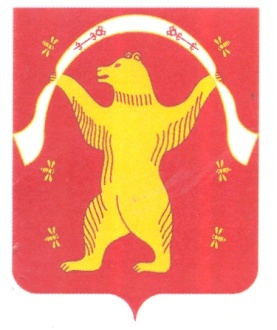 СОВЕТ СЕЛЬСКОГО ПОСЕЛЕНИЯ БОЛЬШЕШАДИНСКИЙ СЕЛЬСОВЕТ МУНИЦИПАЛЬНОГО РАЙОНА МИШКИНСКИЙ РАЙОНРЕСПУБЛИКА БАШКОРТОСТАН